OSNOVNA ŠKOLA ANTUN GUSTAV MATOŠ TOVARNIK  ŠKOLSKI KURIKULUM ZA ŠKOLSKU GODINU 2017./ 2018. SADRŽAJOsnovni podaciIzborna nastavaVjeronaukNositelj: Ivan TutišInformatikaNositelj: Ivan KunacNjemački jezikNositelj: Kristina MarušićEngleski jezikNositelj: Mirela DješkaDopunska nastava3.1. Hrvatski jezik (razredna nastava)		Nositelji: Marija Beljo, 1.r.  Ružica Markutović, 2.r.			  Marjana Kovačić, 3.r.			  Nevenka Kovačević, 4.r.3.2. Hrvatski jezik (predmetna nastava)		Nositelji: Darja Šišić			 Ivona Brajković, 8.r.	3.3. Matematika (razredna nastava)		Nositelji: Marija Beljo, 1.r.  Ružica Markutović, 2.r.			  Marjana Kovačić, 3.r.			  Nevenka Kovačević, 4.r.3.4. Matematika (predmetna nastava)		Nositelj: Danijel Ričko3.5. Njemački jezik		Nositelj: Kristina Marušić3.6. Engleski jezik		Nositelj: Mirela DješkaDodatna nastava4.1. Matematika (razredna nastava)		Nositelji: Marija Beljo, 1.r.  Ružica Marktović, 2.r.			  Marjana Kovačić,3.r.			  Nevenka Kovačević, 4.r.4.2. Matematika (predmetna nastava)		Nositelj: Danijel Ričko4.3. Njemački jezik		Nositelj: Kristina Marušić4.4. Engleski jezik		Nositelj: Mirela Dješka4.5. Hrvatski jezik		Nositelji: Darja Šišić			 Ivona Brajković4.6. Geografija		Nositelj: Nikola Milić4.7. Fizika		Nositelj: Marija Trnak Mašaberg4.8. Biologija		Nositelj: Svjetlana BašićIzvannastavne aktivnosti5.1. Poduzetništvo		Nositelj: Nikola Milić5.2. Karitativno molitvena skupina		Nositelj: Ivan Tutiš5.3. Školski zbor 1.-3. razred		Nositelj: Ivan Tutiš5.4. Multimedijska		Nositelj: Darja Šišić5.5. Folklorna skupina		Nositelj: Marija Beljo5.6. TZK aktivnosti		Nositelj: Luka Jurić5.7. Pjevački zbor		Nositelj:Vladimir Čošić5.8. Mladi ekolozi		Nositelj: Petar Ivanković5.9. Bakina škrinjica		Nositelj: Snježana Đekić5.10. Likovna skupina		Nositelj: Nevenka Kovačević5.11. Kreativna skupina		Nositelj: Marjana Kovačić5.12. Informatičari		Nositelj: Ivan Kunac5.13. Dramsko-recitatorska skupina		Nositelj: Ružica Markutović5.14. Robotika		Nositelj: Ivan Kunac5.15. Mladi knjižničari                Nositelj: Ana BožićIzvanučionička nastava6.1. Izleti i terenska nastava 1.-4. razreda6.2. Izleti i terenska nastava - vjeronauka, 1.-8. razreda6.3. Terenska nastava - glazbena kultura 5.-8. razreda6.4. Terenska nastava - geografija, 8. razred6.5. Terenska nastava - TZK, 5.-8. razred6.6. Terenska nastava – hrvatski jezik, 5.-8. razred i engleski jezik 7. razred6.7. Terenska nastava – Biologija i kemija, priroda, 5.-8. razred6.8. Terenska nastava – povijest, 5.-8. razred6.9. Terenska nastava – povijest, 8. razred6.10. Terenska nastava – tehnička kultura, 5.-8. razred6.11. Terenska nastava – 5. razred6.12. Proljetna škola fizike-8. razred6.13. Izvanučionična nastava – 8. razredPlan razrednog odjelaProjekti8.1. Čitamo mi – u obitelji svi!		Nositelj: Ana Božić, Marjana Kovačić8.2. Noć knjige u školskoj knjižnici		Nositelj: Ana Božić, Darja Šišić, Ivona Brajković8.3. Škola čitanja		Nositelj: Ana Božić8.4. Projekt razmjene straničnika               Nositelj: Ana Božić, Mirela Dješka8.5. Ruksak pun kulture               Nositelj: Ana Božić, Darja Šišić8.6. Čitajmo im bajke               Nositelj: Ana Božić8.7. Projekti 8.razreda		Nositelj: Luka Jurić8.8. Mali znanstvenici               Nositelj: Marija Trnak Mašaberg8.9. Surprising English		Nositelj: Mirela Dješka8.10. Izrada božićnih i uskršnjih čestitki		Nositelj: Kristina Marušić8.11. Bakina kuharica		Nositelj: Snježana Đekić8.12. Moje zdravlje		Nositelj: Ružica Markutović8.13. Statistička obrada podataka		Nositelj: Danijel Ričko8.14. Pravilne životne navike		Nositelj: Nevenka Kovačević8.15. Igra, životna radost		Nositelj: Marija Beljo8.16. Zdravlje		Nositelj: Marjana Kovačić8.17. Dan sjećanja na Vukovar		Nositelj: Ivan Tutiš8.18. Prošlost Tovarnika		Nositelj: Petar Ivanković8.19. Himna škole		 Nositelj: Vladimir Čošić8.20. Mjerenje meteoroloških vrijednosti		Nositelj: Nikola Milić8.20.a Projekt tehnička kultura      Nositelj:Mladen Sosić8.21. Dan izumitelja		Nositelj: Ivan Kunac8.22. Tjedan Oskara		Nositelj: Tim za kulturnu i javnu djelatnost8.23. Mali smo i veliki mi, zato zajedno vježbajmo svi		Nositelj: Tim za sport8.24. Recepti naših baka 		Nositelj: Erasmus tim8.25. Ekologija		Nositelj: Tim za ekologiju8.26. Pokaži svoju dobrotu		Nositelj: Tim za humanitarnu djelatnost škole8.27. Tim za suradnju s roditeljima8.28. Sunčeve pjege		Nositelj: Tim za tehničku znanostKulturna i društvena djelatnost		Nositelj: Darja ŠišićZdravstvena i socijalna skrb		Nositelj: razredniciŠkola za Afriku		Nositelj: Ivan TutišPrevencija ovisnosti		Nositelj: Svjetlana BašićCAP program prevencije zlostavljanja djece		Nositelj: CAP timProgram mjera pojačane sigurnosti: Afirmacijom pozitivnih vrijednosti protiv nasiljaEstetsko uređenje škole		Nositelj: ĐekićRad s učenicima s teškoćama u razvojuProfesionalno priopćavanje i usmjeravanjeRad s učiteljima pripravnicimaStručno usavršavanjeUčenička zadruga „Suncokret“		Nositeljelj:S.ĐekićEKO-škola		Nositelj: Petar IvankovićNa temelju članaka xxx   Zakona o odgoju i obrazovanju u osnovnoj i srednjoj školi  (NN xxxx  ), a na prijedlog Učiteljskog vijeća sa sjednice održane 23. rujna 2016., Školski odbor Osnovne škole Antun Gustav Matoš Tovarnik  23. rujna 2016. donosi Školski kurikulum za školsku godinu 2016./ 2017. OSNOVNI PODACI O OSNOVNOJ ŠKOLI ANTUN GUSTAV MATOŠ Adresa: Vukovarska 1 Broj i naziv pošte: 32 249  Tovarnik Broj telefona: 032/ 524-564, 524-007 Broj telefaksa: 032/524-940 E-mail: os-tovarnik-001@skole.htnet.hr Web: BROJ DJELATNIKA učitelja razredne nastave: 4 učitelja predmetne nastave: 15 stručnih suradnika: 2 ostalih djelatnika: 8 Općina Tovarnika obuhvaća naselja Tovarnik i Ilaču. Dobra je prometna povezanost, naselja nisu raspršena. Na području općine, nalaze se dvije osnovne škole: Tovarnik i Ilača. Još uvijek nije napravljena mreža škola, ali u budućnosti se nadamo da će upravo ove dvije škole biti povezane. Sama općina ima razvijenu dobru infrastrukturu, razvijena seoska gospodarstva, što garantira veći ostanak mlađe populacije stanovništva na području općine. U zadnje dvije godine, imamo dosta novodoseljenih , pa i sa područja drugih republika, što se i odražava na povećanju broja školske djece. Škola se nalazi na području posebne državne skrbi. Broji 8 razrednih odjela. Razredni odjeli broje od 10 do 20 učenika. Razredna nastava odvija se u 4 razredna odjela, a predmetna u 5 odjela. Učenika putnika nema. Nastava je organizirana u jednoj smjeni. Razredna i predmetna nastava održava se u jutarnjoj smjeni. U poslijepodnevnim satima održava se dodatna, dopunska i izborna nastava i izvannastavne aktivnosti. Raspored je izrađen na način da učenici imaju neke predmete u blok satu. Na razini škole za poticanje pozitivnog ponašanja učenika koriste se pedagoške mjere usmene i pismene pohvale i nagrade. Pedagoške mjere kažnjavanja učenika su usmena i pismena opomena i ukor. Pedagoške mjere izriču se 2 – 3 puta godišnje. Pohvale se izriču na polugodištu i na kraju školske godine, a nagrade samo na kraju školske godine. Pedagoške mjere kažnjavanja izriču se ovisno o težini prekršaja. O izrečenim mjerama učenici se obavještavaju javno, a roditelji usmeno i pismeno. Prati se učinak mjera i po potrebi se mijenjaju. Surađujemo s Općinom Tovarnik. Suradnja se očituje kroz financijsku potporu realizaciji aktivnosti planirane planom i programom škole, sudjelovanje u javnim priredbama i natjecanjima. Surađujemo i sa policijom na rješavanju problema maloljetničke delikvencije i održavanju predavanja iz područja prometa, Dom zdravlja obavlja sistematske preglede, cijepljenja i predavanja s područja zdravstva, CZSS nam pruža podršku u radu s obiteljima i djeci s posebnim potrebama i poremećajima u ponašanju, Zavod za zapošljavanje održava predavanja i savjetovanja o profesionalnoj orijentaciji, s KUD –om surađujemo kroz uključivanje učenika u kulturno umjetničko društvo i pomoć koreografa u školskom folkloru. Suradnja sa drugim školama realizira se kroz suradnju učitelja, ravnatelja i stručnih suradnika Napredak naše škole vidljiv je u stručnoj zastupljenosti kadra. Učenici postižu odlične rezultate u sportskim aktivnostima.Uređen je eksterijer same zgrade škole. Nastava se odvija u: 4 učionice za razrednu nastavu 5 učionica i kabineta za predmetnu nastavu dvorani za tjelesnu i zdravstvenu kulturu vanjskim sportskim terenima (košarkaško, rukometno i tenisko igralište) školskoj knjižnici okolišu škole informatičkoj učionici Funkcionalnost školskog prostora (broj klasičnih učionica, specijaliziranih učionica, knjižnice, ), opće opreme te eventualne teškoće u ostvarivanju odgojno-obrazovnih zadaća i programa kojima su uzrok prostorni uvjeti ili oprema, što bitno nedostaje u odnosu na normative u Pedagoškom standardu osnovnoškolskog sustava odgoja i obrazovanja Osnovna škola A.G.Matoš, Tovarnik uključena je u cijeli niz aktivnosti i projekata u svrhu unapređivanja nastavnog procesa i odgojno-obrazovnog rada. Učitelji i stručni suradnici kroz stručna usavršavanja i projekte unapređuju unutarnje kapacitete škole, a nastavljajući se na bogatu školsku tradiciju školi osiguravamo budućnost. Škola je orijentirana na stjecanju trajnog i primjenjivog znanja i osposobljavanja učenika za cjeloživotno učenje i osobni razvoj. NACIONALNI OKVIRNI KURIKULUM Temeljni je dokument u kojemu su prikazane sastavnice kurikulumskoga sustava: vrijednosti, ciljevi, načela, sadržaj i opći ciljevi odgojno-obrazovnih područja, vrjednovanje učeničkih postignuća te vrjednovanje i samovrednovanje ostvarivanja nacionalnoga kurikuluma.. Razvoj nacionalnoga kurikuluma usmjerena je na učeničke kompetencije. Temeljne kompetencije su: komunikacija na materinskomu jeziku komunikacija na stranim jezicima matematička kompetencija i osnovne kompetencije u prirodoslovlju i tehnologiji digitalna kompetencija učiti kako učiti socijalna i građanska kompetencija inicijativnost i poduzetnost kulturna svijest i izražavanje Vrijednosti kojima Nacionalni okvirni kurikulum daje osobitu pozornost jesu: znanje, solidarnost, identitet te odgovornost. ŠKOLSKI KURIKULUM Školski kurikulum podrazumijeva sve sadržaje, procese i aktivnosti koje se odvijaju u školi i izvan nje, a usmjerene su na  ostvarivanje ciljeva i zadataka obrazovanja .Školski kurikulum pretpostavlja izradbu izvannastavnih i izvanškolskih programa i aktivnosti koje će škola programski napraviti i uskladiti vodeći računa o sklonostima i razvojnim mogućnostima učenika te o mogućnostima škole, a posebice o optimalnome opterećenju učenika. Karakteristike školskog kurikuluma: usmjerenost prema kvaliteti rezultata samostalnost i razvoj škole stručna samostalnost i odgovornost učitelja usmjerenost na učenika i proces učenja lokalna i šira podrška zajednice razvoj vrjednovanja i samovrjednovanja Školskim kurikulumom utvrđuje se: aktivnost, program i/ili projekt nositelj/i aktivnosti programa i/ili projekta ciljevi aktivnosti programa i/ili projekta zadaće aktivnosti programa i/ili projekta način realizacije aktivnosti programa i/ili projekta vrijeme realizacije aktivnosti programa i/ili projekta način vrednovanja aktivnosti programa i/ili projekta SPECIFIČNI CILJEVI OSNOVNE ŠKOLE A.G.MATOŠ, TOVARNIK Osigurati učenicima stjecanje temeljnih i stručnih kompetencija, trajnog i primjenjivog znanja i osposobiti ih za život i rad Osposobiti učenike za samostalno učenje različitim postupcima Razvijati samopoštovanje, samopouzdanje i svijest o vlastitim sposobnostima Prikazati i usaditi kod učenika značaj A.G.Matoša u literaturi i povijesti književnosti, čije ime nosi naša škola Osvijestiti važnost učenja standardnog hrvatskog jezika, osposobiti učenike za svakodnevnu komunikaciju Njegovati kod učenika tradicijski duh i ukazivati na važnost običaja i očuvanja nacionalnog identiteta Razvijati toleranciju prema različitim narodima i kulturama, učenicima s posebnim potrebama, učenicima koji žive u različitim materijalnim uvjetima Djelovati na poimanje rada kao važne odrednice za budući život i poticanje na razvoj radnih navika Uspostaviti kontinuiranu suradnju škole, općine i svih čimbenika kulturnog i javnog života, poticati učenike na sudjelovanje u procesima razvoja društva Poticanje zdravog načina života kroz sportske aktivnosti, razvijanje sportskog i natjecateljskog duha U školi je formiran tim za razvoj školskog kurikuluma kojeg čine- ravnateljica –  Ljiljana Bandić- pedagoginja – Bogdanka Mioković Imrović- učiteljica razredne nastave – Marjana Kovačić- učitelj predmetne nastave – Ivan Tutiš- predstavnica vijeća roditelja – Ruža Drmić Drmanović- predstavnica vijeća učenika – Ana Grbešić- predstavnik lokalne zajednice – Mario Adamović- tajnica – Tatjana VukoŠkolski kurikulum uključuje ova odgojno-obrazovna područja: Izbornu nastavu Dopunsku nastavu Dodatnu nastavu Izvannastavne aktivnosti Izvanučioničnu nastavu Program razrednog odjela Rad na projektima Kulturnu i društvenu djelatnost Zdravstvenu i socijalnu skrb Programe prevencije Estetsko uređenje škole Rad s učenicima s teškoćama Rad na profesionalnoj orijentaciji Rad s učiteljima pripravnicima Stručno usavršavanje učitelja Program učeničke zadruge“Suncokret“Plan i program Eko-škole1.  IZBORNA NASTAVA Prema Zakonu o odgoju i obrazovanju u osnovnoj i srednjoj školi, učenik na početku školske godine odabire izborni predmet među ponuđenima na razini škole. Nastavu izbornog predmeta učenik je obvezan pohađati tijekom školske godine. Odustati od pohađanja može tek na početku iduće godine uz pisani zahtjev i obrazloženje roditelja koje se predaje Učiteljskom vijeću. u tom slučaju satnicu izbornog programa treba zamijeniti drugom izbornom nastavom ili aktivnošću u školi. Izborna nastava daje mogućnost učeniku da slobodno kreira odgojno-obrazovni proces u kojem će proširivati znanja usvojena na redovnoj nastavi ili stjecati znanja i vještine u područjima prema kojima ima interes ili sklonosti. Učenicima naše škole ponuđena je izborna nastava iz slijedećih predmeta: OSNOVNA ŠKOLA Antun Gustav Matoš, Tovarnik 	                                                                                                                                      . ŠKOLSKI KURIKULUM DOPUNSKA NASTAVA IZ HRVATSKOG JEZIKA (aktivnost/ program/ projekt)Učitelj-voditelj: Marija Beljo, 1. razred OSNOVNA ŠKOLA Antun Gustav Matoš, Tovarnik 											ŠKOLSKI KURIKULUM DOPUNSKA NASTAVA IZ HRVATSKOG JEZIKA (aktivnost/ program/ projekt) Učitelj-voditelj: Ružica Markutović 2. razred OSNOVNA ŠKOLA Antun gustav Matoš, Tovarnik 											ŠKOLSKI KURIKULUM DOPUNSKA NASTAVA IZ HRVATSKOG JEZIKA (aktivnost/ program/ projekt)Učitelj-voditelj:Marjana Kovačić, 3. razred OSNOVNA ŠKOLA Antun Gustav Matoš, Tovarnik 													 ŠKOLSKI KURIKULUM DOPUNSKA NASTAVA IZ HRVATSKOG JEZIKA                                  (aktivnost/ program/ projekt)  Učitelj-voditelj: Nevenka Kovačević, 4. razred OSNOVNA ŠKOLA A. G. MATOŠ TOVARNIK											Školska godina 2017./2018.ŠKOLSKI KURIKULUMDopunska nastava – HRVATSKI JEZIK(aktivnost/ program/ projekt)Učitelj-voditelj: Darja Šišić, 5.-7. razredOSNOVNA ŠKOLA Antun Gustav Matoš, Tovarnik 										      ŠKOLSKI KURIKULUM DOPUNSKA NASTAVA IZ MATEMATIKE 1. RAZRED (aktivnost/ program/ projekt) Učitelj-voditelj: Marija BeljoOSNOVNA ŠKOLA Antun Gustav Matoš Tovarnik 										ŠKOLSKI KURIKULUM DOPUNSKA NASTAVA IZ MATEMATIKE 2. RAZRED (aktivnost/ program/ projekt) Učitelj-voditelj: Ružica MarkutovićOSNOVNA ŠKOLA Antun gustav Matoš, Tovarnik 										 ŠKOLSKI KURIKULUM DOPUNSKA NASTAVA IZ MATEMATIKE  3.RAZRED (aktivnost/ program/ projekt) Učitelj-voditelj:Marjana KovačićOSNOVNA ŠKOLA Antun Gustav Matoš, Tovarnik 											 ŠKOLSKI KURIKULUM DOPUNSKA NASTAVA IZ MATEMATIKE 4.RAZRED (aktivnost/ program/ projekt) Učitelj-voditelj:Nevenka KovačevićOSNOVNA ŠKOLA :A. G. Matoš, Tovarnik 													 ŠKOLSKI KURIKULUM  Dopunska nastava iz matematike 5.-8.razred(aktivnost/ program/ projekt) Učitelj-voditelj: Danijel Ričko OSNOVNA ŠKOLA :A. G. Matoš, Tovarnik 													 ŠKOLSKI KURIKULUM  Dopunska nastava iz njemačkog jezika (aktivnost/ program/ projekt) Učitelj-voditelj: Kristina Marušić OSNOVNA ŠKOLA :A. G. Matoš, Tovarnik 													 ŠKOLSKI KURIKULUM  Dopunska nastava iz engleskog jezika (aktivnost/ program/ projekt) Učitelj-voditelj: Mirela Dješka DODATNA NASTAVA IZ MATEMATIKE (aktivnost/ program/ projekt) Učitelj-voditelj: Marija Beljo, 1 razred OSNOVNA ŠKOLA Antun Gustav Matoš, Tovarnik 									 ŠKOLSKI KURIKULUM DODATNA NASTAVA IZ MATEMATIKE (aktivnost/ program/ projekt)  Učitelj-voditelj: Ružica Markutović, 2. razred DDODATNA NASTAVA IZ MATEMATIKE 3.RAZRED (aktivnost/ program/ projekt) Učitelj-voditelj:Marjana Kovačić, 3. razred DODATNA NASTAVA IZ MATEMATIKE (aktivnost/ program/ projekt) Učitelj-voditelj: Nevenka Kovačević, 4. razred OSNOVNA ŠKOLA Antun gustav Matoš, Tovarnik 			   							 DODATNA NASTAVA IZ MATEMATIKE 5.-8.razredUčitelj-voditelj: Danijel Ričko DODATNA NASTAVA IZ ENGLESKOG JEZIKA                             (aktivnost/ program/ projekt) Učitelj-voditelj: Mirela Dješka  OSNOVNA ŠKOLA A. G. MATOŠ TOVARNIK	Dodatna nastava – HRVATSKI JEZIK(aktivnost/ program/ projekt)Učitelj-voditelj: Darja Šišić, 5.-7. razredOSNOVNA ŠKOLA A. G. MATOŠ TOVARNIK                                                                                                                                             	Dodatna nastava – HRVATSKI JEZIK(aktivnost/ program/ projekt)   Učitelj-voditelj: Ivona Brajković, 8. razredDodatna nastava GEOGRAFIJA(aktivnost, program, projekt)                                                                                                                                                                        Učitelj-voditelj: Nikola MilićDODATNA NASTAVA - FIZIKA -dodatna nastava u 8. razreduNositelj aktivnosti: MARIJA TRNAK MAŠABERG, uč. fizikeDodatna nastava - BIOLOZI (aktivnost/ program/ projekt) Svjetlana Bašić Dodatna nastava povijesti: MLADI POVJESNIČARINositelj aktivnosti: Petar Ivanković, uč. povijesti	OSNOVNA ŠKOLA „A.G.MATOŠ“, TOVARNIK                                                                                             Š K O L S K I    K U R I K U L U M  Izvannastavna aktivnost PODUZETNIŠTVO (aktivnost, program, projekt)             	        Učitelj-voditelj: Nikola Milić        Izvan nastavna aktivnost….karitativno molitvena  skupina(aktivnost/ program/ projekt)Učitelj-voditelj: Ivan Tutiš. vjeroučitelj Izvan nastavna aktivnost….Školski zbor od 1. - 3. razreda (aktivnost/ program/ projekt)Učitelj-voditelj: Ivan Tutiš. vjeroučitelj Izvannastavna aktivnost:Eko skupinaNositelj aktivnosti: Petar Ivanković, uč. povijestiIzvannastavna aktivnost:Crveni križNositelj aktivnosti: Petar Ivanković, uč. povijestiOSNOVNA ŠKOLA A. G. MATOŠ TOVARNIK										ŠKOLSKI KURIKULUMIzvannastavna aktivnost: Multimedijska skupina											Učitelj-voditelj: Darja Šišić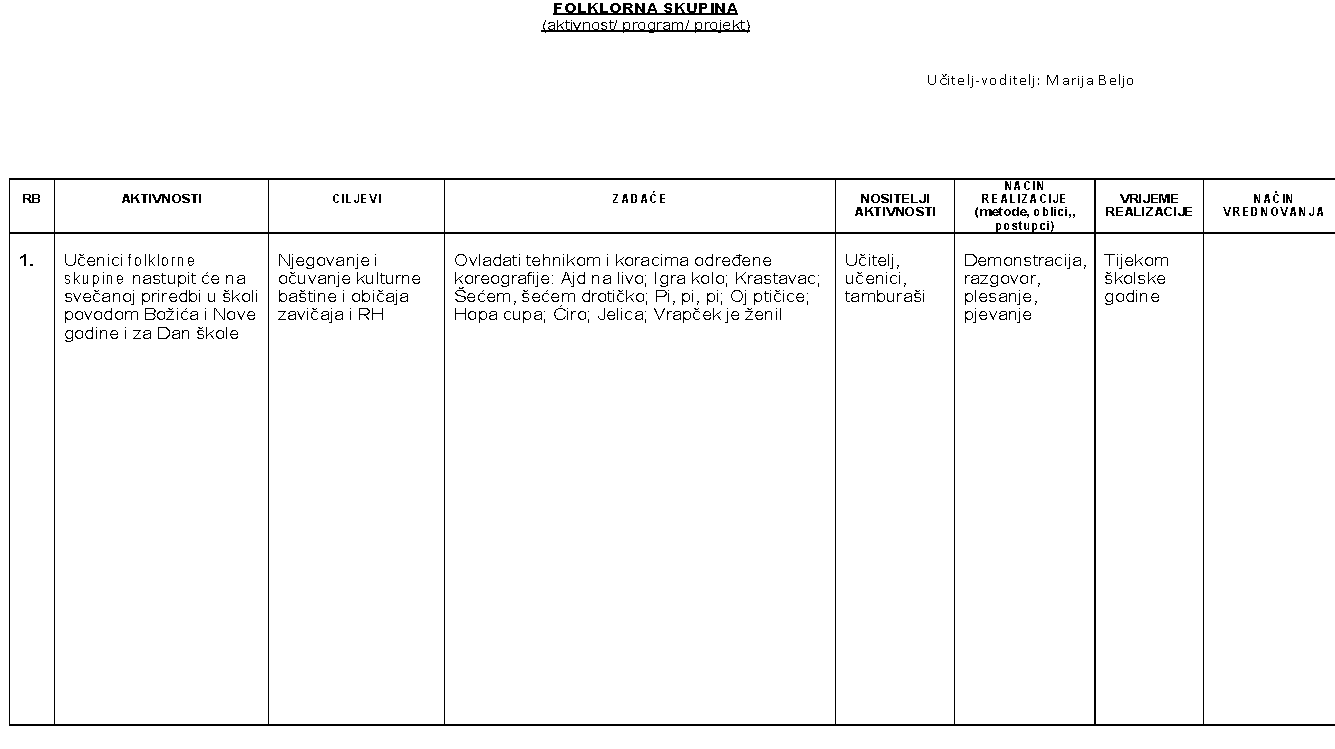 IZVANNASTAVNE  AKTIVNOSTI TZK(aktivnost/ program/ projekt)    Učitelj-voditelj:  Luka Jurić       PJEVAČKI ZBOR (aktivnost/ program/ projekt) Vladimir Čošić MLADI EKOLOZIVoditelj: Petar IvankovićBAKINA ŠKRINJICA(aktivnost/ program/ projekt)Učitelj-voditelj: Snježana ĐekićLIKOVNA SKUPINA												Nevenka KovačevićKREATIVNA (aktivnost/ program/ projekt) Učitelj-voditelj: Marjana Kovačić INFORMATIČARI (aktivnost/ program/ projekt) Učitelj-voditelj: Ivan Kunac DRAMSKO-RECITATORKA (aktivnost/ program/ projekt)Učitelj-voditelj: Ružica Markutović OSNOVNA ŠKOLA ANTUN GUSTAV MATOŠ, TOVARNIK                            ŠKOLSKI KURIKULUM                                                            RobotikaUČITELJ/VODITELJ:Ivan KunacOSNOVNA ŠKOLA ANTUN GUSTAV MATOŠ, TOVARNIK                            ŠKOLSKI KURIKULUM                                                            Mladi knjižničariVODITELJ: Ana BožićIZVANUČIONIČKA   NASTAVA   1.  RAZRED(aktivnost/ program/  projekt)Učitelj-voditelj: Marija BeljoIZVANUČIONIČNA NASTAVA  2. RAZRED(aktivnost/ program/  projekt)Učitelj-voditelj:Ružica MarkutovićIZVANUČIONIČKA  NASTAV A   3. RAZRED Učitelj-voditelj:Marjana Kovačić IZVANUČIONIČKA  NASTAV A   4. RAZRED Učitelj-voditelj:Nevenka KovačevićOSNOVNA ŠKOLA : A.G.MATOŠ. TOVARNIKŠKOLSKI KURIKULUMIzvanučionička nastava  (aktivnost/ program/ projekt)Ivan Tutiš,  razrednikOSNOVNA ŠKOLA: OŠ A. G. MATOŠ TOVARNIK                                    RAZRED: 7.                               ŠKOLSKA GODINA: 2017./2018.IZVANUČIONIČNA NASTAVA(izlet,ekskurzija,škola u prirodi,terenska nastava,posjete,škola plivanja,sudjelovanja u kulturnim i sportskim manifestacijama ili događanjima)IZVANUČIONIČKA   NASTAVA  (aktivnost/ program/  projekt) Učitelj-voditelj:  Vladimir Čošić Izvanučionične aktivnosti GEOGRAFIJA(aktivnost, program, projekt)Učitelj-voditelj: Nikola MilićIZVANUČIONIČNA NASTAVA  TZK(aktivnost/ program/  projekt) Učitelj-voditelj:  Luka Jurić Izvanučionička nastava – HRVATSKI JEZIK i ENGLESKI JEZIK			       (aktivnost/ program/ projekt)															Učitelj-voditelj: Darja Šišić, Ana Božić, Mirela DješkaIZVANUČIONIČKA   NASTAVA  (aktivnost/ program/  projekt) Učitelj-voditelj:  Svjetlana  Bašić Izvanučionične aktivnosti Povijest(aktivnost, program, projekt)Učitelj-voditelj: Petar IvankovićIzvanučionične aktivnosti Povijest(aktivnost, program, projekt)Učitelj-voditelj: Petar IvankovićDVODNEVNI POSJET OSMIH RAZREDA VUKOVARUIZVA NUĈIONIĈKA   NA STA V  -  tehnička kultura  Uĉitelj-Voditelj:   Mladen SosićIZVANUČIONIČKA   NASTAVA   LIKOVNA KULTURA(aktivnost/ program/  projekt)Učitelj-voditelj:  Snježana ĐekićOSNOVNA ŠKOLA:Antun Gustav Matoš, Tovarnik         IZVANUČIONIČKA NASTAVA IZ FIZIKERAZRED: 8.     Nositelj aktivnosti: MARIJA TRNAK MAŠABERG, uč. fizikeOSNOVNA ŠKOLA:                                                                                       RAZRED: 8                               ŠKOLSKA GODINA: 2017./2018.IZVANUČIONIČNA NASTAVA(izlet,ekskurzija,škola u prirodi,terenska nastava,posjete,škola plivanja,sudjelovanja u kulturnim i sportskim manifestacijama ili događanjima)PLAN RAZREDN OG  ODJELA  –  1. razred (aktivnost/ program/  projekt) Učitelj-voditelj:  Marija BeljoPLAN RAZREDNOG ODJELA – 2. razred  (aktivnost/program/ projekt) Učitelj-voditelj:Ružica MarkutovićPLAN RAZREDN OG  ODJELA  –  3. razred (aktivnost/ program/  projekt)                                                                                                                                                                                                Učitelj-voditelj:Marjana KovačićPLAN RAZREDNOG ODJELA – 4.razred (aktivnost/program/ projekt) Učitelj-voditelj: Nevenka KovačevićPLAN RAZREDNOG ODJELA(aktivnost/ program/ projekt)Učitelj-voditelj: S.Bašić razrednik 5.r.PLAN RAZREDNOG ODJELA – 6.a i 6.b razred (aktivnost/program/ projekt) Učitelj-voditelj: Snježana  Đekić  i Petar IvankovićOSNOVNA ŠKOLA : A.G.MATOŠ. TOVARNIKŠKOLSKI KURIKULUMPLAN RAZREDNOG ODJELA(aktivnost/ program/ projekt)Učitelj-voditelj: Ivan Tutiš. razrednik 7.r.PLAN RAZREDNOG  ODJELA 8. RAZREDA (aktivnost/ program/  projekt) Učitelj-voditelj:  Luka JurićPROJEKT: Čitamo mi- u obitelji svi! (aktivnost, program, projekt)                                                                                                                                                                                                                                                              Učitelj-voditelj: Ana Božić                                                                                                                                                                                                                                                                                        Marjana KovačićPROJEKT: NOĆ KNJIGE U ŠKOLSKOJ KNJIŽNICI (aktivnost, program, projekt)                                                                                                                                                                                                                                                                              Učitelj-voditelj: Ana Božić	           Darija ŠišićPROJEKT NASTAVI: ŠKOLA ČITANJA (aktivnost, program, projekt)Učitelj-voditelj: Ana BožićPROJEKT Razmjene straničnika(aktivnost, program, projekt)Učitelj voditelj: Ana Božić                            Mirela DješkaPROJEKT: Ruksak pun kulture (aktivnost, program, projekt)Učitelj-voditelj: Ana Božić  Darja ŠišićPROJEKT: Čitajmo im bajke (aktivnost, program, projekt)Učitelj-voditelj: Ana BožićOSNOVNA ŠKOLA:Antun Gustav Matoš, Tovarnik          PROJEKT- Mali znanastveniciRAZRED: 7. I 8.          Nositelj aktivnosti: MARIJA TRNAK MAŠABERG, uč. fizikeOSNOVNA ŠKOLA:Antun Gustav Matoš, Tovarnik          PROJEKT- Surprising EnglishRAZRED: 6. i 7.          Nositelj aktivnosti: Mirela Dješka, uč. Engleskog jezikaOSNOVNA ŠKOLA :A. G. Matoš, Tovarnik 												ŠKOLSKI KURIKULUM  Projekt u nastavi likovne kulture(aktivnost/ program/ projekt) Učitelj-voditelj: Snježana ĐekićOSNOVNA ŠKOLA Antun Gustav Matoš, Tovarnik 									ŠKOLSKI KURIKULUM PROJEKT U NASTAVI PRIRODE I DRUŠTVA            (aktivnost/ program/ projekt) Učitelj-voditelj Ružica Markutović, 2. razred Statistička obrada podatakaVoditelj projekta: učitelj matematike Danijel RičkoOSNOVNA ŠKOLA :A. G. Matoš, Tovarnik 											ŠKOLSKI KURIKULUM  Projekt u nastavi PRIRODA I DRUŠTVO  4. razred(aktivnost/ program/ projekt) Učitelj-voditelj: Nevenka KovačevićOSNOVNA ŠKOLA Antun Gustav Matoš, Tovarnik 									 ŠKOLSKI KURIKULUM PROJEKT : IGRA – životna radost(aktivnost/ program/ projekt) Učitelj-voditelj: Marija Beljo PREDMET : SAT RAZREDNIKAOSNOVNA ŠKOLA : A.G.MATOŠ. TOVARNIKŠKOLSKI KURIKULUMDan sjećanja n Vukovar(aktivnost/ program/ projekt)Učitelj-voditelj: Ivan Tutiš. vjeroučitelj OŠ Antun Gustav Matoš TovarnikVoditelj: Petar IvankovićPROJEKTNA AKTIVNOST:Prošlost TovarnikaOSNOVNA ŠKOLA :A. G. Matoš, Tovarnik 											ŠKOLSKI KURIKULUM  Projekt u nastavi GLAZBENA KULTURA (ŠKOLSKI PJEVAČKI ZBOR)  (aktivnost/ program/ projekt) Učitelj-voditelj: Vladimir ČošićOŠ „Antun Gustav Matoš“ TovarnikDodatna nastava iz geografijeVoditelj: Nikola MilićPredmet: Geografija PROJEKTNA AKTIVNOST: Mjerenje meteoroloških vrijednostiProjekt informatikaDan izumiteljaProjekt tehnička kulturaObrada materijala i izradba ukrasnog predmetaOŠ A. G. MATOŠ TOVARNIK												TIM ZA KULTURNU I JAVNU DJELATNOST – PROJEKT Mali smo i veliki mi, zato zajedno vježbajmo sviOSNOVNA ŠKOLA:Antun Gustav Matoš, Tovarnik  e-Twinning / Erasmus projektNositelj aktivnosti: Erasmus timOsnovna škola Antun Gustav Matoš TovarnikTIM ZA EKOLOGIJU
Članovi tima: Snježana Đekić, Svjetlana Bašić, Danijel Ričko, Petar IvankovićVoditelj tima: Petar IvankovićMjesec: rujanMjesec: listopadMjesec: studeni Mjesec: prosinacMjesec: siječanj/ veljačaMjesec: ožujak / travanj Mjesec: svibanj / lipanj OŠ A. G. MATOŠ TOVARNIK												TIM ZA SURADNJU S RODITELJIMA– PROJEKT TIM ZA HUMANITARNU DJELATNOST ŠKOLEProjekt: Pokaži svoju dobrotu(aktivnost, program, projekt)Učitelji-voditelji: Ružica Markutović, Ivan Tutiš, Ana BožićTim za tehničke znanostiSunčeve pjegeOSNOVNA ŠKOLA A. G. MATOŠ 		TOVARNIK								Voditelj: Darja ŠišićPLAN I PROGRAM KULTURNE I DRUŠTVENEDJELATNOSTI ŠKOLEŠKOLSKI KURIKULUM ZDRAVSTVENA I SOCIJALNA SKRB Učitelj – voditelj:razrednici Izvan nastavna aktivnost….karitativno molitvena  skupina + ŠKOLA ZA AFRIKU(aktivnost/ program/ projekt)Učitelj-voditelj: Ivan Tutiš. vjeroučitelj OSNOVNA ŠKOLA A.G.MATOŠ            T O V A R N I K									                             				    Školska godina:2017./2018..ŠKOLSKI KURIKULUMPREVENCIJA OVISNOSTI(aktivnost/ program/ projekt)														      			Učitelj-voditelj: S. Bašić, prof.ŠKOLSKI KURIKULUMCAP program prevencije zlostavljanja djece„Svako dijete ima pravo biti SIGURNO,JAKO I SLOBODNO“_______________________________________________(aktivnost/ program/ projekt) Učitelj-voditelj:CAP tim	OSNOVNA ŠKOLA Antun Gustav  Matoš Tovarnik									                           ŠKOLSKI KURIKULUMProgram mjera pojačane sigurnosti: AFIRMACIJOM POZITIVNIH VRIJEDNOSTI PROTIV NASILJA(aktivnost/ program/ projekt)OSNOVNA ŠKOLA A.G. MATOŠ					TOVARNIK ŠKOLSKI KURIKULUM ESTETSKO UREĐENJE ŠKOLE Učitelj - voditelj:  Snježana ĐekićOŠ A.G. Matoš TOVARNIK 													ŠKOLSKI KURIKULUM RAD S UČENICIMA S TEŠKOĆAMA U RAZVOJU (aktivnost/ program/ projekt) Učitelj-voditelj:  _	 OŠ A.G. Matoš TOVARNIK 													ŠKOLSKI KURIKULUM PROFESIONALNO PRIOPĆAVANJE I USMJERAVANJE(aktivnost/ program/ projekt) OŠ A.G. Matoš TOVARNIK 														ŠKOLSKI KURIKULUM RADA S UČITELJIMA PRIPRAVNICIMA (aktivnost/ program/ projekt) Učitelj-voditelj:  _	 OSNOVNA ŠKOLA A.G.MATOŠ T O V A R N I K 													ŠKOLSKI KURIKULUM STRUČNOG USAVRŠAVANJA (aktivnost/ program/ projekt) PLAN I PROGRAM RADAUčeničke zadruge„SUNCOKRET“Mjesec:  rujanMjesec: listopadMjesec: studeni Mjesec: prosinacMjesec: siječanj/ veljačaMjesec: ožujak / travanj Mjesec: svibanj / lipanj Mjesec: srpanj / kolovoz /rujanVoditelj UČENIČKE ZADRUGE Snježana Đekić,učitelj likovne kultureBroj učenika :80 ( razredi 1,2,3,4,5,6,7,8,)Predviđen broj sati tjedno : 2 ukupno 70 za šk.god .2017./2018.Mjesto izvođenja aktivnosti : škola i šira lokalna zajednicaOčekivani rezultati (ciljevi ) učeničke zadruge za šk.god.2017./2018.Pedagoškim i metodičkim postupcima uz vodstvo mentora ,voditelja sekcija omogućiti učenicima razvoj osobnih sposobnosti,interesa,stjecanje različitih vještina,samopouzdanja.Uz produbljivanje i primjenu stečenih znanja ,srodnih akrivnosti proizvoditi i ponositi se vlastitim proizvodima i aktivnošću.Namjena Učeničke zadruge:-razvijati,njegovati radne navike i vještine-razvijati odgovornost prema sebi i drugima-omogućiti stjecanje ,produbljivanje i primjenu znanja i vještina-njegovanje baštine,razvijanje svijesti o očuvanju okoliša i oplemenjivanju školskog prostora,razvijati smisao za lijepo i čisto-razvijati svijest o mogućnostima,zajedništvu,organizaciji radaNositelji zadruge:-učenici-učitelji-roditelji-vanjski suradnici-tajnica,pedagog i na kraju kao i na početku-ravnateljRealizacija Učeničke zadruge :-tijekom cijele godine kroz sve sekcije i I.N.A.kao i I.Š.A.,dodatne -sudjelovanje na sajmovima,smotrama,izložbama i radionicama-povezivanje sekcija učenika sa udrugama ,ustanovama naše lokalne zajednice- cilj je da se učenici uključe u način rada i stjecanje iskustava u možda željenom zanimanju.U UČENIČKOJ ZADRUZI „SUNCOKRET „,TOVARNIK,2017./2018.djelovat će slijedeće sekcije :KREATIVNA RADIONICAMALI LIKOVNJACILJUBITELJI PRIRODEBIOLOZIINFORMATIČARI     f)BAKINA ŠKRINJICA     g)EKO SEKCIJA          h)KARITATIVNA     I)KNJIŽNIČARI,ŠKOLSKI LISTRad u Učeničkoj zadruzi odvija se cijele godine,a ovo je plan rada pojedinih sekcija.Ustrojem nove školske godine u rad zadruge uklopit će se i druge sekcije i I.N.A.,te I.Š.A i DODATNE NASTAVE po potrebi i želji.KREATIVNA-izrada nakita ,ukrasa,zlatovez,srce od gipsa-magnetiLIKOVNJACI-izrada čestitki za Božić,Uskrs,pozivnica za različita zbivanja u školi-izrada slika i okvira za slike ( prirodni materijal )-vaze i cvijeće za poklone LJUBITELJI PRIRODE-zaštita okoliša-sakupljanje smeća,humanitarne akcije –pomoći,sakupljanje starog papiraBIOLOZI-održavanje sadnica(aronija,lijeska,orah)-planira se uzgoj malina-berba i pripravak proizvoda –u suradnji sa roditeljima i učiteljima zbog sigurnosti djece-sudjelovanje u projektu ovisnosti –ankete,plakati,prezentacije,tribineINFORMATIČARI,ENGLSKI JEZIK-oslikavanje uređenog,oglašavanje i objavljivanje događaja ,izložba fotografija -PROJEKTI,suradnja sa UZ-priprava čaja od aronijeEKO SEKCIJA-Prikupljanje starog papira-priprava proizvoda od sezonskog voća-sadnja  sadnica uz održavanjeBAKINA ŠKRINJICA-PRIKUPLJANJE seezonskog voća-šljive-priprava pekmeza-priprava umaka i zimnice-obrada orahaTovarnik,rujan,j 2017.                                                                                 voditelj UZ Snježana ĐekićŠkola je uključena u zajednicu eko-škola, te je za to izrađen plan, a zbog podizanja eko-svijesti, škola provodi projekte prikupljanja staroga papira i baterija.UNIJAPAPIR d.d.- sakupljajmo zajedno stari papirFRIŠKO- sakupljajmo zajedno stare baterije  PROGRAM RADA EKO-ŠKOLEza školsku godinu 2017./2018.Eko-koordinator:  Petar Ivanković                                               Zamjenica eko-koordinatora: Snježana ĐekićPREDMET RAZRED BROJ SATI TJEDNO (po skupini) UČITELJ Vjeronauk 1.-8. 2 Ivan Tutiš Informatika     5.-8.     2 Ivan Kunac Njemački jezik        6.,7.2 Kristina MarušićEngleski jezik 4.,5.,8. 2 Mirela Dješka RB AKTIVNOSTI AKTIVNOSTI  CILJEVI  CILJEVI ZADAĆE ZADAĆE NOSITELJIAKTIVNOSTI NOSITELJIAKTIVNOSTI NAČINREALIZACIJE (metode, oblici,, postupci) NAČINREALIZACIJE (metode, oblici,, postupci) VRIJEMEREALIZACIJE VRIJEMEREALIZACIJE NAČINVREDNOVANJANAČINVREDNOVANJA1. 2. 3. 4. 5. 6. 7. 8. 9. 10. 11. 12. Globalno čitanje Predvježbe za početno pisanje Veliko imalo tiskano slovo Čitanje i pisanje riječi i rečenica   Glas, slovo, riječ, rečenica Vježbe čitanja i pisanja Pripovijedanje Samostalno sastavljanje rečenica Čitanje i pisanje riječi i rečenica Rečenica Interpunkcija Čitanje i pisanje Globalno čitanje Predvježbe za početno pisanje Veliko imalo tiskano slovo Čitanje i pisanje riječi i rečenica   Glas, slovo, riječ, rečenica Vježbe čitanja i pisanja Pripovijedanje Samostalno sastavljanje rečenica Čitanje i pisanje riječi i rečenica Rečenica Interpunkcija Čitanje i pisanje  Otkriti smisao napisanih rečenica Ovladati prostorom za pisanje Ovladati tehnikom pisanja Ovladati tehnikom čitanja i pisanja, razvijati ustrajnost, urednost, aktivno bogaćenje rječnika Pripovijedati na poticaj Oblikovati pisanu poruku Ovladati tehnikom čitanja i pisanja Ovladati tehnikom čitanja i pisanja Razumjeti pojam rečenice i interpunkcije  čitati i pisati  Otkriti smisao napisanih rečenica Ovladati prostorom za pisanje Ovladati tehnikom pisanja Ovladati tehnikom čitanja i pisanja, razvijati ustrajnost, urednost, aktivno bogaćenje rječnika Pripovijedati na poticaj Oblikovati pisanu poruku Ovladati tehnikom čitanja i pisanja Ovladati tehnikom čitanja i pisanja Razumjeti pojam rečenice i interpunkcije  čitati i pisati  Povezivati sliku i riječ Razvijati motoriku ruke i urednost Uvježbati prepoznavanje i razlikovanje glas-slovo Razvijati urednost, komunikaciju, preciznost i finu motoriku Razumjeti i razlikovati pojmove Čitati i otkriti poruku – analitičko sintetičko čitanje Aktivno bogaćenje rječnika, razvijati urednost, finu motoriku, maštu Aktivno bogaćenje rječnika, razvijati urednost, finu motoriku, maštu Čitati riječi i rečenice, pisati, prepisivati riječi i rečenice, razvijati pažnju, pamćenje i preciznost Samostalno izgovarati i napisati rečenicu, prepoznati prema interpunkciji, vježbati čitanje i pisanje Samostalno izgovarati i napisati rečenicu, prepoznati prema interpunkciji Uvježbati čitanje i pisanje  Povezivati sliku i riječ Razvijati motoriku ruke i urednost Uvježbati prepoznavanje i razlikovanje glas-slovo Razvijati urednost, komunikaciju, preciznost i finu motoriku Razumjeti i razlikovati pojmove Čitati i otkriti poruku – analitičko sintetičko čitanje Aktivno bogaćenje rječnika, razvijati urednost, finu motoriku, maštu Aktivno bogaćenje rječnika, razvijati urednost, finu motoriku, maštu Čitati riječi i rečenice, pisati, prepisivati riječi i rečenice, razvijati pažnju, pamćenje i preciznost Samostalno izgovarati i napisati rečenicu, prepoznati prema interpunkciji, vježbati čitanje i pisanje Samostalno izgovarati i napisati rečenicu, prepoznati prema interpunkciji Uvježbati čitanje i pisanje  Učenici i učiteljica  Učenici i učiteljica  Čitanje, pisanje, kombinirane metode i oblici rada ovisno o sadržaju i potrebama učenika  Čitanje, pisanje, kombinirane metode i oblici rada ovisno o sadržaju i potrebama učenika  Ožujak Travanj Svibanj Lipanj  Ožujak Travanj Svibanj Lipanj  Opisno praćenje napredovanja učenika  Opisno praćenje napredovanja učenika 13. 14. 15. 16. 17. 18. 19. 20. 21. 22. 23. 13. 14. 15. 16. 17. 18. 19. 20. 21. 22. 23. Pisanje Čitanje Izgovor i pisanje glasova Čitanje i pisanje Rečenica i interpunkcija    Pripovijedanje Pisanje, poštivanje pravopisne norme Stvaranje nizova riječi Izgovor i pisanje glasova Čitanje Veliko početno slovo Pisanje Čitanje Izgovor i pisanje glasova Čitanje i pisanje Rečenica i interpunkcija    Pripovijedanje Pisanje, poštivanje pravopisne norme Stvaranje nizova riječi Izgovor i pisanje glasova Čitanje Veliko početno slovo Svladati tehniku čitanja i pisanja Poštovati pravopisne norme Pisati u skladu s pravopisnom normom Stvarati niz riječi Razvijati samostalnost i urednost Aktivno bogaćenje rječnika Razvijati motoriku i urednost, naučiti i uvježbati Svladati tehniku čitanja i pisanja Poštovati pravopisne norme Pisati u skladu s pravopisnom normom Stvarati niz riječi Razvijati samostalnost i urednost Aktivno bogaćenje rječnika Razvijati motoriku i urednost, naučiti i uvježbati Razvijati motoriku, urednost i točnost pri pisanju, vježbati čitanje, otkriti smisao pročitanog Uvježbati i usvojiti pojmove vezane uz aktivnosti te ih samostalno moći primijeniti Oblikovati kraću pisanu poruku Stvarati niz na temelju zadanog poticaja Pravilno izgovarati i zapisivati glasove Ovladati tehnikom čitanja Primjenjivati pravilo o velikom početnom slovu Razvijati motoriku, urednost i točnost pri pisanju, vježbati čitanje, otkriti smisao pročitanog Uvježbati i usvojiti pojmove vezane uz aktivnosti te ih samostalno moći primijeniti Oblikovati kraću pisanu poruku Stvarati niz na temelju zadanog poticaja Pravilno izgovarati i zapisivati glasove Ovladati tehnikom čitanja Primjenjivati pravilo o velikom početnom slovu RB AKTIVNOSTI  CILJEVI ZADAĆE NOSITELJI AKTIVNOSTI NAČIN REALIZACIJE (metode, oblici,, postupci) VRIJEME REALIZACIJE NAČIN VREDNOVANJA 1. 2. 3. 4. 5. 6. 7.   8. 9.   10. 11.   12.   13.14. Vježbe čitanja Vježbe lijepog pisanja Veliko slovo Rečenični znakovi Pismeni odgovori na pitanjaRedoslijed riječi u rečeniciImenice Skupovi ije, je Jesne i niječne rečenice Otvornici i zatvornici Veliko slovo  Izražajno čitanje  Odgovori na pitanja Stvaralačko pisanje Otkriti smisao napisanih rečenica.Naučiti pisati veliko početno slovo.Prepoznati i razlikovati izjavnu,upitnu i uskličnu rečenicu,pravilno rabiti točku,upitnik i uskličnik na kraju rečenice.Razumjeti imenice kao riječi kojima imenujemo sve što nas okružuje. Pravilno izgovarati i pisati skupove ije/je u češće rabljenim riječima.Prepoznati i razlikovati jesnu i niječnu rečenicu.Razlikovati otvornike i zatvornike.Obratiti pozornost na govorne vrednote jezika.Samostalno pisati kraće vezane tekstove - sastavke prema zadanom poticaju m   Ovladati tehnikom čitanja i pisanja                   Usvojiti sadržaje vezane uz planirane aktivnosti.Poštivati pravopisne norme.Čitati   Uredno pisati Razumjeti pročitani   tekstPomoć pri usvajanju znanja iz hrvatskog jezika Razvijati urednost komunikaciju.Aktivno bogaćenje rječnika,Oblikovati kraću pisanu poruku.Izražajno čitati. prepoznati imenice.Uredno i lijepo prepisivatiRazlikovati jesne i niječne rečeniceOblikovati kraću pisanu porukuPravilno pisati
Izražajno čitati  Prepoznati i imenovati imeniceRazumjeti pročitanu poruku i odgovoriti na pitanjaUčiteljica i učenici koji pohađaju dopunsku nastavuČitanja,pisanja crtanja rad na književnom tekstugovorenje,slušanjeIndividualni, u paru, skupini ,frontalniTijekom školske godine prema rasporedu satiOpisno praćenje tijekom godine-napredovanjeRBAKTIVNOSTIAKTIVNOSTICILJEVICILJEVIZADAĆEZADAĆENOSITELJI AKTIVNOSTINOSITELJI AKTIVNOSTINAČINREALIZACIJE(metode, oblici,, postupci)NAČINREALIZACIJE(metode, oblici,, postupci)VRIJEMEREALIZACIJEVRIJEMEREALIZACIJENAČIN VREDNOVANJANAČIN VREDNOVANJA1. 2. 3. 4. 5. 6. 7.  8. 9. Ponavljanje gradiva 2. razreda Imenice Sporazumijevanje hrvatskim književnim jezikom Slušanje i govorenje Stvaralačko pisanje – oblikovanje kraćeg sastavka Dvotočje i zarez Veliko početno slovo Umanjenice i uvećanice  Izgovor i pisanje č i ć i skupova    ije/je/e/i u umanjenicama i   uvećanicama Ponavljanje gradiva 2. razreda Imenice Sporazumijevanje hrvatskim književnim jezikom Slušanje i govorenje Stvaralačko pisanje – oblikovanje kraćeg sastavka Dvotočje i zarez Veliko početno slovo Umanjenice i uvećanice  Izgovor i pisanje č i ć i skupova    ije/je/e/i u umanjenicama i   uvećanicama Obnoviti znanja i usvojene sadržaje Svladati imenice Sporazumijevanje, samostalni govor Samostalni govorni nastup i razgovor Ovladati tehnikom pisanja Upoznati dvotočje i zarez kao interpunkcijske znakove Primjenjivati pravilo o pisanju Prepoznati umanjenice i uvećanice kao vrstu imenica Pisanje i poštivanje pravopisne i Obnoviti znanja i usvojene sadržaje Svladati imenice Sporazumijevanje, samostalni govor Samostalni govorni nastup i razgovor Ovladati tehnikom pisanja Upoznati dvotočje i zarez kao interpunkcijske znakove Primjenjivati pravilo o pisanju Prepoznati umanjenice i uvećanice kao vrstu imenica Pisanje i poštivanje pravopisne i Primjena prije stečenog znanja Razlikovati opće i vlastite imenice, jednini i množinu imenica Ovladati pojmovima govornik, sugovornik, slušatelj, poruka Uljudno i prikladno sudjelovati u svakodnevnim različitim dijaloškim komunikacijskim situacijama Razvijati urednost, preciznost i finu motoriku Razvijati govorne i izražajne sposobnosti Razvijati sposobnost zapažanja, logičkog mišljenja i zaključivanja Prepoznati kada imenice imenuju nešto veliko ili malo Uvježbati i usvojiti pojmove vezane uz aktivnosti te ih samostalno moći primijeniti Primjena prije stečenog znanja Razlikovati opće i vlastite imenice, jednini i množinu imenica Ovladati pojmovima govornik, sugovornik, slušatelj, poruka Uljudno i prikladno sudjelovati u svakodnevnim različitim dijaloškim komunikacijskim situacijama Razvijati urednost, preciznost i finu motoriku Razvijati govorne i izražajne sposobnosti Razvijati sposobnost zapažanja, logičkog mišljenja i zaključivanja Prepoznati kada imenice imenuju nešto veliko ili malo Uvježbati i usvojiti pojmove vezane uz aktivnosti te ih samostalno moći primijeniti Učenici i učiteljica Učenici i učiteljica Čitanje Pisanje Kombinirane metode i oblici rada ovisno o sadržaju i potrebama učenika Čitanje Pisanje Kombinirane metode i oblici rada ovisno o sadržaju i potrebama učenika Rujan Rujan, ožujak, lipanj Rujan Rujan, prosinac, veljača, travanj Listopad siječanj, svibanj Listopad, veljača, lipanj Studeni, travanj Studeni Studeni Rujan Rujan, ožujak, lipanj Rujan Rujan, prosinac, veljača, travanj Listopad siječanj, svibanj Listopad, veljača, lipanj Studeni, travanj Studeni Studeni Opisno praćenje napredovanja učenika Opisno praćenje napredovanja učenika 10. 11. 12. 13. 10. 11. 12. 13. Glagoli Pripovijedanje Pridjevi Kratice Glagoli Pripovijedanje Pridjevi Kratice pravogovorne norme Razlikovati glagole Pripovijedati na poticaj Upoznati pridjeve kao vrstu riječi Pisati u skladu s pravopisnom normom pravogovorne norme Razlikovati glagole Pripovijedati na poticaj Upoznati pridjeve kao vrstu riječi Pisati u skladu s pravopisnom normom Razvijati sposobnost zapažanja, povezivanja, logičkog mišljenja i zaključivanja Aktivno bogaćenje rječnika Razvijati govorne i izražajne sposobnosti Razvijati motoriku, urednost i točnost pri pisanju Razvijati sposobnost zapažanja, povezivanja, logičkog mišljenja i zaključivanja Aktivno bogaćenje rječnika Razvijati govorne i izražajne sposobnosti Razvijati motoriku, urednost i točnost pri pisanju Studeni, ožujak, lipanj Prosinac, siječanj, travanj Veljača, ožujak, lipanj Svibanj Studeni, ožujak, lipanj Prosinac, siječanj, travanj Veljača, ožujak, lipanj Svibanj RB AKTIVNOSTI AKTIVNOSTI  CILJEVI  CILJEVI ZADAĆE ZADAĆE NOSITELJI AKTIVNOSTI NOSITELJI AKTIVNOSTI NAČIN REALIZACIJE (metode, oblici,, postupci) NAČIN REALIZACIJE (metode, oblici,, postupci) VRIJEME REALIZACIJE VRIJEME REALIZACIJE NAČIN VREDNOVANJA NAČIN VREDNOVANJA 1. 2. 3.  4. 5. 6. 7. 8. 9. 10. 1. 2. 3.  4. 5. 6. 7. 8. 9. 10. Čitanje s razumijevanjemVeliko početno slovo  Imenice   Glagoli, Izricanje P, S i BPridjevi  Vježbe čitanja Pripovijedanje Upravni i neupravni govor Upravni i neupravni govor Opisivanje Izgovor i pisanje glasova Jezični sadržaji 4. razreda Čitanje s razumijevanjemVeliko početno slovo  Imenice   Glagoli, Izricanje P, S i BPridjevi  Vježbe čitanja Pripovijedanje Upravni i neupravni govor Upravni i neupravni govor Opisivanje Izgovor i pisanje glasova Jezični sadržaji 4. razreda Razvijati tehniku čitanja Pisati u skladu s pravopisnom normom Prepoznati, odrediti i razlikovati vrste riječi  Razlikovati opisne i posvojne pridjeve Razvijati tehniku čitanja Pripovijedati o događaju Razlikovati upravni od neupravnog govora  Razlikovati upravni od neupravnog govora  Izgovarati i pisati glas Razvijati tehniku čitanja Pisati u skladu s pravopisnom normom Prepoznati, odrediti i razlikovati vrste riječi  Razlikovati opisne i posvojne pridjeve Razvijati tehniku čitanja Pripovijedati o događaju Razlikovati upravni od neupravnog govora  Razlikovati upravni od neupravnog govora  Izgovarati i pisati glas Izražajno čitati, samostalno i točno Usvojiti i primjenjivati pravila o pisanju velikog početnog slova u višečlanim nazivima Pomoć pri usvajanju jezičnih sadržaja   Prepoznavanje pridjeva kao vrste riječi u rečenici  Izražajno čitati, samostalno i točno Točno i izražajno pripovijedati, bogaćenje rječnika Služiti se upravnim i neupravnim govorom u pisanju i govorenju Služiti se upravnim i neupravnim govorom u pisanju i govorenju   Opisivati prema planu usmeno i pismeno   Vježbati pravilno pisanje glasova Usvojiti i samostalno primijeniti usvojeno Izražajno čitati, samostalno i točno Usvojiti i primjenjivati pravila o pisanju velikog početnog slova u višečlanim nazivima Pomoć pri usvajanju jezičnih sadržaja   Prepoznavanje pridjeva kao vrste riječi u rečenici  Izražajno čitati, samostalno i točno Točno i izražajno pripovijedati, bogaćenje rječnika Služiti se upravnim i neupravnim govorom u pisanju i govorenju Služiti se upravnim i neupravnim govorom u pisanju i govorenju   Opisivati prema planu usmeno i pismeno   Vježbati pravilno pisanje glasova Usvojiti i samostalno primijeniti usvojeno Učenici i učiteljica Učenici i učiteljica Čitanje, individualni Pisanje, čitanje, slušanje, I, FPisanje, čitanje, slušanje, I, F Pisanje, čitanje, slušanje, I, F Čitanje, pisanje, pripovijedanje, I, F Razgovor, izlaganje, čitanje, pisanje, I, F Pisanje, čitanje, I, F Pisanje,čitanje I, F Pisanje, čitanje individ., u paru Čitanje, individualni Pisanje, čitanje, slušanje, I, FPisanje, čitanje, slušanje, I, F Pisanje, čitanje, slušanje, I, F Čitanje, pisanje, pripovijedanje, I, F Razgovor, izlaganje, čitanje, pisanje, I, F Pisanje, čitanje, I, F Pisanje,čitanje I, F Pisanje, čitanje individ., u paru Rujan Listopad Studeni Prosinac Siječanj Veljača Ožujak  Travanj Svibanj, lipanj Rujan Listopad Studeni Prosinac Siječanj Veljača Ožujak  Travanj Svibanj, lipanj Opisno praćenje napredovanja učenika RBAKTIVNOSTICILJEVIZADAĆENOSITELJI AKTIVNOSTINAČINREALIZACIJE (metode, oblici,, postupci)VRIJEME REALIZACIJENAČIN VREDNOVANJA1.2.3.4.5.Promjenjive i nepromjenjive riječiSklonidba imenica Subjekt i predikatZamjeniceGlagoli – glagolska vremena i načini  Osposobiti učenikeda usvoje pojmove te da razlikuju promjenjive i nepromjenjive riječiNaučiti nazive padeža i padežna pitanja,znati sklanjati imenicePrepoznati jednostavnu rečenice i njezine temeljne dijelovePrepoznavanje zamjenica, usvajanje sklonidbe, naučiti pravilnoupotrebljavati zamjenice u usmenom i pismenom izričajuRazlikovati glagolepo značenju, po vidu, po predmetu radnje, glagolska vremena Razvijanje osjećaja za prihvaćanje jezičnih     sadržaja, sposobnosti povezivanja, zaključivanja i  primjene stečenog znanjaRazvijanje senzibiliteta za prihvaćanje jezičnih sadržaja i upućivanje na pravilnu upotrebu padežaRazvijanje osjećaja za prihvaćanje jezičnih sadržaja, razvijanje svijesti o važnosti učenja materinskog jezikaRazvijanje sposobnosti zapažanja, stjecanje sposobnosti apstraktnog mišljenja i logičnog zaključivanjaSamostalno uočavati glagolska vremena u tekstu, razumjeti njihova osnovna značenjaUčitelj, učenici Učitelj, učenici Učitelj, učeniciUčitelj, učeniciUčitelj, učeniciDijaloška, monološka, rad na tekstu, izrada umnih mapaDijaloška, monološka, rad na tekstuDijaloška, monološka, rad na tekstuDijaloška, monološka, rad na tekstuSamostalni rad, rad u skupinama, čitanje i pisanjeTijekom školske godineTijekom školske godineTijekom školske godineTijekom školske godine  Tijekom     školske   godineUsmeno, pismeno, razgovor, listićiUsmeno, pismeno, listićiUsmeno, pismeno, listići Pismeno, listićiUsmeno, pismeno, listići  6.7.8.9.  Pravopisni i rečenični    znakoviSlužba riječi u rečeniciSložena rečenica (nezavisno i zavisno složena)Veliko početno slovo Usvajanje pravila o  pisanju, pravopisnih i  rečeničnih znakova,  vježbanje i primjenaStjecanje i primjena znanja o dijelovima jednostavne rečenice (S, P, O ATR, AP, PO)Stjecanje spoznaje o složenim rečenicamaUsvajanje i primjena pravila o pisanju velikog početnog slova u višerječnim nazivima Razvijanje sposobnosti uočavanja, zaključivanja,  povezivanja i primjene stečenog znanjaRazvijanje osjećaja za prihvaćanje jezičnih sadržaja i njihovu primjenuZavisno složena i nezavisno složena rečenica, prepoznavanje i uporaba u svakodnevnom govoru i pismuSamostalna i točna primjena pravopisnih pravila u pisanim radovima, osvješćivanje važnosti poštivanja pravopisnih normi u hrvatskom standardnom jezikuUčitelj, učeniciUčitelj, učeniciUčitelj, učeniciUčitelj, učeniciSamostalni rad, rad u skupinama, čitanje i pisanjeSamostalni rad, rad u skupinama, čitanje i pisanjeDijaloška, monološka, rad na tekstuDijaloška, monološka, rad na tekstuTijekom školske godineTijekom školske godineTijekom školske godineTijekom školske godinePismeno, listićiPismeno, listićiPismeno, listićiUsmeno, pismenoRB AKTIVNOSTI  CILJEVI ZADAĆE NOSITELJI AKTIVNOSTI NAČIN REALIZACIJE (metode, oblici,, postupci) VRIJEME REALIZACIJE NAČIN VREDNOVANJA 1. 2. 3. 4. 5. 6. 7. 8. 9. Odnosi među predmetima Tijela u prostoru Crte Likovi Točka Brojevi od 1 do 5 Uspoređivanje brojeva Zbrajanje Zbrajanje i oduzimanje brojeva do 5 Usvojiti sadržaje Usvojiti zadane pojmove vezane uz odgovarajuće aktivnosti Razvijati sposobnosti zapažanja Zaključivanja, Primijeniti znak za broj Ovladati zbrajanje brojeva do 5 Ovladati postupkom zbrajanja i oduzimanja Procjenjivati odnose među predmetima Prepoznati i imenovati tijela među ostalim predmetima iz neposredne okoline Razvijati sposobnost razlikovanja govornog izražavanja, urednosti preciznosti i ustrajnosti Vježbati, ponoviti i usvojiti pojam brojeva od 1 do 5 Uspoređivati brojeve Vježbati i samostalno rješavati zadatke Savladati zbrajanje i oduzimanje brojeva do 5 Učenici učiteljica Razgovor Individualni rad Crtanje Pisanje Individualni rad razgovor govorenje pisanje čitanje individualni praktični rad rujan Listopad studeni Opisno praćenje napredovanja učenika 10. 11. 12. 13. 14. 15. Brojevi od 6 do 10 Veza zbrajanja i oduzimanja Zadaci riječima Brojevi od 11 do 15 Brojevi od 16 do 20 Zbrajanje i oduzimanje Brojeva do 20 Usvojiti sadržaje Ovladati rač. radnjama Usvojiti pojmove vezane uz aktivnosti Ovladati postupkom zbrajanja i oduzimanja Upoznati brojeve, brojati, uspoređivati, zbrajati, oduzimati Razvijati brzinu i točnost te shvatiti povezanost rač. radnj Utvrditi gradivo Razvijati mišljenje, pamćenje, upornost, samostalnost i točnost Vježbati te rješavati zadatke zbrajanja i oduzimanja Razvijat samostalnost, točnost Učenici učiteljica Govorenje Pisanje Izlaganje Individualni rad Rad u paru Individualni rad Čitanje Razgovor Pisanje Individualni rad Čitanje Razgovor Pisanje u paru prosinac siječanj veljača ožujak travanj svibanj lipanj RB AKTIVNOSTI  CILJEVI ZADAĆE NOSITELJI AKTIVNOSTI NAČIN REALIZACIJE (metode, oblici,, postupci) VRIJEME REALIZACIJE NAČIN VREDNOVANJA 1. 2. 3. 4.      56. 7. 8. 9. 10. 11. Ponavljanje gradiva prvog razreda Čitanje i pisanje brojeva do 100 Geometrijska tijela i likovi Uspoređivanje brojeva do 100 Redni brojevi do 100 Rimski brojevi do 12Zbrajanje i oduzimanje Združivanje pribrojnika (zagrade) Množenje brojeva Dijeljenje brojeva Redoslijed izvođenja računskih radnji sa zagradama Razvoj sposobnosti rješavanja matematičkih problema Individualni rad s učenicima koji imaju poteškoća kod usvajanja nastavnog gradiva iz matematike Naučiti zbrajati i oduzimati brojeve u skupu do 100,te znati primijeniti stečeno znanje Razumjeti množenje kao  zbrajanje jednakih pribrojnika,imenovati brojeve u množenju i dijeljenju,razumjeti dijeljenje kao računsku radnju obrnutu od množenjaOvladati postupkom rješavanja zadataka s više računskih radnjiPomoć pri usvajanju matematičkih znanja Razvoj samostalnosti kod učenika Ovladati postupkom zbrajanja i oduzimanjaUsporediti brojeve do m100Razlikovati redne brojeve od glavnih brojevaPrepoznati,čitati i pisati i rimske brojeveRješavati zadatke zbrajanja i oduzimanjaDijeliti brojeveUčenici učitelji  Razgovor,čitanje,pisanjeobjašnjavanje,demonstracija,rad  s udžbenikom,nastavni listići,bilježnica Individualni,rad u paru,rad u skupini1 sat tjedno prema rasporedu Listić za provjeru,opisno praćenje napredovanja učenika RB RB AKTIVNOSTI AKTIVNOSTI  CILJEVI  CILJEVI ZADAĆE ZADAĆE NOSITELJI AKTIVNOSTI NAČIN REALIZACIJE (metode, oblici,, postupci) NAČIN REALIZACIJE (metode, oblici,, postupci) VRIJEME REALIZACIJE VRIJEME REALIZACIJE VRIJEME REALIZACIJE NAČIN VREDNOVANJA 1. 2. 3. 4. 5. 6. 1. 2. 3. 4. 5. 6. Ponavljanje gradiva 2. razreda Brojevi do 1000 Slovo kao oznaka za broj Pisanje dvoznamenkastih i troznamenkastih brojeva Zbrajanje i oduzimanje troznamenkastog i jednoznamenkastog broja Pisano zbrajanje i oduzimanje brojeva do 1000 Ponavljanje gradiva 2. razreda Brojevi do 1000 Slovo kao oznaka za broj Pisanje dvoznamenkastih i troznamenkastih brojeva Zbrajanje i oduzimanje troznamenkastog i jednoznamenkastog broja Pisano zbrajanje i oduzimanje brojeva do 1000 Obnoviti znanja i usvojene sadržaje Usvojiti sadržaje Razvijati sposobnost zapažanja, zaključivanja Ovladati postupkom zbrajanja i oduzimanja Obnoviti znanja i usvojene sadržaje Usvojiti sadržaje Razvijati sposobnost zapažanja, zaključivanja Ovladati postupkom zbrajanja i oduzimanja Primjena stečenog znanja Upoznati brojeve, brojiti, uspoređivati Savladati zbrajanje i oduzimanje brojeva do 1000 Primjena stečenog znanja Upoznati brojeve, brojiti, uspoređivati Savladati zbrajanje i oduzimanje brojeva do 1000 Učenici i učiteljica Razgovor Individualni rad Frontalni individualni Rad u paru Individualni frontalni Rad u paru Razgovor izlaganje Razgovor Individualni rad Frontalni individualni Rad u paru Individualni frontalni Rad u paru Razgovor izlaganje rujan listopad studeni prosinac siječanj rujan listopad studeni prosinac siječanj rujan listopad studeni prosinac siječanj Opisno praćenje i vrednovanje učenika 7. 8. 9. 10. 11. 12. 13. 14. 15. 16. 17. 18. Ravnina, likovi u ravnini Pravac, polupravac, i dužina kao dijelovi pravca Mjerenje dužine Množenje broja brojem Pisano množenje dvoznamenkastog broja jednoznamenkastim brojem Dijeljenje broja s brojem Pisano dijeljenje dvoznamenkastog i troznamenkastog broja jednoznamenkastim Pravci koji se sijeku i usporedni pravci Okomiti pravci Krug, kružnica Mjerenje obujma tekućine Mjerenje mase Ravnina, likovi u ravnini Pravac, polupravac, i dužina kao dijelovi pravca Mjerenje dužine Množenje broja brojem Pisano množenje dvoznamenkastog broja jednoznamenkastim brojem Dijeljenje broja s brojem Pisano dijeljenje dvoznamenkastog i troznamenkastog broja jednoznamenkastim Pravci koji se sijeku i usporedni pravci Okomiti pravci Krug, kružnica Mjerenje obujma tekućine Mjerenje mase Usvojiti zadane pojmove uz odgovarajuće aktivnosti Ovladati postupkom množenja i dijeljenja Računati, zapisivati, razvijati mišljenje, pamćenje Ovladati postupkom dijeljenja Usvojiti zadane pojmove vezane uz odgovarajuće aktivnosti Usvojiti sadržaje Usvojiti zadane pojmove uz odgovarajuće aktivnosti Ovladati postupkom množenja i dijeljenja Računati, zapisivati, razvijati mišljenje, pamćenje Ovladati postupkom dijeljenja Usvojiti zadane pojmove vezane uz odgovarajuće aktivnosti Usvojiti sadržaje Razvijati sposobnost razlikovanja govornog izražavanja, urednosti, preciznost i ustrajnost Savladati množenje i dijeljenje brojeva s 10 i 100 Vježbati te rješavati zadatke dijeljenja Razvijati samostalnost i točnost Razvijati sposobnost razlikovanja govornog izražavanja, urednosti , preciznosti i ustrajnosti Utvrditi sadržaje Vježbati preciznost tijekom mjerenja Razvijati sposobnost razlikovanja govornog izražavanja, urednosti, preciznost i ustrajnost Savladati množenje i dijeljenje brojeva s 10 i 100 Vježbati te rješavati zadatke dijeljenja Razvijati samostalnost i točnost Razvijati sposobnost razlikovanja govornog izražavanja, urednosti , preciznosti i ustrajnosti Utvrditi sadržaje Vježbati preciznost tijekom mjerenja Učenici, učiteljica Učenici, učiteljica Učenici, učiteljica Razgovor Individualni rad Frontalni Rad u paru razgovor Demonstracija Crtanje Frontalni Individualni rad Razgovor Objašnjavanje Individualni Rad u paru Razgovor Individualni rad Frontalni Rad u paru razgovor Demonstracija Crtanje Frontalni Individualni rad Razgovor Objašnjavanje Individualni Rad u paru veljača ožujak Opisno praćenje i vrednovanje učenika Opisno praćenje i vrednovanje učenika RB AKTIVNOSTI  CILJEVI ZADAĆE NOSITELJI AKTIVNOSTI NAČIN REALIZACIJE (metode, oblici,, postupci) VRIJEME REALIZACIJE NAČIN VREDNOVANJA  12.3.. 4. 5. 6.7.Brojevi do 1 000  – čitanje, pisanje, uspoređivanje Brojevi do 1 000 000 – čitanje, pisanje, uspoređivanje Pisano zbrajanje i oduzimanje u skupu brojeva do milijun  Kut, TrokutPisano množenje Pisano množenje i dijeljenje brojeva do milijun Obnoviti sadržaje 3. razreda i ovladati postupkom Usvojiti sadržaje i ovladati postupkom Usvojiti sadržaje i ovladati postupkom Usvojiti pojam, odrediti stranice, kut, vrh Usvojiti nastavne sadržaje i ovladati postupkomOvladati postupkom pisanog množenja i dijeljenjaUsvajanje nastavnih sadržaja Razvoj samostalnosti kod učenika, ovladati postupkom Naučiti brojeve pismeno zbrajati i oduzimati, razvijati samostalnost, točnost, upornost Naučiti crtati i označiti kut i trokut Izračunavati opseg trokuta  Množiti, čitati, brojati i pisati brojeve do milijun Ovladati postupkom pisanog množenja brojeva do milijunOvladati postupkom pisanog množenja i dijeljenjaMnožiti i dijeliti višeznamenkasti broj jednoznamenkastim i dvoznamenkastimUčiteljica i učenici Pisanje, čitanje, individualni, u paru  Pisanje,  čitanje,  individualni, u paru Pisanje, čitanje, individualni, u paru   Pisanje,  čitanje,  individualni, u  paru Pisanje,  čitanje, individualni, u paru Pisanje,  čitanje, individualni, u paru Rujan  Listopad, studeni Prosinac Siječanj Veljača, ožujak Opisno praćenje napredovanja učenika   8.  9.Pravokutnik i kvadrat Ponavljanje sadržaja Naučiti raditi, prepoznati te računati Utvrditi i ovladati sadržajima Usvojiti sadržaje o pravokutniku i kvadratu Uvježbati i samostalno rješavati zadatke Crtanje, pisanje, individualniKombinirane metode i oblici Travanj, svibanj  Lipanj RB AKTIVNOSTI CILJEVI ZADAĆE NOSITELJI AKTIVNOSTI NAČIN REALIZACIJE (metode, oblici,, VRIJEME REALIZACIJE NAČIN VREDNOVANJA 1. Dopunska nastava matematike Stjecanje temeljnih znanja koja nisu usvojena tijekom redovite nastave Pomoć učenicima koji nisu svladali gradivo u redovnoj nastavi Učitelj matematike Nastavne metode: metoda razgovora grafička metoda metoda pismenih radova metoda demonstracij e Oblici rada: individualni u paru Tijekom školske godine srijedom i četvrtkom od 13.15 – 14.50 Usmena provjera učenika RB AKTIVNOSTI  CILJEVI ZADAĆE NOSITELJI AKTIVNOSTI NAČIN REALIZACIJE (metode, oblici,, postupci) VRIJEME REALIZACIJE NAČIN VREDNOVANJA 1. 2. 3. 4. 5. 6. 7. 8. 9. 10. Doživljaji – maštanja / pustolovina Škola – život u školi Moj dom – opis prostora, kuće, sobe Blagdani – običaji Slobodno vrijeme i aktivnosti Zemlje njemačkog govornog područja Briga za zdravlje Briga za zdravi okoliš Putovanja Moj okoliš – briga za zdravu prirodu Uvježbavanje i usvajanje gradiva koje učenici nisu usvojili na redovitoj nastavi Razvijanje jezičnih vještina i sposobnosti komunikacije na stanom jeziku Ponavljanje i sistematizacija gradiva. Modalni glagoli u prezentu Suprotnosti – pridjevi Perfekt sl. glagola Perfekt von sein u haben Komparacija pridjeva Redni brojevi Novi pojmovi vezani za Europu Projekt razredni – tema Europa Preterit od glagola sein Preterit od glagola haben Quiz – Europa Perfekt jakih glagola sa haben i sein Brojevi do 1000 Učenici od5. - 8. razreda, predmetni nastavnik Individualni rad Frontalni radRazgovor,čitanje,pisanje,analiza.Tijekom školske godine Usmenoprovjeravanje,pisanjedomaćezadaće.RB AKTIVNOSTI  CILJEVI ZADAĆE NOSITELJI AKTIVNOSTI NAČIN REALIZACIJE (metode, oblici,, postupci) VRIJEME REALIZACIJE NAČIN VREDNOVANJA 1. Gramatičke strukture Govorno izražavanje Pisano izražavanje Razumijevanje Uvježbati i usvojiti gradivo koje učenici nisu usvojili na redovitoj nastavi Razvijati jezičnu vještinu i sposobnosti komunikacije na engleskom jeziku Dodatno raditi na gradivu koje učenici nisu usvojili na redovitoj nastavi Posvetiti više pažnje na gramatičke strukture Individualno raditi s učenicima s poteškoćama Učenici i predmetni nastavnik Individualno, skupno Tijekom školske godine Praćenje napretka svakog učenika posebno RB AKTIVNOSTI  CILJEVI ZADAĆE NOSITELJI AKTIVNOSTI NAČIN REALIZACIJE (metode, oblici,, postupci) VRIJEME REALIZACIJE NAČIN VREDNOVANJA 1. 2. 3. 4. 5. 6. 7. 8. 9. 10.11.12.13.14.15.16.17.18.19.20.21.22.23.24.25Odnosi među predmetima Tijela u prostoru Ravne i zakrivljene plohe Ravne i zakrivljene crte Točka Geometrijski likovi Brojevi od 1 do 5 Uspoređivanje brojeva Zbrajanje i oduzimanje brojeva od 1 do 5 Brojevi 6 i 7Brojevi 8 i 9Zbrajanje i oduzimanje do 9Nula, zbrajanje i oduzimanje s nulomBroj 10Zbrajanje do 10(2sata)Oduzimanje do 10Zbrajanje i oduzimanje do 10Brojevi 11 do 20 ( 3 sata)Jednoznamenkasti i dvoznamenkasti brojeviUspoređivanje brojeva 11 do 20Redni brojevi do 20Zbrajanje i oduzimanje brojeva do 20 ( 3 sata )Zbrajanje i oduzimanje brojeva do 20 – zadaci riječimaZbrajanje i oduzimanje brojeva do 20 – složeni zadaciZbrajanje i oduzimanje brojeva do 20Obnoviti znanja i usvojiti sadržaje Obnoviti znanja i usvojiti sadržaje Obnoviti znanja i usvojiti sadržaje Crtati, označiti i opisivati zadane pojmove Crtati, označiti i opisivati zadane pojmove Crtati, označiti i opisivati zadane pojmove Obnoviti znanja vezana uz zadane pojmove Obnoviti znanja vezana uz zadane pojmove Utvrditi i proširiti znanja Utvrditi i proširiti znanjaUtvrditi i proširiti znanjaUtvrditi i proširiti znanjaUtvrditi i proširiti znanjaUtvrditi i proširiti znanjaUtvrditi i proširiti znanjaUtvrditi i proširiti znanjaUtvrditi i proširiti znanjaUtvrditi i proširiti znanjaUtvrditi i proširiti znanjaTrajno usvojiti znanja i samostalno ga primjenjivati, obrazlagati Razvijati logično mišljenje, zaključivanje, urednost, samostalnost, organiziranost Imenovati, razvijati logično mišljenje na temelju promatranja te donošenja zaključaka Samostalno rješavati i obrazlagati Primjenjivati stečena znanja Svladati, prepoznavanje brojeva, pisanje brojkiSvladati zbrajanje i oduzimanje brojeva( 4 sata)Vježbati i samostalno rješavati zadatkeSvladati, prepoznavanje brojeva, pisanje brojkiZnati prepoznati i pisati redne brojeveSvladati zbrajanje i oduzimanje brojeva do 20, samostalno rješavati zadatke riječimaUčenici i učiteljica Kombinirane metode, individualni i rad u paru Razgovor, demonstracija, crtanje Rujan Rujan Rujan Listopad Listopad Listopad Studeni Studeni Prosinac, siječanj VeljačaOžujakTravanjSvibanjLipanjRB AKTIVNOSTI  CILJEVI ZADAĆE NOSITELJI AKTIVNOSTI NAČINREALIZACIJE (metode, oblici,, postupci) VRIJEME REALIZACIJE NAČIN VREDNOVANJA  1. 2. 3. 4. 5. 6. 7. 8. 9. 10.  Zadaci riječima Brojevi di 100 – desetice Uspoređivanje brojeva do 100 Rimski brojevi do 12 Zbrajanje brojeva do 100 Redni brojevi do 100 Zbrajanje i oduzimanje jednoznamenkastih i dvoznamenkastih brojeva do 100 Zbrajanje dvoznamenkastih brojeva do 100 Zbrajanje i oduzimanje brojeva do 100 Jedinice za novac  Individualni rad s učenicima koji pokazuju napredno znanje i žele saznati više Poticati učenike za proširivanje znanja Upoznati jedinice za novce  Utvrditi postupak rješavanja zadatka zadanog riječima, pročitati zadatak, izdvojiti poznate i nepoznate činjenice Čitati, pisati, brojati i pravilno izgovarati desetice do 100 Naučiti odnose među brojevima do 100 Upoznati rimske brojeve do 12 Naučiti zbrajati brojeve do 100 Razlikovati glavne i redne brojeve do 100 i znanje primijeniti u svakodnevnoj situaciji Naučiti zbrajati jednoznamenkaste i dvoznamenkaste brojeve te oduzimati jednoznamenkaste brojeve od dvoznamenkastih Upoznati jedinice za novac, osposobiti učenike za služenje s novcem Nacrtati i imenovati dužinu te označiti krajnje točke Razlikovati točke koje pripadaju ili ne pripadaju dužini  Učiteljica i učenici Razgovor, pisanje, računanje, crtanje, demonstracija, izlaganje  Individualni,frontalni,u paru1 sat tjedno prema rasporedu Listići Provjera bilježnice za školski uradak 11. 12. 13. 14. 15. 16. 17. 18. 19. 20. 21. 22. Dužina kao spojnica dviju različitih točaka Stranice kvadrata, pravokutnika i trokuta Množenje i dijeljenje brojeva Množenje broja 10 i brojem 10 Dijeljenje brojem 10 Množenje broja 5 i brojem 5 Dijeljenje brojem 5 Dijeljenje brojem 2 Množenje broja i brojem 2 Zamjena mjesta faktorima Množenje brojeva 0 i 1 u dijeljenju Množenje broja i brojem 3, 4 i 6 Dijeljenje brojem 3, 4 i 6 Nacrtati i imenovati dužinu te označiti krajnje točke Ovladati postupkom množenja i dijeljenja Usvojiti množenje i dijeljenje broja i brojem 10 Usvojiti množenje i dijeljenje broja i brojem 5 Ovladati postupkom dijeljenja i množenja brojem 2 Razumjeti i primijeniti svojstvo komutativnosti množenja Ovladati množenjem brojeva do 100 Ovladati postupkom množenja i Označiti stranice kvadrata, pravokutnika i trokuta kao dužinu Usvojiti množenje i dijeljenje brojeva 23. 24. 25. 26. 27. 29. 30. Množenje broja i brojem 7, 8 i 9 Dijeljenje brojem 7, 8 i 9 Množenje i dijeljenje Parni i neparni brojevi Izvođenje više računskih radnji Zadaci riječima Množenje i dijeljenje brojeva do 100 Brojevi do 1000 dijeljenja brojeva Razlikovati parne i neparne brojeve Ovladati postupkom računanja s više računskih radnji bez uporabe zagrada RB AKTIVNOSTI AKTIVNOSTI  CILJEVI  CILJEVI ZADAĆE ZADAĆE NOSITELJI AKTIVNOSTI NOSITELJI AKTIVNOSTI NAČIN REALIZACIJE (metode, oblici,, postupci) NAČIN REALIZACIJE (metode, oblici,, postupci) VRIJEME REALIZACIJE VRIJEME REALIZACIJE NAČIN VREDNOVANJA NAČIN VREDNOVANJA 1. 2. 3. 4. 5. 6. 7. Ponavljanje gradiva 2. razreda Brojevi do 1000 Slovo kao oznaka za broj Pisanje dvoznamenkastih i troznamenkastih brojeva Zbrajanje i oduzimanje višekratnika broja 100 Zbrajanje i oduzimanje troznamenkastog i jednoznamenkastog broja Pisano zbrajanje i oduzimanje brojeva do 100 Ponavljanje gradiva 2. razreda Brojevi do 1000 Slovo kao oznaka za broj Pisanje dvoznamenkastih i troznamenkastih brojeva Zbrajanje i oduzimanje višekratnika broja 100 Zbrajanje i oduzimanje troznamenkastog i jednoznamenkastog broja Pisano zbrajanje i oduzimanje brojeva do 100 Obnoviti znanja i usvojene sadržaje Usvajanje i pisanje brojeva do 1000 Razumjeti i usvojiti uporabu slova kao oznake za broj Pisanje brojeva u obliku bx10+a i cx100+bx10+a Ovladavanje postupkom zbrajanja i oduzimanja višekratnika broja 100 Ovladavanje postupkom zbrajanja i oduzimanja troznamenkastog i jednoznamenkastog broja Obnoviti znanja i usvojene sadržaje Usvajanje i pisanje brojeva do 1000 Razumjeti i usvojiti uporabu slova kao oznake za broj Pisanje brojeva u obliku bx10+a i cx100+bx10+a Ovladavanje postupkom zbrajanja i oduzimanja višekratnika broja 100 Ovladavanje postupkom zbrajanja i oduzimanja troznamenkastog i jednoznamenkastog broja Razvijanje sposobnosti pozornosti, pamćenja, logičkog mišljenja i zaključivanja, primjena prije stečenog znanja Razvijanje sposobnosti samostalnog mišljenja i logičkog zaključivanja Usavršavanje točnog izražavanja, jasnog i urednog pisanja Uvježbavanje pamćenja novih riječi i pojmova Razvijanje točnosti i preciznosti tijekom rada Razvijanje urednosti i upornosti pri rješavanju zadataka Primjenjivati stečena znanja Samostalno primjenjivati geometrijski pribor, razvijati logičko mišljenje, uvježbavati preciznost tijekom mjerenja Obrazlagati, računati, zapisivati, razvijati mišljenje, pamćenje, logično zaključivanje Samostalno računati Usavršavanje točnog izražavanja, jasnog i urednog pisanja Razvijanje sposobnosti pozornosti, pamćenja, logičkog mišljenja i zaključivanja, primjena prije stečenog znanja Razvijanje sposobnosti samostalnog mišljenja i logičkog zaključivanja Usavršavanje točnog izražavanja, jasnog i urednog pisanja Uvježbavanje pamćenja novih riječi i pojmova Razvijanje točnosti i preciznosti tijekom rada Razvijanje urednosti i upornosti pri rješavanju zadataka Primjenjivati stečena znanja Samostalno primjenjivati geometrijski pribor, razvijati logičko mišljenje, uvježbavati preciznost tijekom mjerenja Obrazlagati, računati, zapisivati, razvijati mišljenje, pamćenje, logično zaključivanje Samostalno računati Usavršavanje točnog izražavanja, jasnog i urednog pisanja Učiteljica i učenici Učiteljica i učenici Razgovor, pisani rad, individualni, frontalni, rad u paru, rad u skupinama, izlaganje, demonstracija, crtanje, objašnjavanje Razgovor, pisani rad, individualni, frontalni, rad u paru, rad u skupinama, izlaganje, demonstracija, crtanje, objašnjavanje Rujan Listopad Listopad Listopad Listopad Studeni Studeni Rujan Listopad Listopad Listopad Listopad Studeni Studeni Pratiti i analizirati napredovanje učenika tijekom godine Pratiti i analizirati napredovanje učenika tijekom godine 8. 9. 10. 11. 12. 13. 14. 15. 16. 17. 18. Pisano zbrajanje i oduzimanje brojeva do 1000 Ravnina, likovi u ravnini Pravac, polupravac i dužina kao dijelovi pravca Mjerenje dužine Množenje zbroja brojem Množenje i dijeljenje brojeva s 10 i 100 Množenje dvoznamenkastog broja jednoznamenkastim brojem Pisano množenje dvoznamenkastog broja jednoznamenkastim Dijeljenje zbroja brojem Dijeljenje dvoznamenkastog broja jednoznamenkastim brojem Pisano dijeljenje dvoznamenkastog i troznamenkastog broja jednoznamenkastim brojemPisano zbrajanje i oduzimanje brojeva do 1000 Ravnina, likovi u ravnini Pravac, polupravac i dužina kao dijelovi pravca Mjerenje dužine Množenje zbroja brojem Množenje i dijeljenje brojeva s 10 i 100 Množenje dvoznamenkastog broja jednoznamenkastim brojem Pisano množenje dvoznamenkastog broja jednoznamenkastim Dijeljenje zbroja brojem Dijeljenje dvoznamenkastog broja jednoznamenkastim brojem Pisano dijeljenje dvoznamenkastog i troznamenkastog broja jednoznamenkastim brojemOvladavanje postupkom pisanog zbrajanja i oduzimanja brojeva do 1000 Ponavljanje, uvježbavanje i utvrđivanje pojmova: ravnina, pravac, polupravac, dužina, duljina dužine, mjerne jedinice, jedinična dužina Utvrditi i proširiti znanje Utvrditi sadržaje Obnoviti 	znanja Obnoviti znanja vezana uz zadane pojmove Crtati, označiti, opisivati zadane pojmove Ovladavanje postupkom pisanog zbrajanja i oduzimanja brojeva do 1000 Ponavljanje, uvježbavanje i utvrđivanje pojmova: ravnina, pravac, polupravac, dužina, duljina dužine, mjerne jedinice, jedinična dužina Utvrditi i proširiti znanje Utvrditi sadržaje Obnoviti 	znanja Obnoviti znanja vezana uz zadane pojmove Crtati, označiti, opisivati zadane pojmove Razvijanje mišljenja i logičkog zaključivanja Samostalno primjenjivati geometrijski pribor Uvježbavati preciznost tijekom mjerenja Razvijanje mišljenja i logičkog zaključivanja Samostalno primjenjivati geometrijski pribor Uvježbavati preciznost tijekom mjerenja Prosinac, siječanj Veljača Veljača Veljača Ožujak Ožujak Ožujak Ožujak Travanj Travanj Travanj Prosinac, siječanj Veljača Veljača Veljača Ožujak Ožujak Ožujak Ožujak Travanj Travanj Travanj 19. 20. 21. 22. 23. 19. 20. 21. 22. 23. Pravci koji se sijeku i usporedni pravci Okomiti pravci Krug, kružnica Mjerenje obujma tekućine Mjerenje mase Pravci koji se sijeku i usporedni pravci Okomiti pravci Krug, kružnica Mjerenje obujma tekućine Mjerenje mase Svibanj Svibanj Svibanj Lipanj  lipanj Svibanj Svibanj Svibanj Lipanj  lipanj RB AKTIVNOSTI  CILJEVI ZADAĆE NOSITELJI AKTIVNOSTI NAČIN REALIZACIJE (metode, oblici,, postupci) VRIJEME REALIZACIJE NAČIN VREDNOVANJA 1., 2., 3. 4., 5. 6., 7. 8., 9. 10., 11. 12., 13. 14., 15. 16., 17. Ponavljanje i utvrđivanje gradiva 3. razreda Brojevi do milijun Pisano zbrajanje brojeva do milijun Pisano oduzimanje brojeva do milijun Veza zbrajanja i oduzimanja Kut Pisano množenje troznamenkastog proja jednoznamenkastim Pisano množenje višeznamenkastog Ponoviti nastavne sadržaje 3. razreda i pripremiti učenike za uč. u 4.razredu Svladati čitanje, pisanje i uspoređivanje brojeva Usvojiti znanja o pisanom zbrajanju Usvojiti pisano oduzimanje Utvrditi postupke pisanog zbrajanja i oduzimanja Crtati, označiti i opisivati Ponoviti znanje množenja Usvojiti znanje Pripremiti učenike za dalje napredovanje, ponoviti, utvrditi, i uvježbati usvojeno znanje Utvrditi čitanje, pisanje i uspoređivanje brojeva Trajno usvojiti znanje i samostalno ga primijeniti Računati, zapisivati, obrazlagati, razvijati samostalnost i svjesnost u radu Obrazlagati, računati, zapisivati, razvijati mišljenje, pamćenje, logičko zaključivanje Razvijati ustrajnost u rješavanju zadataka Imenovati, razvijati logičko mišljenje na temelju promatranja te donošenje zaključaka Utvrditi množenje Naučeno znati primijeniti u zadacima riječima Učiteljica i učenici DL 1,2,3,4,5 Pisanje. Čitanje, individualno, u paru, DL 6-8 Razgovor, izlaganje, demonstracija, individualno, DL 8 Pisanje, čitanje, individualno, DL 9 Pisanje, čitanje, individualno, u paru, DL 9 Kombinirana metoda, DL 10-12 Razgovor, pisanje, individualno, DL 13 Razgovor, pisanje, individualno, DL Rujan Rujan, listopad Listopad Listopad Studeni Studeni Prosinac Prosinac 18., 19. 20. 21. 22. 23., 24. 25. 26. 27., 28. 29. broja jednoznamenkastim Pisano množenje višeznamenkastog broja dvoznamenkastim Trokut – crtanje trokuta Opseg trokuta Pravokutnik i kvadrat Opseg pravokutnika i kvadrata Pravokutna mreža Mjerenje površine Mjerenje površina kvadrata i pravokutnika Pisano dijeljenje višeznamenkastog broja jednoznamenkastim Usvojiti znanje Crtati, označiti, prepoznati, razlikovati Naučiti računati opseg trokuta Crtati, označiti, prepoznati, razlikovati Razlikovati, crtati, računati Na temelju prethodnog znanja usvojiti pojam pravokutne mreže Utvrditi pojam mjerenja površina i mjernih jedinica Utvrditi prethodno znanje o površini pravokutnika i kvadrata Ovladati postupkom pisanog dijeljenja Izgrađivati individualni interes motivaciju za rješavanje matematičkih zadataka Imenovati, razvijati logičko mišljenje na temelju promatranja te donošenje zaključaka Imenovati, razvijati logičko mišljenje na temelju promatranja te donošenje zaključaka Razvijanje logičkog mišljenja i zaključivanje na temelju promatranog Primijeniti znanja o pravokutniku i kvadratu, računati opseg Uočiti i usvojiti pojmove pravokutne mreže, naučiti se snalaziti u pravokutnoj mreži Uočiti i usvojiti pojmove pravokutne mreže, naučiti se snalaziti u pravokutnoj mreži Na temelju prethodnog znanja uočiti površinu kvadrata i pravokutnika te usvojiti formulu za računanje površine Razvijati upornost, strpljivost te odgovornost za točno, savjesno i pravilno izvođenje zadataka 13 Razgovor, pisanje, individualno, DL 14-16 Kombinirana metoda, individualni, u paru, DL 17,18 Izlaganje,razgovor, individualno, DL 19,20 Izlaganje, razgovor, indiv., DL 21 DL 22 DL 23 DL 24 DL 25 Siječanj Siječanj Veljača Veljača Veljača Ožujak Ožujak Ožujak Ožujak 30., 31., 32. 33. 34. 35. 36. Pisano dijeljenje višeznamenkastog broja dvoznamenkastim Izvođenje više računskih radnji Kocka, kvadar – jedinice za mjerenje obujma Obujam kocke Ponavljanje gradiva Ovladati postupkom pisanog dijeljenja duljim postupkom Ovladati postupkom rješavanja zadataka s više računskih radnji uz upotrebu zagrada i bez njih Usvojiti mjerne jedinice za obujam Mjerenje obujma kocke, izračunavanje volumena kocke Utvrditi dulji postupak dijeljenja višeznamenkastog broja dvoznamenkastim i rabiti vezu množenja i dijeljenja Utvrditi redoslijed izvođenja računskih radnji, razvijati sposobnost mišljenja i logičkog zaključivanja Utvrditi mjerne jedinice za obujam, razvijati sposobnost vizualnog opažanja, razvijati sposobnost logičkog mišljenja i zaključivanja Utvrditi mjerne jedinice obujma, utvrditi formulu za mjerenje obujma, izračunavati volumen kocke Izlaganje, razgovor, individ, u paru, DL 26,27 Izlaganje, razgovor, individ, u paru, DL 28 DL 29 DL 30 Dl 31, 32 Travanj Svibanj Svibanj Svibanj Lipanj RB AKTIVNOSTI  CILJEVI ZADAĆE NOSITELJI AKTIVNOSTI NAČIN REALIZACIJE (metode, oblici,, postupci) VRIJEME REALIZACIJE NAČIN VREDNOVANJA 1.  2. 3. 4. 5. 6. 7.8.9.10.11.12.  Zabavna matematikaMatematička logikaOsnova računa- složeniji zadaciMagični kvadratiTekstualni zadaciGaussova metodaZadaci s djeljivošćuRačunske operacije s razlomcimaJednakost raziomaka i cijelog brojaKonstrukcije trokutaPovršina složenih geometrijskih likovaProporcionalnost i obrnuta proporcionalnost  Usvajanje matematičkih znanja potrebnih za razumijevanje pojava i zakonitosti u prirodi i društvu, stjecanje šire obrazovne osnove potrebe za lakše razumijevanje i usvajanje drugih sadržaja prirodnih i društvenih znanosti, osposobljavanje za nastavak školovanja i primjenu usvojenog znanja u svakodnevnom životu, svladavanje matematičkog jezika, razvijanje sposobnosti izražavanja općih ideja matematičkim jezikom, razvijanje pojmovnog i apstraktnog mišljenja, te logičkog zaključivanja Produbljivanje znanja i razvijanje interesa za matematičku znanost Učitelj matematike Danijel Ričko Nastavne metode: metoda razgovora grafička metoda metoda pismenih radova metoda demonstracije Oblici rada: individualni u paru  Tijekom školske godine, četvrtkom u 14.05 h do 14.50 hUsmena i pismena provjera RB AKTIVNOSTI CILJEVI ZADAĆE NOSITELJI AKTIVNOSTI NAČIN REALIZACIJE (metode, oblici,, postupci) VRIJEME REALIZACIJE NAČIN VREDNOVANJA 1. 2. 3.4.Obilježavanje posebnih dana u zemljama engleskog govornog područjaIgre i kvizovi na engleskom jezikuPripremanje za međunarodno natjecanje iz engleskog jezikae-Twinning projektPonoviti i proširiti znanje o posebnim danima u zemljama engleskog govornog područjaIgrati razne igre i rješavati kvizovePripremiti se za natjecanje Upoznati nove prijatelje putem elektronskih medijaPonoviti, vježbati, usvojiti jezične i gramatičke strukture iz engleskog jezika Pripremiti učenike za međunarodno natjecanje iz engleskog jezika izrađivati materijale, igrati igre, pisano, usmeno i putem video poziva komunicirati s prijateljima širom Europe.Učenici 6., 7. razreda i učiteljica Frontalni rad, individualni, grupni, rad u skupini, rad na pripremljenim zadacima, pisanje, čitanje, razgovor, demonstracija, izlaganje Tijekom školske godine RBAKTIVNOSTICILJEVIZADAĆENOSITELJI AKTIVNOSTINAČINREALIZACIJE (metode, oblici,, postupci)VRIJEME REALIZACIJENAČIN VREDNOVANJA1.2.3.4.5.6.Riječ, rečenica, sporazumijevanje - govorne i pisane vježbeRegionalizmi i žargonizmi u književnim djelima;Zavičajni govor - istraživanja, stvaranje rječnika zavičajnoga govoraKazalište i medijiBožić – u pjesmi i proziPriprema za natjecanjePisci i zavičaji . A. G. Matoš - obilježavanje obljetnice smrtiOsposobljavanje učenika za samostalnu pismenu i usmenu komunikacijuUmijeti prepoznati regionalizme i žargonizme u književnim djelima, razumjeti razliku između zavičajnih govora i književnoga jezikaUpoznati s vrijednostima dramskog teksta, znati razlikovati i koristiti medijePripremiti se za ulogu u božićnoj priredbiŠkolsko i županijsko natjecanje u poznavanju hrvatskog jezika i LidranoUpoznati život i djeloA. G. MatošaStvarati i služiti se novim riječima, rečenicama, proširiti učenički vokabular, poticati samostalnu kreativnostRazlikovati upotrebu regionalizma i žargonizma od književnog teksta, raditi na skupljanju regionalizama i lokalizama vezanih za Tovarnik, upoznavati pisce, stvarati samostalne uratkePosjetiti kazalište, uočiti dijelove dramske kompozicije, stvarati vlastite dramske tekstove, izvoditi igrokaze, proučavati dramske pisce, analizirati i uočiti filmska sredstva, znati važnost hrvatskog filmaDati svoj doprinos u realizaciji programa božićne priredbe, proučavati književna djela s tematikom Božića, napraviti izložbu najomiljenijih pisacaOsposobiti učenike za predstavljanje škole, razvijati kritičnost i samokritičnost, ustrajnost, međusobnu toletancijuPrikupiti, obraditi, prikazati informacije vezane uz život Matoša, posjetiti izgradnju rodne kuće, približiti ga učenicima, zainteresirati za njegov rad, razvijati kreativnost i scenske vještine kroz dramatizaciju i glumu poetskih i proznih tekstovaUčenici, učiteljUčenici, učiteljUčenici, učiteljUčenici, učiteljUčenici, učiteljUčenici, učiteljPismena i govorna vježbaPismena i govorna vježbaGledanje, prezentacija, razgovor, posjet kazalištuPrezentacija, plakat, igrokazPismeni radPrezentacija, čitanje, pisanje, razgovor, dramatizacijaTijekom šk godineTijekom šk godineTijekom šk godineTijekom šk godineTijekom šk godineTijekom šk godine Opisno praćenje    učenika, analiza   napredovanja   učenika tijekom  školske  godine,sudjelovanje u    kulturnoj i društvenoj   djelatnosti školeRed. br.AKTIVNOSTICILJEVIZADAĆENOSITELJI AKTIVNOSTINAČIN REALIZACIJEVRIJEME REALIZACIJENAČIN VREDNOVANJA1.2.3.4.5.6.7.8.Riječ, tvorba riječiIzražajno čitanje dijalektnih tekstovaRegionalizmi i žargonizmi u književnim djelimaKazalište, mediji, Zagrebačka škola crtanoga filmaBožić – u pjesmi i prozi Priprema za natjecanjePisci i zavičaji . A. G. Matoš, TovarničaninBilježenje naglasaka na jednostavnim i čestim primjerimaOsposobljavanje učenika za samostalnu pismenu i usmenu komunikaciju; upoznavanje s načinima tvorbe riječiOsvještavanje raznovrsnosti hrvatskoga jezika, obogaćivanje rječnika te umijeće lijepe interpretacije tekstaUmijeti prepoznati regionalizme i žargonizme u književnim djelimaUpoznati s vrijednostima dramskog teksta, znati razlikovati i koristiti medije, pobliže upoznati stvaralaštvo Zagrebačke škole crtanoga filma, pogledati filmove i uočiti njihove značajke na konkretnim primjerimaPripremiti se za ulogu u božićnoj priredbiŠkolsko i županijsko natjecanje u poznavanju hrvatskog jezika i LidranoUpoznati život i djeloA.	G. MatošaUvježbati i prepoznavati naglaske na riječima koje često upotrebljavamo u komunikacijiStvarati i služiti se novim riječima, rečenicama, proširiti učenički vokabular, poticati samostalnu kreativnost, steći znanja o tvorbenim načinima te ih razlikovati na konkretnim primjerima.Izražajno i što točnije čitanje dijalektalne poezije kada je riječ o naglascima karakterističnim za pojedine dijalekte. Razlikovati upotrebu regionalizma i žargonizma od književnog teksta, raditi na skupljanju regionalizama i lokalizama vezanih za Tovarnik, upoznavati pisce, stvarati samostalne uratkePosjetiti kazalište, uočiti dijelove dramske kompozicije, stvarati vlastite dramske tekstove, izvoditi igrokaze, proučavati dramske pisce, analizirati i uočiti filmska sredstva, znati važnost hrvatskog filma te Zagrebačke škole crtanoga filmaDati svoj doprinos u realizaciji programa božićne priredbe, proučavati književna djela s tematikom Božića, napraviti izložbu omiljenih pisaca.Osposobiti učenike za predstavljanje škole, razvijati kritičnost i samokritičnost, ustrajnost, međusobnu toletancijuPrikupiti, obraditi, prikazati informacije vezane uz život Matoša, posjetiti izgradnju rodne kuće, približiti ga učenicima, zainteresirati za njegov radOsposobiti učenike za prepoznavanje naglasaka i pravilnu uporabu pogrešno upotrijebljenih naglasaka.Učenici, učiteljUčenici, učiteljUčenici,učiteljUčenici, učiteljUčenici, učiteljUčenici, učiteljUčenici, učiteljUčenici, učiteljPismena i govorna vježbaGovorna vježbaPismena i govorna vježbaGledanje, prezentacija, razgovor, posjet kazalištuPrezentacija, plakat, igrokazPismeni radPrezentacija, čitanje, pisanje, razgovorČitanje, pisanje, razgovor, rječnikTijekom šk godineTijekom školske godineTijekom šk godineTijekom šk godineTijekom šk godineTijekom šk godineTijekom šk godineTijekom školske godine Opisno praćenje   učenika, analiza  napredovanja  učenika tijekom školske godine, rezultati postignuti na natjecanjuR.B.AKTIVNOSTICILJEVIZADAĆENOSITELJI AKTIVNOSTINAČIN REALIZACIJEVRIJEME REALIZACIJENAČIN VREDNOVANJA1.Zemlja i ljudi- razumjeti prirodno-geografska i društveno-gospodarska obilježja kontinenata- razvijati geografski način mišljenja -dodatno upoznati demografska obilježja i posebnosti stanovništva svijeta- razumjeti globalne procese demokratizacije suvremenog svijeta- razvijati kulturu dijaloga i snošljivosti- poticanje ljudskosti- razvijati regionalnu i nacionalnu svijest- razvijati ekološku svijestProširivanje znanja o posebnostima pojedinih kontinenata i naroda te jezika i njihovih kultura. Naučiti analizirati grafikone kretanja stanovništva, usavršiti snalaženje na tematskim kartama vezanim uz demografiju. Obrazložiti važnost praćenja podataka o stanovništvu.Učenici, učiteljUkupno 1 sat    tjednoPredavanja, praktični rad, rad u malim skupinama, prezentacija, kviz znanja, video-materijal, testovi sa ranijih natjecanjaTijekom školske 2017./18. godineOpisno praćenje učenikaPismena provjeraOpisno praćenje učenikaOpisno praćenje učenika2.Azija- razumjeti prirodno-geografska i društveno-gospodarska obilježja kontinenata- razvijati geografski način mišljenja -dodatno upoznati demografska obilježja i posebnosti stanovništva svijeta- razumjeti globalne procese demokratizacije suvremenog svijeta- razvijati kulturu dijaloga i snošljivosti- poticanje ljudskosti- razvijati regionalnu i nacionalnu svijest- razvijati ekološku svijestProširivanje znanja o posebnostima pojedinih kontinenata i naroda te jezika i njihovih kultura. Naučiti analizirati grafikone kretanja stanovništva, usavršiti snalaženje na tematskim kartama vezanim uz demografiju. Obrazložiti važnost praćenja podataka o stanovništvu.Učenici, učiteljUkupno 1 sat    tjednoPredavanja, praktični rad, rad u malim skupinama, prezentacija, kviz znanja, video-materijal, testovi sa ranijih natjecanjaTijekom školske 2017./18. godineOpisno praćenje učenikaPismena provjeraOpisno praćenje učenikaOpisno praćenje učenika3.Afrika- razumjeti prirodno-geografska i društveno-gospodarska obilježja kontinenata- razvijati geografski način mišljenja -dodatno upoznati demografska obilježja i posebnosti stanovništva svijeta- razumjeti globalne procese demokratizacije suvremenog svijeta- razvijati kulturu dijaloga i snošljivosti- poticanje ljudskosti- razvijati regionalnu i nacionalnu svijest- razvijati ekološku svijestProširivanje znanja o posebnostima pojedinih kontinenata i naroda te jezika i njihovih kultura. Naučiti analizirati grafikone kretanja stanovništva, usavršiti snalaženje na tematskim kartama vezanim uz demografiju. Obrazložiti važnost praćenja podataka o stanovništvu.Učenici, učiteljUkupno 1 sat    tjednoPredavanja, praktični rad, rad u malim skupinama, prezentacija, kviz znanja, video-materijal, testovi sa ranijih natjecanjaTijekom školske 2017./18. godineOpisno praćenje učenikaPismena provjeraOpisno praćenje učenikaOpisno praćenje učenika4.Školsko i županijsko natjecanje iz geografije- razumjeti prirodno-geografska i društveno-gospodarska obilježja kontinenata- razvijati geografski način mišljenja -dodatno upoznati demografska obilježja i posebnosti stanovništva svijeta- razumjeti globalne procese demokratizacije suvremenog svijeta- razvijati kulturu dijaloga i snošljivosti- poticanje ljudskosti- razvijati regionalnu i nacionalnu svijest- razvijati ekološku svijestProširivanje znanja o posebnostima pojedinih kontinenata i naroda te jezika i njihovih kultura. Naučiti analizirati grafikone kretanja stanovništva, usavršiti snalaženje na tematskim kartama vezanim uz demografiju. Obrazložiti važnost praćenja podataka o stanovništvu.Učenici, učiteljUkupno 1 sat    tjednoPredavanja, praktični rad, rad u malim skupinama, prezentacija, kviz znanja, video-materijal, testovi sa ranijih natjecanjaTijekom školske 2017./18. godineOpisno praćenje učenikaPismena provjeraOpisno praćenje učenikaOpisno praćenje učenika5.Amerika- razumjeti prirodno-geografska i društveno-gospodarska obilježja kontinenata- razvijati geografski način mišljenja -dodatno upoznati demografska obilježja i posebnosti stanovništva svijeta- razumjeti globalne procese demokratizacije suvremenog svijeta- razvijati kulturu dijaloga i snošljivosti- poticanje ljudskosti- razvijati regionalnu i nacionalnu svijest- razvijati ekološku svijestProširivanje znanja o posebnostima pojedinih kontinenata i naroda te jezika i njihovih kultura. Naučiti analizirati grafikone kretanja stanovništva, usavršiti snalaženje na tematskim kartama vezanim uz demografiju. Obrazložiti važnost praćenja podataka o stanovništvu.Učenici, učiteljUkupno 1 sat    tjednoPredavanja, praktični rad, rad u malim skupinama, prezentacija, kviz znanja, video-materijal, testovi sa ranijih natjecanjaTijekom školske 2017./18. godineOpisno praćenje učenikaPismena provjeraOpisno praćenje učenikaOpisno praćenje učenika6.Australija i Oc.- razumjeti prirodno-geografska i društveno-gospodarska obilježja kontinenata- razvijati geografski način mišljenja -dodatno upoznati demografska obilježja i posebnosti stanovništva svijeta- razumjeti globalne procese demokratizacije suvremenog svijeta- razvijati kulturu dijaloga i snošljivosti- poticanje ljudskosti- razvijati regionalnu i nacionalnu svijest- razvijati ekološku svijestProširivanje znanja o posebnostima pojedinih kontinenata i naroda te jezika i njihovih kultura. Naučiti analizirati grafikone kretanja stanovništva, usavršiti snalaženje na tematskim kartama vezanim uz demografiju. Obrazložiti važnost praćenja podataka o stanovništvu.Učenici, učiteljUkupno 1 sat    tjednoPredavanja, praktični rad, rad u malim skupinama, prezentacija, kviz znanja, video-materijal, testovi sa ranijih natjecanjaTijekom školske 2017./18. godineOpisno praćenje učenikaPismena provjeraOpisno praćenje učenikaOpisno praćenje učenika7.Polarna područja- razumjeti prirodno-geografska i društveno-gospodarska obilježja kontinenata- razvijati geografski način mišljenja -dodatno upoznati demografska obilježja i posebnosti stanovništva svijeta- razumjeti globalne procese demokratizacije suvremenog svijeta- razvijati kulturu dijaloga i snošljivosti- poticanje ljudskosti- razvijati regionalnu i nacionalnu svijest- razvijati ekološku svijestProširivanje znanja o posebnostima pojedinih kontinenata i naroda te jezika i njihovih kultura. Naučiti analizirati grafikone kretanja stanovništva, usavršiti snalaženje na tematskim kartama vezanim uz demografiju. Obrazložiti važnost praćenja podataka o stanovništvu.Učenici, učiteljUkupno 1 sat    tjednoPredavanja, praktični rad, rad u malim skupinama, prezentacija, kviz znanja, video-materijal, testovi sa ranijih natjecanjaTijekom školske 2017./18. godineOpisno praćenje učenikaPismena provjeraOpisno praćenje učenikaOpisno praćenje učenikaCILJEVI I AKTIVNOSTINAČIN REALIZACIJE AKTIVNOSTI(METODE I ORGANIZACIJA)VREMENSKI OKVIRTROŠKOVNIKPOSTIGNUĆANAČIN VREDNOVANJA- učenicima koji pokazuju poseban interes za fiziku razvijati prirodno znanstveno i kritičko mišljenje, te sposobnost rješavanja problema- razvijati praktično radne vještine za svakodnevni život- razvijanje pozitivnog stava prema fizici i prirodnim znanostima - poticanje učenika na kreativnost- razvijanje samopouzdanja kroz samostalno izvođenje pokusa,diskusija o rezultatima pokusa i samostalno zaključivanje o uzrocima opaženih pojava - rješavanje problemskih zadataka kroz samostalni i grupni eksperimentalni rad- istraživanja uz pomoć stručne literature, te izlaganje rezultata istraživanja ostalim uĉenicima- sudjelovanje na natjecanjima i Proljetnoj školi fizike-tijekom školske godine 2017./2018.-iznos potreban za pokuse i pribor, te izradu plakata i radnih listića-troškovi prijevoza na natjecanje i Proljetnu školu fizike- omogućiti darovitim i zainteresiranim učenicima razvoj i ostvarenje njihovih potencijala- kvalitativno proširiti teme koje se obrađuju u redovnoj nastavi- pripremiti učenike za sudjelovanje na natjecanju -priprema radionice za Proljetnu školu fizike- sudjelovanje na natjecanjima- rezultati i izlaganja samostalnog istraživanja -radionica na Proljetnoj školi fizike- samovrednovanjeRB AKTIVNOSTI  CILJEVI ZADAĆE NOSITELJI AKTIVNOSTI NAČIN REALIZACIJE (metode, oblici,, postupci) VRIJEME REALIZACIJE NAČIN VREDNOVANJA 1. Biolozi 7. i 8. razred Učenicima zainteresiranim za predmet biologija proširiti znanje, naučiti ih kako doći do izvora znanja i pokušati odg. na nejasnoće u odr. pojmova Proširiti određene nastavne jedinice (teme) Usvojiti neusvojene spoznaje Pripremiti učenike za natjecanje Naučiti ih praviti mikr. preparature i mikrosk. analizirati Poticati na zdrav život i kako se služiti stručnom literaturomProučiti i usvojiti osnove pružanja prve pomoći uz proširenje znanja IZ BIOLOGIJE O ANATOMIJI I FIZIOLOGIJI LJUDSKOG TIJELA Učitelj BiK Učitelj INF Pisani radovi, razgovor, individualni, skupni Tijekom školske godine 2017.,2018. nastavni listićiCILJEVI I AKTIVNOSTINAČIN REALIZACIJE AKTIVNOSTI(METODE I ORGANIZACIJA)VREMENSKI OKVIRTROŠKOVNIKPOSTIGNUĆANAČIN VREDNOVANJA-Omogućiti učenicima stjecanje dodatnih znanja iz svjetske i nacionalne povijesti.Razvijati povijesno mišljenje.Poticati učenike za samostalno istraživanje povijesnih događaja.Priprema za natjecanja iz povijestiPrema planu i programu.Individualni rad, rad u paru i skupini, prikupljanje dodatnih materijala i sadržaja, razgovor, izlaganje, gledanje dokumentarnih filmova-tijekom nastavne godine 2017./2018.-1 sat tjedno-iznos potreban za pribor, te izradu plakata i radnih listića,kopiranje i printanje radnih materijala, hamer papir, flomasteri,cca 50 kn.Proširiti osnovna znanja o povijesnim događajima o kojima smo učili na nastavi.- sudjelovanje na natjecanjima- rezultati i izlaganja samostalnog istraživanja,opisno praćenje napredovanja učenika.Upoznavanje stručne pedagoške službe s rezultatima i napretkom.R.B. AKTIVNOSTI CILJEVI ZADAĆE NOSITELJI  AKTIVNOSTI NAČIN REALIZACIJE VRIJEME REALIZACIJE NAČIN VREDNOVANJA 1. 2. 3. 4. Komunikacija Traženje idejaPoslovno planiranjePrezentacija Razmjena iskustava i sposobnosti predstavljanja i doživljavanja druge osobe. Usvajanje pojmova poduzetnik, poduzetništvo, rizik Razvijanje stvaralačke tehnike rješavanja problema, uočavanje razlike između poslovne ideje i poslovne prilike.Shvaćanje osnovnih pojmova poslovanja i ciljeva poduzetnika, razlikovanje poslovnih ideja i poslovnih prilika, shvaćanje značaja i dijelova poslovnog planiranja, shvatiti značaj podjele rada, razumijevanje puta od ideje do realizacije Razvijanje samopouzdanja, vještine pregovaranja, javnog nastupa, uspješna suradnja u timskom radu na projektu  Efikasno sudjelovanje učenika u timskom radu, razvijanje spretnosti raspravljanja i razgovora, razvijanje individualne tehnike rješavanja problema.Određivanje poslovnog plana i ciljeva, istraživanje tržišta i izrada anketa za kupca, analiziranje anketa, organiziranje odabranog projekta i podjela u skupine za proizvodnju, prodaju, marketing i financije. Pisanje pozivnih pisama, izrada oglasa, vremenskog plana prezentacije i prezentacija rada.Učenici, učitelj Predavanja, praktični rad, rad u malim skupinama, prezentacijaTijekom školske 2016./17. godine Opisno praćenje učenika   Red. brojIshodi usmjereni na učenike i njihove aktivnostiCiljevi Zadaće Nositelji aktivnostiNAČIN REALIZACIJE(metode, oblici,, postupci)Vrijeme realizacijeNačin vrednovanja.Prepoznaje osobe kojima je potrebna  materijalna pomoć.Posjećuje potrebite  i daruje im svoje vrijeme i svoje sposobnosti.Razumije i objašnjava važnost karitativnog, volonterskog, djelovanja u svojoj sredini.Prihvaća ljude u potrebi bez obzira na nacionalne i vjerske razlike.Vrednuje vrijednost molitve za osobe  koje imaju  potrebu za tuđu pomoć  i njegu. Suprotstavljaju se duhu ovoga svijeta koji na vodi brigu o siromašnima i zapostavljenima.Promicanje ljubavi u djelo prema svim ljudimaBriga za starije, bolesne i nemoćneSvjedočenje ljubavi i konkretna pomoć u raznim oblicima.Osposobljavanje  za praktičan kršćanski  život.  Naučiti ih moralnim vrijednostima, razvijati ljubav i empatiju prema bližnjem u nevolji.u vlastitom životu otkriti znakove Božje ljubavi i blizine pokazati spremnost za kršćanstvo djelovanje i služenje u vlastitom životnom okruženju razvijati osjećaj razumijevanja i pomaganja čovjeku u nevoljiRazvijati duh volonterstvarazvijati sposobnost za društveni angažman, tj. za aktivno i odgovorno sudjelovanje u životu društva izgrađivati savjest koja osuđuje svaku nehumanost, nečovječnost i nepravdu omogućiti djetetu da se susretne s dobrim primjerima, odnosno pozitivnim uzorima u životu svoje uže i šire okoline, koji ostvaruju ljudske i kršćanske vrednote, s ciljem integracije i ispravnog poistovjećivanja.vjeroučitelj vjeroučenicivjeroučitelj vjeroučeniciIndividualni razgovori, molitvapraktični radčitanje životopis svetih ljudi koji su primjer brige za  bližnje u nevoljigledanje dokumentarnih  filmova koji potiču na aktivno življenje vjereSudjelovanje u humanitarnim akcijamaPosjeti bolesnima, osamljenima i nemoćnimaTijekom šk. god.Tijekom šk. god. Red. brojIshodi usmjereni na učenike i njihove aktivnostiCiljevi Zadaće Nositelji aktivnostiNAČIN REALIZACIJE(metode, oblici,, postupci)Vrijeme realizacijeNačin vrednovanja1.Sposobni zapamtiti  tekst  pjesme.Prepoznaje melodiju te  ima razvijen osjećaj  za lijepu pjesmu koja oplemenjuje čovjeka.Demonstrira naučenu pjesmu.Razlikuje i prepoznaje pojedine glazbene izričaje u pjesmi,Pozitivno vrednuje uloženi napor u savladavanju  programa ove izvan nastavne aktivnosti.  • U skladu s ciljevima cjelovitoga školskog odgoja njegovati i razvijati umjetničku glazbenu  dimenziju djeteta, osposobljavajući ga, primjereno njegovoj dobi, za otkrivanje, prihvaćanje radosti života koje se izražava kroz zajedništvo i prijateljstvo po pjevanju  pjesama i druženju u školskom zboru malenih.Pomagati djetetu da raste u povjerenju u samoga sebe i tako sve više¸postaje osoba;Usvajanje osnova pjevanja u školskom zboruRazvijanje osjećaja povjerenja, zahvalnosti, darivanja, suosjećanja i suradnje s bližnjima;Razvijati osjećaj pripadnosti svome narodu i upoznavati pjesama drugih naroda te na taj način premošćivati nacionalnu podvojenost i buditi osjećaj  pripadnosti općeljudskoj zajednici. Usmjeravanje pažnje na ritam, intonaciju, tempo i  uvježbavanje  slušanja i koncentracije na zadanu temu koja se obrađuje. Njega i obrazovanje glasaRazvijanje pozitivnog natjecateljskog duhavjeroučitelj  i učeniciod prvog do trećeg razreda Individualni razgovori, Pjevanjeslušanjepraktični radusvajanje, ponavljanje provjeravanje  i nastupanje  u školi prigodom školskih priredbi ili drugim prigodamaTijekom šk. godineCILJEVI I AKTIVNOSTINAČIN REALIZACIJE AKTIVNOSTI(METODE I ORGANIZACIJA)VREMENSKI OKVIRTROŠKOVNIKNAMJENANAČIN VREDNOVANJAStjecanje znanja kroz različite praktične aktivnosti, razvijanje ekološke svijesti o potrebi očuvanja okoliša, poticati na štednju energije i vode, razvijati ljubav prema prirodi, razvijati sposobnost za samostalan i suradnički rad, primjena znanja i vještina u svakodnevnomu životuPraktične aktivnosti, promatranje, istraživanje, analiza, izrada predmeta od prirodnih materijala, izrada letaka, plakata, prezentacija i edukativnih poruka, teorijska predavanja o otpadu, recikliranju, vođenje brige o šk. vrtu i komposterima, provedba projekta „Mi jedemo odgovorno“, čuvanje energije i okoliša, izrada kutija za skupljanje nepotrebnog papira, baterija, plastike,eko-patrole, uređenje okoliša, u učionici i izvan učionice-tijekom nastavne godine 2017./2018.-2 sat tjedno-iznos potreban za pribor, te izradu plakata i radnih listića,kopiranje i printanje radnih materijala, hamer papir, flomasteri,cca 50 kn.Stjecanje teorijskih i praktičnih znanja (razlikovati otpad od smeća, recikliranje, prikupljanje sekundarnih sirovina, upoznati učenike sa vrijednošću iskoristivog otpada), stjecanje radnih navika, stečena znanja i vještine koristiti u svakodnevnomu životu za napredak okoline -Sustavno praćenje i bilježenje učenikova zanimanja, motivacije, sklonosti pokretanju akcija i/ili predlaganju kreativnih ideja, prikupljanja potrebnih materijala te same uključenosti u rad skupine-opisno praćenje napredovanja učenika.-Upoznavanje stručne pedagoške službe s rezultatima i napretkom.CILJEVI I AKTIVNOSTINAČIN REALIZACIJE AKTIVNOSTI(METODE I ORGANIZACIJA)VREMENSKI OKVIRTROŠKOVNIKNAMJENANAČIN VREDNOVANJAStjecanje znanja kroz različite praktične aktivnosti, slobodno,svjesno i odgovorno-poticati učenike-odgajati mlade u ljubavi prema okolišu i bližnjem svom,u svemu što postoji oko nas-razvijati svijest da i oni kao pojedinci mogu pridonijeti zajednici (selu,gradu )i da je njihova uloga bitna-razvijati odgovornost za učinjeno i propušteno)-prevencija ovisnosti i osnove pružanja prve pomoćiPraktične aktivnosti, promatranje, istraživanje, analiza-oplemenjivanje šk.prostora-uređenje panoa,posteri-teme-zaštita okoliša,važni eko datumi,datumi C.K.,ovisnosti,ankete-MINE-nediraj-priprema za natjecanje MHCKSUSRETI I RAZGOVORI(LIJEČNIK,ZDR.RADNICI )HUMANE AKCIJE-pomoć bolesnima,nemoćnima,starijima-prikupljanje pomoći za one kojima je najpotrebnija MHCK-ODJEĆA,HRANA,PISMA,NOVAC-tijekom nastavne godine 2017./2018.-2 sat tjedno-iznos potreban za pribor, te izradu plakata i radnih listića,kopiranje i printanje radnih materijala, hamer papir, flomasteri,cca 50 kn.Stjecanje teorijskih i praktičnih znanja, stjecanje radnih navika, stečena znanja i vještine koristiti u svakodnevnomu životu za napredak okoline i zajednice.-Sustavno praćenje i bilježenje učenikova zanimanja, motivacije, sklonosti pokretanju akcija i/ili predlaganju kreativnih ideja, prikupljanja potrebnih materijala te same uključenosti u rad skupine-opisno praćenje napredovanja učenika.-Upoznavanje stručne pedagoške službe s rezultatima i napretkom.RBAKTIVNOSTI         CILJEVI                                ZADAĆENOSITELJI AKTIVNOSTINAČINREALIZACIJE (metode, oblici,, postupci)VRIJEME REALIZACIJENAČIN VREDNOVANJA1.Formiranje grupe i dogovori o raduKreativni razgovori – ideje o imenu, izgledu, strukturi i temama školskog listaUpoznavanje s novinarstvom – tajne odličnih novinaraTko je tko? – podjela zadataka za novinarske aktivnostiNovinarski zadaci – pripreme i provođenja istraživanja, intervjua, praćenje kulturne i društvene djelatnosti škole i općineLiterarni natječaji – izbor učeničkih radova za školski listStvaranje recitala i malih kazališnih predstava, izvedbe na školskim priredbama i općinskim manifestacijamaIstraživanje svijeta medijaRazvijati socijalne  vještine i  kreativnost  učenika,   osposobljavati ih  za samostalna i  timska istraživanja,  razvijati timski duh  i suradnju,  zainteresirane   učenike uputiti u  pristup raznim  novinarskim  formama te ih  upoznati sa  dizajnom tiskovina i  osposobiti za  samostalan radRazvijanje sposobnosti izražavanja, istraživanja, službenog razgovora, osposobljavanje za kvalitetnu komunikaciju sa sugovornicima, ali i s različitim medijima,samostalnim istraživačkim zadacima stvoriti proizvod koji će slikovito pružiti čitateljima informacije o radu škole tijekom školske godineUčenici 5.-7. razreda, nastavnica HJ-aPisanje, razgovor, istraživanje, kritičko mišljenje, zaključivanje, aktualiziranje, rad u skupinama, individualno, sudjelovanje u radionicamaTijekom cijele školske godine Razgovor,   učenički   ostvaraji,  tiskanje i  izdavanje  školskog lista,  javne  izvedbe i nastupi  na školskim  priredbama i  ostalim  manifestacijamaRB AKTIVNOSTI CILJEVI CILJEVI ZADAĆE NOSITELJI AKTIVNOSTI NAČIN REALIZACIJE (metode, oblici,, postupci) VRIJEME REALIZACIJE NAČIN VREDNOVANJA 1. 2. 3. Izvannastavne aktivnosti:     ŠSD ( mažuretkinje)nogomet atletika /krosPotaknuti što više učenica na bavljenje sportom, na zdrav i zanimljiv način promicati školuOmogućiti djeci zadovoljenje primarnih fizioloških potreba za kretanjem i igrom, postići što bolje rezultate na natjecanjima i tako promicati školu i mjesto. Omogućiti velikom broju djece bavljenje sportom. Razviti zdravstvenu kulturu učenika u svrhu čuvanja i unapređivanja zdravlja. Pružiti učenicima mogućnost stjecanja osnovnih znanja, vještina i navika. Potaknuti što više učenica na bavljenje sportom, na zdrav i zanimljiv način promicati školuOmogućiti djeci zadovoljenje primarnih fizioloških potreba za kretanjem i igrom, postići što bolje rezultate na natjecanjima i tako promicati školu i mjesto. Omogućiti velikom broju djece bavljenje sportom. Razviti zdravstvenu kulturu učenika u svrhu čuvanja i unapređivanja zdravlja. Pružiti učenicima mogućnost stjecanja osnovnih znanja, vještina i navika. Upoznati učenike sa bazičnim karakteristikama odabrane aktivnosti, razvijanje elementarnih kretanja u odabranoj aktivnosti kroz prirodne oblike kretanja,estetski dojam izvedbe vježbe ,rad u skupini te usavršavanje motoričkih kretnji.  Treba osigurati utjecaj na:  	-antropometrijske karakteristike  	-motoričke sposobnosti  	-funkcionalne sposobnosti  	-podizanje razine motoričkih znanja -poboljšanje motoričkih dostignuća Osim već nabrojanih zadaća utjeće se  na razvijanje moralnih osobina učenika, razvija preciznost te poboljšava koncentraciju učenika za izvođenje zadataka.učitelj TZK, učenice 6.-8.r učitelj TZK, učenici 6.-8.rTZK, učenici  5.-8.rTreninzi 1 put tjedno Treninzi 1 put tjedno te natjecanja Treninzi 2 put tjedno te natjecanja Tijekom školske godine2017./2018.Tijekom školske godine2017./2018.Tijekom školske godine2017./2018.Uspjeh na školskim priredbama i manifestacijama u mjestuUspjeh na školskim i županijskim natjecanjmaUspjeh na školskim i županijskim natjecanjmaNaziv aktivnosti:Naziv aktivnosti:Naziv aktivnosti:Univerzalna škola 3. i 4 raz.Univerzalna škola 3. i 4 raz.Univerzalna škola 3. i 4 raz.Univerzalna škola 3. i 4 raz.Univerzalna škola 3. i 4 raz.Univerzalna škola 3. i 4 raz.Ime i prezime voditelja:Ime i prezime voditelja:Ime i prezime voditelja:Luka JurićLuka JurićLuka JurićLuka JurićLuka JurićLuka JurićPlanirani broj učenika:                                                       Planirani broj učenika:                                                       Planirani broj učenika:                                                       370370370370370370Planirani broj sati tjedno:Planirani broj sati tjedno:Planirani broj sati tjedno:222222Način vrednovanja skupineNačin vrednovanja skupineNačin vrednovanja skupinetestovi za provjeru znanja i sposobnostitestovi za provjeru znanja i sposobnostitestovi za provjeru znanja i sposobnostitestovi za provjeru znanja i sposobnostitestovi za provjeru znanja i sposobnostitestovi za provjeru znanja i sposobnostiCiljevi aktivnosti:                                                   Ciljevi aktivnosti:                                                   Ciljevi aktivnosti:                                                   Cilj je omogućiti djeci kvalitetno i stručno upoznavanje s bazičnim strukturama sportskih igara, prirodnim oblicima kretanja.Cilj je omogućiti djeci kvalitetno i stručno upoznavanje s bazičnim strukturama sportskih igara, prirodnim oblicima kretanja.Cilj je omogućiti djeci kvalitetno i stručno upoznavanje s bazičnim strukturama sportskih igara, prirodnim oblicima kretanja.Cilj je omogućiti djeci kvalitetno i stručno upoznavanje s bazičnim strukturama sportskih igara, prirodnim oblicima kretanja.Cilj je omogućiti djeci kvalitetno i stručno upoznavanje s bazičnim strukturama sportskih igara, prirodnim oblicima kretanja.Cilj je omogućiti djeci kvalitetno i stručno upoznavanje s bazičnim strukturama sportskih igara, prirodnim oblicima kretanja.Vremenski okviri aktivnosti:                                 Vremenski okviri aktivnosti:                                 Vremenski okviri aktivnosti:                                 2 sata tjedno kroz šk god2 sata tjedno kroz šk god2 sata tjedno kroz šk god2 sata tjedno kroz šk god2 sata tjedno kroz šk god2 sata tjedno kroz šk godOsnovna namjena aktivnosti:                               Osnovna namjena aktivnosti:                               Osnovna namjena aktivnosti:                               Bavljenje sportom i priprema za daljnje usavršavanje.Bavljenje sportom i priprema za daljnje usavršavanje.Bavljenje sportom i priprema za daljnje usavršavanje.Bavljenje sportom i priprema za daljnje usavršavanje.Bavljenje sportom i priprema za daljnje usavršavanje.Bavljenje sportom i priprema za daljnje usavršavanje.Način realizacije rada aktivnosti:Način realizacije rada aktivnosti:Način realizacije rada aktivnosti:Realizirati će se kroz 70 sati godišnje.Realizirati će se kroz 70 sati godišnje.Realizirati će se kroz 70 sati godišnje.Realizirati će se kroz 70 sati godišnje.Realizirati će se kroz 70 sati godišnje.Realizirati će se kroz 70 sati godišnje.Troškovnik detaljni za aktivnosti:                        Troškovnik detaljni za aktivnosti:                        Troškovnik detaljni za aktivnosti:                        savez školskih sportskih društava, škola.savez školskih sportskih društava, škola.savez školskih sportskih društava, škola.savez školskih sportskih društava, škola.savez školskih sportskih društava, škola.savez školskih sportskih društava, škola.Način vrednovanjarada aktivnosti:Način vrednovanjarada aktivnosti:Način vrednovanjarada aktivnosti:vlastita analiza i finalna provjera.vlastita analiza i finalna provjera.vlastita analiza i finalna provjera.vlastita analiza i finalna provjera.vlastita analiza i finalna provjera.vlastita analiza i finalna provjera.Način korištenja rezultata vrednovanja aktivnosti:Način korištenja rezultata vrednovanja aktivnosti:Način korištenja rezultata vrednovanja aktivnosti:Vlastita analiza,za daljnje praćenje napretka učenika.Vlastita analiza,za daljnje praćenje napretka učenika.Vlastita analiza,za daljnje praćenje napretka učenika.Vlastita analiza,za daljnje praćenje napretka učenika.Vlastita analiza,za daljnje praćenje napretka učenika.Vlastita analiza,za daljnje praćenje napretka učenika.RB AKTIVNOSTI CILJEVI ZADAĆE NOSITELJI AKTIVNOSTI NAČIN REALIZACIJE (metode, oblici,, postupci) VRIJEME REALIZACIJE NAČIN VREDNOVANJA Pjevački zbor 4.-8. razreda Razvijanje glazbene aktivnosti, kreativnosti i usvajanje vrijednosnih mjerila za kritičko i estetsko procjenjivanje glazbe. Učenicima koji žele napredovati u tehnici pjevanja, interpretaciji i upoznavanju različitih stilova i pjesama u glazbenom izričaju Učitelj Vladimir Čošić i učenici pjevačkog zbora Sudjelovanje na prigodnim svečanostima, školskim priredbama, te nastupi u mjestu i izvan njega. Redovito tokom cijele školske godine 2 sata tjedno + dodatne probe radi nastupa Skupno vrednovanje s obzirom na pojedinca i skupinu. Uspjeh na nastupima. Poticanje drugih da postanu dio grupe te da nakon školovanja postanu kompetentni korisnici glazbene kulture. Naziv aktivnostiCiljeviNamjenaNositeljNačin realizacijeVremenikDetaljan troškovnikNačin vrednovanja i način korištenja rezultata vrednovanjaIzvannastavna aktivnost – Mladi ekoloziStjecanje znanja kroz različite praktične aktivnosti, razvijanje ekološke svijesti o potrebi očuvanja okoliša, poticati na štednju energije i vode, razvijati ljubav prema prirodi, razvijati sposobnost za samostalan i suradnički rad, primjena znanja i vještina u svakodnevnomu životuStjecanje teorijskih i praktičnih znanja (razlikovati otpad od smeća, recikliranje, prikupljanje sekundarnih sirovina, upoznati učenike sa vrijednošću iskoristivog otpada), stjecanje radnih navika, stečena znanja i vještine koristiti u svakodnevnomu životu za napredak okoline i zajedniceUčitelj Petar Ivanković, učenici predmetne nastave (5., 6., 7., 8. razredi)Praktične aktivnosti, promatranje, istraživanje, analiza, izrada predmeta od prirodnih materijala, izrada letaka, plakata, prezentacija i edukativnih poruka, teorijska predavanja o otpadu, recikliranju, čuvanju energije i okoliša, izrada kutija za skupljanje nepotrebnog papira, baterija, plastike,eko-patrole, uređenje okoliša, u učionici i izvan učioniceTijekom školske godine 2016/17.Kopiranje i printanje radnih materijalaSustavno praćenje i bilježenje učenikova zanimanja, motivacije, sklonosti pokretanju akcija i/ili predlaganju kreativnih ideja, prikupljanja potrebnih materijala te same uključenosti u rad skupineRBAKTIVNOSTICILJEVIZADAĆENOSITELJI AKTIVNOSTINAČINREALIZACIJE (metode, oblici,, postupci)VRIJEME REALIZACIJENAČIN VREDNOVANJA1.2.3.4.5.6.7.8.Izrada suncokreta od krep papiraIzrada jesenskih ukrasaOsnove šivanjaIzrada platnenih ježevaOsnove vezenjaIzrada prigodnih ukrasa za Božićne blagdaneOsnove pletenjaDizajn – izrađujemolutku – površinaRazviti finu motoriku šakeEkološki osvijestiti učenikeUčenje o starim zanatimaPrimijeniti stečeno znanje o šivanjuUčenje o starim zanatimaVizualno izražavanje i rad u grupiUčenje o starim zanatimaPokazati vještinu izrade predmeta od papiraRazvijati stvaralačke sposobnosti i potaknuti ekološku osviještenostRazviti spretnost u radu s šivaćim priboromOd platna pomoću šivaćeg pribora izraditi ježeveIzvesti vodotoranjIzraditi od platna čizmicu Sv. Nikole te od papira izraditi raznolike Božićne ukraseIzrađivanje zimskog šalaRazvijati maštu, izražajne sposobnostiUčenici i učiteljicaRazgovor, variranje, građenje, indivRazgovor, variranje, građenje, individualniGrađenje, rad u skupiniRazgovor, variranje, modeliranje, individualniRazgovor, variranje, građenje, individualniGrađenje, rad u skupiniRazgovor, variranje, građenje, individualniRazgovor, kreativna igra, uočavanje, rad u skupiniUočavanje, razlikovanje, individualniRujanRujan-ListopadListopadListopad-StudeniStudeniStudeni-ProsinacSiječanjVeljačaIzložba9.10.11.12.13.14.15.Izrada srca za ValentinovoIzrada maskeIzrada Uskršnjih ukrasa i oslikavanje pisanicaPletenje gusjeniceVezenje podmetača za čašeIzrada šešira i papuča od recikliranih materijalaIzložba učeničkih radovaOstvariti odnos veličina, kompoziciju, volumen i masu u prostoruRazvijanje svijesti o kulturnoj baštini Očuvanje kulture i tradicijeUčenje o starim zanatimaOčuvanje kulture i tradicijeEkološki osvijestiti učenike Prikazati učeničke radoveIsplesti od pruća srca povodom ValentinovaIzrada tradicionalnih maskiOslikavanje pisanica pomoću voskaPrimjena stečenog znanja u pletenjuPrimjena stečenog znanja o vezenjuIzraditi tradicionalne slavonske šešire i papuče od kaširanog papira i ostalih recikliranih materijalaOstvariti pojmove vezane uz aktivnostiPo izboru učenikaRazgovor, građenje, rad u skupiniRazgovor, građenja, rad u skupiniRazgovor, variranje, građenje, individualniRazgovor, variranje, građenje, individualniRazgovor, variranje, građenje, individualniRazgovor, modeliranje, građenje, Rad u paruVeljačaTravanj SvibanjLipanjLipanjRB AKTIVNOSTI CILJEVI CILJEVI ZADAĆE ZADAĆE NOSITELJI AKTIVNOSTI NOSITELJI AKTIVNOSTI NAČIN REALIZACIJE (metode, oblici,, postupci) NAČIN REALIZACIJE (metode, oblici,, postupci) VRIJEME REALIZACIJE VRIJEME REALIZACIJE VRIJEME REALIZACIJE NAČIN VREDNOVANJA 1. 2. 3. 4. 5. 6. 7. 8. Crtanje po izboru učenika Slikanje – tempera Modeliranje i građenje Risanje – točka, crta Slikanje – boja Kontrast i dominacija boja, oblika Rad po izmišljanju – čestitka Božićna dekoracija Izrada nakita i ukrasa Dizajn – izrađujemo lutku – površina Primjenjivati vrste crta i točaka Stvoriti kompoziciju i nijanse boja Realizirati pojmove arhitekture i gradogradnje Mrljama i potezima ostvariti zadano Uočavati kontraste dominacija boja i oblika Vizualno izražavanje Modelirati, graditi, primijeniti naučeno Primjenjivati vrste crta i točaka Stvoriti kompoziciju i nijanse boja Realizirati pojmove arhitekture i gradogradnje Mrljama i potezima ostvariti zadano Uočavati kontraste dominacija boja i oblika Vizualno izražavanje Modelirati, graditi, primijeniti naučeno Pokazati vještinu crtanja koju posjeduju učenici Razvijati stvaralačke sposobnosti slikarskim tehnikama, poticati kreativnost Modelirati i graditi geometrijskim i slobodnim likovima Crtama i točkama ostvariti zadano Slikati – tekstura Vizualno izražavanje, uočavanje, uspoređivanje, komuniciranje Uočavati, istraživati i izražavati (optičko) linijski risanjem mase kao crte u prostoru Razvijati maštu, izražajne sposobnosti Pokazati vještinu crtanja koju posjeduju učenici Razvijati stvaralačke sposobnosti slikarskim tehnikama, poticati kreativnost Modelirati i graditi geometrijskim i slobodnim likovima Crtama i točkama ostvariti zadano Slikati – tekstura Vizualno izražavanje, uočavanje, uspoređivanje, komuniciranje Uočavati, istraživati i izražavati (optičko) linijski risanjem mase kao crte u prostoru Razvijati maštu, izražajne sposobnosti Učenici i učiteljica Učenici i učiteljica Razgovor, variranje, građenje, indiv Razgovor, variranje, promatranje, individualni Građenje, rad u skupini Usmeno izlag., promatranje, variranje, indiv Razgovor, kreativna igra, individualni Razgovor, kreativna igra, uočavanje, rad u skupini Uočavanje, razlikovanje, individualni Razgovor, variranje, građenje, indiv Razgovor, variranje, promatranje, individualni Građenje, rad u skupini Usmeno izlag., promatranje, variranje, indiv Razgovor, kreativna igra, individualni Razgovor, kreativna igra, uočavanje, rad u skupini Uočavanje, razlikovanje, individualni Rujan Rujan Listopad Studeni Studeni Prosinac Siječanj Veljača Rujan Rujan Listopad Studeni Studeni Prosinac Siječanj Veljača Rujan Rujan Listopad Studeni Studeni Prosinac Siječanj Veljača Izložba 9. 10. 11. 12. 13. 14. 15. Slikanje – boja – oblik – veličina – ljubav Izrada maske Slikanje: voćka u cvatu Proljetno cvijeće Rekompozicija / fotomontaža Pisanice Izrada pisanica Čestitka Slikanje, modeliranje, crtanje (oslikavanje boca, izrada rama, izrada cvijeta za mamu) Slikanje - risanje Slikanje – boja – oblik – veličina – ljubav Izrada maske Slikanje: voćka u cvatu Proljetno cvijeće Rekompozicija / fotomontaža Pisanice Izrada pisanica Čestitka Slikanje, modeliranje, crtanje (oslikavanje boca, izrada rama, izrada cvijeta za mamu) Slikanje - risanje Uočavati i izražavati vizualne karakteristike slova / pisma Ostvariti odnos veličina, kompoziciju, volumen i masu u prostoru Osnovne boje, izvedene boje, razumjeti optičko miješanje boja i to primijeniti Uočavati, izražavati , istraživati rekompoziciju elemenata Kontrastom, dominacijom boja, oblika veličina uočavati i izražavati se Poticati urednost i originalnost u likovnom izričaju Poticati urednost, samostalnost, originalnost i maštovitost Uočavati i izražavati vizualne karakteristike slova / pisma Ostvariti odnos veličina, kompoziciju, volumen i masu u prostoru Osnovne boje, izvedene boje, razumjeti optičko miješanje boja i to primijeniti Uočavati, izražavati , istraživati rekompoziciju elemenata Kontrastom, dominacijom boja, oblika veličina uočavati i izražavati se Poticati urednost i originalnost u likovnom izričaju Poticati urednost, samostalnost, originalnost i maštovitost Uočiti dominaciju boja, oblika, veličine na plakatu, povezati vizualne i verbalne poruke Modelirati i graditi raznim materijalima Izraziti se točkama osnovnih boja, uredno slikati i poticati originalnost Kolažem od fotografija ostvariti motiv Povezati vizualne i verbalne poruke Slikati, modelirati, crtati, uredno maštovito, izraditi cvijet Ostvariti pojmove vezane uz aktivnosti Po izboru učenika Uočiti dominaciju boja, oblika, veličine na plakatu, povezati vizualne i verbalne poruke Modelirati i graditi raznim materijalima Izraziti se točkama osnovnih boja, uredno slikati i poticati originalnost Kolažem od fotografija ostvariti motiv Povezati vizualne i verbalne poruke Slikati, modelirati, crtati, uredno maštovito, izraditi cvijet Ostvariti pojmove vezane uz aktivnosti Po izboru učenika Razgovor, anal. promatranje i rad u skupini Razgovor, anal. promatranje i rad u skupini Izlaganje, razgovor, variranje, individualni Razgovor, analitičko promatranje, uspoređivanje, rad u paru Usmeno izlaganje, demonstracija, promatranje, variranje, skupni Usmeno izlaganje, demonstracija, promatranje, variranje, skupni Razgovor, anal. promatranje i rad u skupini Razgovor, anal. promatranje i rad u skupini Izlaganje, razgovor, variranje, individualni Razgovor, analitičko promatranje, uspoređivanje, rad u paru Usmeno izlaganje, demonstracija, promatranje, variranje, skupni Usmeno izlaganje, demonstracija, promatranje, variranje, skupni Veljača Veljača Ožujak Ožujak Travanj Svibanj Lipanj RB AKTIVNOSTI CILJEVI ZADAĆE NOSITELJI AKTIVNOSTI NAČIN REALIZACIJE (metode, oblici,, postupci) VRIJEME REALIZACIJE NAČIN VREDNOVANJA 1. Kreativna Razvijati učeničku kreativnost, čuvati tradiciju , razvijati osjećaj za lijepoRazvijati kreativnost  kroz sklonosti, interese i sposobnosti učenika. Razvijati osjećaj za lijepo i za estetski prikladno. Doprinijeti estetskom uređenju škole.Poticati učenike da njeguju, rade i čuvaju bogatu tradiciju zavičaja.Razvijati ljubav  prema kreativnom radu, urednosti, točnosti i preciznosti.Učenici 1. – 6. razreda, učiteljica Marjana Kovačićvanjski suradnici i roditeljiOblikovanje papira, glinamola, plastelinaIzrada kreativnihprimjeraka nakitaVezenjeSalvetiranjeTijekom školske godine Aktivnosti, program ili projekt (razred)CiljeviNamjenaNositelji i njihova odgovornostNačin realizacijeVremenikDetaljan troškovnikNačin vrednovanja i način korištenja rezultata vrednovanjaIzvannastavna aktivnost „Mali informatičari“Prema planu i programu obučiti učenike da se koriste računalom te im prenijeti teoretska znanja koja će primjenjivati u svakodnevnoj računalnoj komunikaciji i praksi.Osposobiti učenika da se aktivno koristi računalom upotrebljavajući ga adekvatno u svakodnevnom životu.Učitelj informatike Miroslav Štimac i 11 učenika iz 3. i 4. razreda.Rad skupine odvija se u obliku 1 sata 1 puta tjedno.Tijekom školske godine 2016. /2017.Potrošni materijal za rad učenika tijekom školske godine.Pismeno praćenje rada učenika na satovima izvannastavne aktivnosti.RB AKTIVNOSTI CILJEVI ZADAĆE NOSITELJI AKTIVNOSTI NAČIN REALIZACIJE (metode, oblici,, postupci) VRIJEME REALIZACIJE NAČIN VREDNOVANJA 1. Čitanje tekstova iz časopisa Usmeno opisivanje godišnjeg doba JesenDramatizacija tekstova na temu JesenDan kruha – recitacija Sveti Nikola –recitacije i dramatizacijaUvježbavanje božićnog igrokaza Zima Dramatizacija igrokaza na temu ljubavi u povodu Valentinova Poklade i pokladni običaji – dramatizacija Proljeće –Pismeni sastavci ,recitacije,dramatizacijaUskrs i uskrsni običaji – pismeni sastavci Govorni nastup i razgovor Govorni nastupOvladati izražajnim govornim nastupomGovorni  nastupGovorni nastup Pripovijedati na poticaj ,govorni nastupGovorni nastup Govorni nastup i razgovor Pripovijedati na poticaj Govorni nastup i razgovorOvladati tehnikom pisanja ,govorni nastup,pripovijedanjeGovorni nastupRazvijati govorne i izražajne sposobnosti Aktivno bogaćenje rječnika .Razvijati govorne sposobnosti.Aktivno bogaćenje rječnika Razvijati  govorne i izražajne sposobnostiRazvijati govorne i izražajne sposobnosti Aktivno bogaćenje rječnika ,razvijati govorne i izražajne sposobnostiRazvijat govorne i izražajne sposobnosti Razvijat govorne i izražajne sposobnosti Aktivno bogaćenje rječnika Aktivno bogaćenje rječnika Učenici i učiteljica Čitanje, fronatalni rad Čitanje, crtanje,dramatizacija Razgovor,crtanje, individualni rad Grupni rad Rad u skupini Razgovor ,Dramatizacija Čitanje ,skupni radRad u skupini Razgovor Pisanje, individualni rad Rujan Rujan Listopad Studeni Prosinac Siječanj VeljačaVeljača VeljačaOžujak TravanjMoja majka – pismeni sastavci ,recitacije,dramatizacijaUvježbavanje igrokaza za Majčin dan Prigodni igrokazi i recitacije za kraj školske godine i za Dan školeOvladati tehnikom pisanja Govorni nastup Govorni nastup Razvijati urednost, preciznost i finu motoriku Razvijati govorne i izražajne sposobnosti Razvijati govorne i izražajne sposobnosti Rad u skupini Rad u skupini Travanji iSvibanjSvibanj, Lipanj Naziv aktivnostiCiljeviNamjenaNositeljNačin realizacijeVremenikDetaljan troškovnikNačin vrednovanja i način korištenja rezultata vrednovanjaINA - ROBOTIKARazvijanje vještina samostalnog spajanja i programiranja robota,poboljšavanje učeničkih motoričkih dostignuća, razvijanje interesa zaistraživanjem i rješavanjem postavljenih problema, razvijanjealgoritamskog načina razmišljanja.Proširiti osnovna znanja o tehničkoj kulturi, eklektrotehnici i informatici.Učitelj Mladen Sosić, učenici  6. i 7. razredaPrema planu i programu. Individualni rad, rad u paru i skupini, prikupljanje dodatnih materijala i sadržaja, razgovor, izlaganje.Tijekom školske godine 2016./17.(1 sat tjedno).Kopiranje i printanje radnih materijala, elektronika, alat.   cca 200 - 300 kn.Radni listići, opisno praćenje napredovanja učenika.Upoznavanje stručne pedagoške službe s rezultatima i napretkom.Naziv aktivnostiCiljeviZadaćeNositeljNačin realizacijeVremenikDetaljan troškovnikNačin vrednovanja i način korištenja rezultata vrednovanjaINA - Mladi knjižničari Poboljšanje odnosa učenika prema knjizi. Razvijanje čitalačkih sklonosti. Promocija knjiga i školske knjižnice. Stjecanje osnovnih znanja o poslovanju školske knjižnice. Ostvarivanje kulturne i javne djelatnosti školske knjižnice kao sastavnog segmenta. Sudjelovanje u svim važnim zbivanjima vezanim za školsku knjižnicu- pomoć u obavljanju knjižničarskih poslova: obrada novih knjiga, sređivanje stanja na policama, posudba,- popravljanje oštećenih knjiga- sudjelovanje u aktivnostima vezanima uz obilježavanje Mjeseca hrvatske knjige, Noć knjige, Međunarodni mjesec školskih knjižnica, blagdana itd.- sudjelovanje u projektima u organizaciji škole i izvan škole.Knjižničarka Ana BožićPrema planu i programu. Individualni rad, rad u paru i skupini, prikupljanje dodatnih materijala i sadržaja, razgovor.Tijekom školske godine 2017./18.(1 sat tjedno).Kopiranje i printanje radnih materijala, hamer papir, papir u boji -200 knRadni listići, opisno praćenje napredovanja učenika.Upoznavanje stručne pedagoške službe s rezultatima i napretkom.RB AKTIV NOSTI CILJEVI Z ADAĆE NOSITELJI AKTIV NOSTI NAČIN REALIZACIJE (m e tode , oblici,, pos tupci) VRIJEM E REALIZ ACIJE NAČIN V REDNOV ANJA 1. 2. 3. 4.  5. 6. 7. 8.Pozdrav godišnjim dobima Zaštita i čuvanje okoliša Uz Dan kruha Sjećanje na mrtve Snalazim se u prometu Čistoća okoliša, ureĎenje Posjet kazalištu ili kinuJednodnevni izlet - uži i širi zavičajRazvijanje sposobnosti promatranja i uočavanja promjena u prirodi Njegovanje brige za očuvanjem neposrednog okruţenja i prirode Spoznati nastanak kruha Upoznati tradicionalne običaje obiljeţavanja blagdana Osposobiti se za snalaženje u prostoru Obilježiti Dan planeta Zemlje Doživjeti predstavu Uočavanje i sustavno praćenje promjena u prirodi (jesen, proljeće, priroda) Razvijanje svijesti o vaţnosti čistoće okoliša Razvijati sposobnost uočavanja, logičkog zaključivanja, povezivanje ljudskog rada s proizvodnjom Razvijati potrebu sjećanja na umrle, poginule i nestale Naučena pravila primijeniti u svakodnevnom ţivotu u svom neposrednom okruţenju Razvijati svijest i savjest o zaštiti i očuvanju okoliša Doţivjeti i spoznati dječju kazališnu predstavu Učenici i učiteljica/e Neposredno okruţenje EKO-akcije Posjet pekarni, promatranje, razgovor Mjesno groblje Obilazak raskriţja UreĎenje, skupni rad, razgovor Dječje kazalište u Osijeku ili Rujan, listopad, oţujak, travanj, svibanj, lipanj Tijekom školske godine Listopad Kraj listopada Rujan, studeni Travanj Tijekom školske godine, Naučeno znati primijeniti u svakodnevnom ţivotu Primjena naučenog Vrednovanje skupnog rada Naučeno primijeniti u nastavi Vrednovanje skupnog rada RBAKTIVNOSTICILJEVIZADAĆENOSITELJI AKTIVNOSTINAČINREALIZACIJE (m e tode , oblici,,pos tupci)VRIJEM E REALIZACIJENAČINVREDNOVANJA12.3.4.5..Moj zavičajKulturne ustanove Posjet gradskom muzeju  i kazalištu(Vukovar,Vinkovci)Vode u zavičaju Pozdrav godišnjim dobimaJesenZimaProljećeLjetoZaštita i čuvanje okolišaUpoznati zavičaj u kojem učenik živiUpoznati i razlikovati kulturne ustanove u zavičaju, znati osnovnu namjenu pojedinih kulturnih ustanovaUpoznati najpoznatije vode u zavičaju i odreditiih (stajačica, tekućica, more)Uočiti glavne vremenske promjene i njihov utjecaj na biljni i životinjski svijet i rad ljudiNjegovanje brige  za očuvanjem neposrednog okruženja i prirodeOdrediti pojam zavičaja, uočiti posebnosti vlastitog zavičaja odrediti zavičaj i vrste zavičaja u domoviniZnati kulturne ustanove, upoznati i razlikovati kulturne ustanove u mjestu stanovanjaZnati osnovnu namjenu pojedinih kulturnih ustanovaRazvijati naviku posjećivanja, prikladnog odijevanja i kulturnog ponašanja u ustanoviUpoznati najpoznatije vode zavičaja i odreditiihRazvijati pozitivno stajalište prema okolišu iljepotama prirodeUočavanje i sustavno praćenje promjena u prirodiRazvijati pozitivno stajalište prema okolišu i prirodnim ljepotamaRazvijanje  svijesti o važnosti čistoće okolišaUčiteljica i učeniciUčiteljica i učeniciUčiteljica i učeniciUčenici i učiteljicaIzlaganje, razgovor, demonstracijaIzlaganje, razgovor, demonstracija Crtanje, pisanje, čitanje, rad na tekstuIzlaganje, razgovor, demonstracija Crtanje, pisanje, čitanje, rad na tekstuIzlaganje, razgovor, demonstracija Crtanje, pisanje, čitanje, rad na tekstuIzlaganje, razgovor, demonstracijaEKO - akcijeRujanTijekom školske godineStudeniTijekom školske godineTijekom školske godineIznosenje vlastitih dojmova i kritičkog mišljenjaNaučeno znati primjeniti.Vrednovanje skupnog radaNaučeno znati primijeniti u svakodnevnom životuPrimjena naučenog6.7.8.9.10.11.12.13.14.15.16.17.Uz Dan kruhaOdlazak u kazalište i kinoJednodnevni izlet uži ili širi zavičajPoklade i pokladna povorkaSjećanje na mrtvePosjet šumi Jelaš Čistoća okoliša,uređenje Zdravstvene ustanove: ambulanta i ljekarnaSudjelovanje u koloni sjećanja” Dan kada je Tovarnik plakao”Dječja sportska olimpijadaSportski dan -  Dan školePoludnevni izletSpoznati nastanak kruha  Doživjeti predstavu ili  filmVukovar i okolica, Osijek i okolicaNjegovanje tradicijskih obilježjaUpoznati tradicionalne običaje obilježavanja blagdanaŠuma JelašObilježiti Dan planete ZemljeRaspraviti kako se ponašamo kada smo bolesni i što tada činimo za svoje zdravljeNjegovati potrebu sjećanja na poginule u Domovinskom ratuNjegovanje sportskih aktivnostiPonoviti naučeno i upoznati nešto novoRazvijati sposobnost uočavanja logičkog zaključivanja,povezivanje ljudskog rada s proizvodnjomSpoznati i doživjeti  stilski i sadržajno kazališnu predstavu ili film primjeren djetetuZorno doživjeti i primjeniti teorijska znanjaObilježavanje tradicijskih vrijednosti našeg krajaRazvijati potrebu sjećanja na umrle, poginule i nestaleRazvijati svijest i savjest o zaštiti i očuvanju okoliš.Razvijati svijest o važnosti zdravljaRazvijati svijest o poštivanju poginulih i nestalih u domovinskom ratuAktivno sudjelovanje u sportskim aktivnostimaDoživjeti,spoznati,vidjeti svoju bližu okolinuUčiteljica ,učeniciUčiteljica i učeniciUčiteljice RN i učeniciUčiteljica i učeniciUčenici,učiteljica,roditeljiUčiteljica ,učeniciUčiteljica,učeniciUčenici učiteljica,liječnica,ljekarnicaMještani sela,učenici,učiteljiUčenici i učiteljiUčitelji i učeniciPosjet pekarni,razgovor,promatranjeKazalište i kino u Osijeku ili u VukovaruPromatranje opisivanjePokladna povorka, veselicaMjesno grobljeUpoznati,vidjeti,doživjeti,opisatiUređenje,skupni rad ,razgovorPromatranje ,opisivanjeListopadTijekom školske godineSvibanj ili lipanjVeljačaKraj listopadaTravanjTravanjTravanj31.1.,2018.SvibanjLipanjSvibanj/lipanjVrednovanje skupnog radaPrimjena naučenogPrimjena naučenogRB AKTIV NOSTI CILJEVI Z ADAĆE NOSITELJI AKTIV NOSTI NAČIN REALIZACIJE (m e tode , oblici,, pos tupci) VRIJEM E REALIZ ACIJE NAČIN V REDNOV ANJA 1. 2. 3. 4.  5. 6. Plan mjesta Izgled zavičaja Dani kruha Sjećanje na mrtve Posjet gradskom ili zavičajnom muzeju Snalaziti se na planu mjesta ili dijela grada Upoznati izgled i posebnosti zavičajne regije Spoznati nastanak kruha Upoznati tradicionalne običaje obiljeţavanja blagdana Upoznati ţupanijsko središte Upoznati vaţne kulturno – povijesne spomenike zavičaja Razvijati sposobnost prostorne orijentacije Razvijati sposobnost snalaţenja na zemljovidu Razvijati sposobnost uočavanja, logičnog zaključivanja, povezivanje ljudskog rada s proizvodnjom Razvijati potrebu sjećanja na umrle, poginule i nestale Razvijati sposobnost promatranja, opisivanja, logičkog zaključivanja Opisati i razlikovati kulturno – povijesne spomenike u Muzeju Učenici, učiteljica Učenici učiteljica Učenici Učiteljica roditelji Učenici Učitelji Učenici Učiteljica Učenici Učiteljica Izlaganje razgovor Metoda promatranja Posjet pekari Metoda promatranja razgovora mjesno groblje Izlaganje, razgovor Razgovor, demonstracija Metoda promatranja rujan listopad listopad listopad studeni veljača Vrednovanje skupnog rada 7. 8. 9. 10. 11. Čistoća okoliša uređenje   Odlazak u kazalište - Vukovar, Vinkovci ili Osijek Jednodnevni izlet zavičaj RH Poludnevni izlet - Moj zavičajDječja sportska olimpijadaObiljeţiti dan planeta zemlje Doživjeti predstavu Ponoviti naučeno i upoznati nešto novo Ponoviti naučeno i upoznati nešto novo Njegovati sportske aktivnostiRazvijati svijest i savjest o zaštiti i očuvanju okoliša Doživjeti i spoznati dječju kazališnu predstavu Zorno doživjeti i primijeniti teorijska znanja Doživjeti, vidjeti i spoznati svoju bližu okolinu Sudjelovati u sportskim aktivnostima i natjecanjimaUčenici Učiteljica Učenici Učiteljica Učenici Učiteljica Učenici Učiteljica Učenici Učitelji RN Skupni rad razgovor Dječje kazalište u Osijeku ili Vukovaru Upoznati, vidjeti i doţivjeti Promatranje, opisivanje Sudjelovanje na olimpijadi u drugom mjestutravanj tijekom šk. god. dva puta krajem šk. godine svibanj Naučeno primijeniti u praksi Vrednovanje skupnog rada Praktični rad Praktični rad RB AKTIV NOSTI CILJEVI Z ADAĆE NOSITELJI AKTIV NOSTI NAČIN REALIZACIJE (m e tode , oblici,, pos tupci) VRIJEM E REALIZ ACIJE NAČIN V REDNOV ANJA 1. 2. 3. 4.  5. 6.Pozdrav godišnjim dobima Zaštita i čuvanje okoliša Uz Dane kruha Sjećanje na mrtve Nizinski zavičaj-naseljePosjet kazalištu i kinuRazvijati sposobnosti promatranja i uočavanja promjena u prirodi Njegovanje brige za očuvanje neposrednog okruţenja i prirode Spoznati nastanak kruha (od zrna do pogače) Upoznati tradicionalne običaje obiljeţavanja blagdana Razlikovati kulturno povijesne znamenitosti iz različitih vremenskih razdoblja Doţivjeti kazališnu predstavu Uočavanje i sustavno praćenje promjena u prirodi Razvijati svijest o vaţnosti čistoće okoliša Razvijati sposobnost uočavanja, logičkog mišljenja i zaključivanja, povezivanje ljudskog rada s proizvodom. Razvijati potrebu sjećanja na umrle, poginule i nestale IzgraĎivati pravilan stav prema čuvanju kulturno povijesnih znamenitosti Razvijati naviku odlaska u kazalište, njegovati pravilno ponašanje u kulturnim Učenici RN i učitelji (Jelaš i okolica) Učenici i učiteljica Učenici, učiteljica, roditelji Učenici i učiteljica Učenici i učiteljica Učenici i učiteljica Neposredno okruţenje Eko - akcije posjet mlinu, pekari, metoda razgovora, promatranja mjesno groblje Vukovar Posjet kazalištu rujan/listopad, /oţujak travanj tijekom šk. god. listopad kraj listopada tijekom šk. god. Tijekom šk. god. Naučeno znati primijeniti u svakodnevnom ţivotu Primjena naučenog Vrednovanje skupnog rada Vrednovanje skupnog rada 7. 8.9. Poklade – pokladna povorka Dječja sportska olimpijada Jednodnevni izlet-zavičaji RHNjegovanje tradicijskih običaja i okruţenja Njegovat sportske aktivnosti Izgled nizinskog zavičaja ustanovama i na javnim mjestima Obiljeţavanje tradicijskih vrijednosti našeg kraja Sudjelovati u sportskim aktivnostima i natjecanjima Uţi i širi zavičaj Učenici i učiteljica Vanjski suradnici Učenici i učiteljica Učenici i učiteljica Osijek ili Vukovar Pokladna povorka, veselica Sudjelovanje na olimpijadi u drugom mjestu ili gradu Veljača svibanj Predmet Razred Sadržaji koji će se ostvarivati izvan učioniceVrijeme ostvarivanjaMjesto ostvarivanjaOstvareno Vjeronauk Sat razrednikaVjeronauk Vjeronauk I.II.III.IV.V.VI.VII. VIII.Divan Božji svijet pjeva slavu BoguBlagoslov poljaPosjet župnoj crkviNaša zahvalnost svecima i pokojnimaPjevanje  i slušanje adventskih i božićnih pjesamaMoja župna zajednica – pjevanje euharistijskih  pjesama Biblijsko bdjenjeMoj križni put Uzori vjereUpoznavanje s križoputašimaPosjet Iloku, crkva, muzej gradski vinski podrum, Principovac,..Posjet kinu i kazalištu u OsijekuLiturgijski predmeti i knjigeRedovnici i redovniceUpoznajmo Pravoslavnu crkvuIsusova muka i smrt u pobožnosti Križnog putaPosjet grobljuListopad StudeniSvibanj Studeni Prosinac Svibanj OžujakTravanj OžujakSvibanj SvibanjTravanj Siječanj Ožujak Svibanj Park školePolja – „Banovina“Župna crkvaMjesno katoličko grobljeŽupna crkvaŽupna crkvaSamostan časnih sestara u TovarnikuNaselje TovarnikIlokOsijekSakristija župne crkveSamostan č.s.Pravoslavna crkvaŽupna crkvaMjesno katoličko grobljeOblik izvanučioničkenastaveOdredišteVrijeme trajanjaNositelj realizacijeNačin vrednovanjaPotrebna financijska sredstvaBiologija 7-KUKCI              -GMAZOVI            -PTICETerenska -istraživanje,proučavanjeBIOL.-terenska nastavaHJ/KNJIŽNICA- Posjet Dječjem kazalištu Branka Mihaljevića i Gradskoj i sveučilišnoj knjižnici u OsijekuLK/ Posjeta Muzeju vučedolske kulture i barokne jezgre gradaVjeronaukMoj križni putSat razrednikaČišćenje okoliša-uređenje - uz Dan planete ZemljePokladna povorka Festival voćnih rakija, likera i pekmeza, BundevijadaZaštita i čuvanje okoliša - EKO - akcijeSjećanje na” Dan kada je Tovarnik plakao”         	Odlazak u kino ili kazalište TNokoliš škole,Šarengrad, udruga ČernakoloOsijek-kino ,kazališteOsijek - kazalište i knjižnicaVukovarŽupna crkva sv. Mateja, apostola i evanđeliste u TovarnikuOkoliš školeigralište školeprostor oko dvorane za vjenčanjaokoliš školemjesno grobljeVinkovci ili Osijek-Vukovar1 sat ,siječanj 2018.1sat ,ožujak 2018.1 sat travanj ,2018.svibanj,2018.listopad,ožujak 2017.,2018.1 dan u drugom polugodištu (ožujak ili travanj 2018.)svibanj 2018.jedan školski sat, ožujak, 2018.travanj- više sativeljača, dva satarujan, jedan dantijekom nastavne godinestudenilistopad-lipanjučenici 7r,učitelj BiKučenici 7,8 ručenici 1-8 rUčiteljice hrvatskoga jezika i knjižničarkaUčenici 5.-8.razredaVjeroučitelj i učenici sedmog razredarazrednik i učeniciučitelji i učeniciučitelji i učeniciučitelji i učenicirazrednik i učeniciUčenici i učitelji 10 MIN.P.P.Z.nastavni listićiIndividualni i skupni razgovori, iznošenje dojmova i kritičkog mišljenja na satima hrvatskoga jezikaLikovno izraziti impresije kroz skiceSudjelovanje u pobožnosti i njezino poznavanje.praktični radnatjecanje. fotografiranjenatjecanje. fotografiranjepraktični radrazgovor, molitvaMedijska kultura,rad u skupinama,pismeni,usmeni i likovni izričajTroškovi ulaznice i prijevozaCijena autobusa Tovarnik-VukovarNe trebaju financijska sredstva.samostalna  izrada maskesamostalna  izrada proizvoda od šljivaNe trebaju financijska sredstva.Ne trebaju financijska sredstva.Prijevoz,ulaznice, obrok-roditeljiAKTIVNOST CILJ AKTIVNOSTI NAMJENA AKTIVNOSTI NOSITELJ AKTIVNOSTI NAĈIN REALIZACIJE VREMENIK AKTIVNOSTI TROŠKOVNIK AKTIVNOSTI NAĈIN VREDNO VANJA Izvanuĉioniĉka nastava Glazbena kultura Posjet kazalištu , razvijanje glazbene kreativnosti, usp ostavljanje i usvajanje vrijednosnih mjerila za p rocjenjivanje glazbe. Razvijanje, kreativnog mišljenja, ljubav p rema glazbeno-scenskim djelima. Vladimir Ĉošić, uĉitelj gl.kulture i razrednici Odlazak u Osijek Studeni 2017. Ožujak 2018. Ulaznice i p rijevoz Praćenje uĉenika u zalaganju, zajedniĉka analiza i kritiĉki osvrt. R.B.AKTIVNOSTICILJEVIZADAĆENOSITELJI AKTIVNOSTINAČIN REALIZACIJEVRIJEME REALIZACIJENAČIN VREDNOVANJA1.POSJET PARKU PRIRODE KOPAČKI RITUtvrđivanje i ponavljanje stečenih znanja i odgojnih vrijednosti vezanih za nastavne cjeline Rijeke nizinske Hrvatske i Turizam nizinske Hrvatske.Poticanje rješavanje ekoloških problema u zavičaju.Povezivanje nastavnih tema sa svakodnevnim životom.Razvoj ekološke svijesti i vrijednosti očuvanja prirodne baštine.Ukazivanje značaja očuvanja prirode sa stanovništa razvoja turizma.Uspoređivanje turizma nizinske Hrvatske sa ostalim turističkim regijama.Učenici 8. razreda, učitelj geografije, razrednikPosjet PP Kopački rit sa pratećim programom.Na satu geografije metodom razgovora podijeliti sa učenicima njihova zapažanja.Izrada školskog panoa.Tijekom školske 2016./2017.god.Individualni, skupni razgovori i iznošenje dojmova opažanja na satu geografije i satima razrednika.RB AKTIV NOSTI CILJEVI ZADAĆE NOSITELJI AKTIV NOSTI NAČ IN REALIZACIJE (metode , oblici) VRIJEM E REALIZ ACIJE NAČIN VREDNOVANJA 1. 2. 3 4.5.6.Okoliš škole –šetnja TovarnikomPosjet šumi Jelaš Posjet kazalištu,kino -OsijekBazeniPosjet mjesnom groblju u TovarnikuIzvanučionička i terenska nastava-  odlazak u Vukovar Upoznati okoliš škole i razliku između prirode i okoliša, bara, travnjak Upoznati drveće šume Jelaš te uz stručno objašnjenje i životinjski svijet te ispuniti radni materijal Upoznat životinjski svijet i drugo, kont. Način prehrane i stanište,kulturno uzdizanje Upoznati vodu kao novi medij kretanja Molitva za poginule i najmilijePosjet Muzeju vučedolske kulture, Gradskom muzeju Vukovar i gradskom središtu s ciljem razvijanja svijesti o potrebi istraživanja povijesti zavičaja te očuvanja zavičajne baštine kao i razumijevanje procesa o uklapanju ove baštine u svjetske tokove.Razvijati promatranje, zaključivanje i opažanje Prikupljati radni materijal Naučiti na prirodnom staništu biljni i životinjski svijet, uvjete života i prikupljene materijale analizirati Razvijati ljubav prema životinjama i na osnovu promatranja zaključiti ,razvijanje  kulturnih navika, njegovanje  ljubavi za vlastitu povijest, povezivanje  s nastavnim sadrţajima Naučiti osnove kretanja u vodi i neke nove plivačke tehnike kroz igru Koliko nam znaći i pomaže molitvStjecanje znanja o prapovijesnom i povijesnom razvitku Vukovara i njegove okolice, uz neposredan susret s materijalnim ostatcima. Kroz susret učenika s predmetima i ostatcima od povijesne vrijednosti želi se probuditi njihovo zanimanje za povijest.Učitelj BiK, učenici 5.-8. razreda Učitelj BiK, HJ, INF ,TZK Učenici 5. 6. i 7. razred RazredniciUčenici 5. 6. , 7.,8. razreda Učitelj TZKRazrednik 8. razreda/učeniciUčiteljica Ivana Vranješ, učitelj Petar Ivanković i učenici koji pohađaju predmetnu nastavu.Promatranje, razgovor ,debatePromatranje, zapisivanje, razgovor Razgovor, nastavni listići Demonstracija učenika, razgovor RazgovorUlaznica za Muzej vučedolske kulture, ulaznica za Gradski muzej Vukovara, prijevoz, cca. 100 kn./ Opisno praćenje uspješnosti usvojenosti sadržaja.Rujan, listopad Listopad ožujak Travanj / Svibanj 2Prosinac Ožujak  Travanj/svibanj RBAKTIVNO S TIC ILJ EVIZADAĆENO S ITELJI AKTIVNOS TINAĈ IN REALIZACIJE VRIJ EME REALIZACIJ ENAĈ IN VREDNOVANJ A1.Posjet Dječjem kazalištu Branka Mihaljevića i Gradskoj i sveučilišnoj knjižnici u OsijekuUpoznati se s kazališnom umjetnošću, upoznati građu, aktivnosti i način rada gradske i sveučilišne knjižnice, upoznati se sa građom i radom American Corner-aRazvijanje kulturnih navika, njegovanje ljubavi prema hrvatskoj i svjetskoj književnoj i scenskoj umjetnosti, razvijanje sposobnosti zapažanja i iznošenja mišljenja, povezivanje teme kazališne predstave s nastavnim sadržajima iz hrvatskoga jezika, povezivanje knjižnične građe s medijskom kulturom i lektiromPovezivanje teme filma i književnih djela na engleskom jezikuUčenici 5.-8. razreda, učiteljice hrvatskog jezika, knjižničarka, učiteljica engleskog jezika Odlazak u   kazalište i  knjižnicuDrugo polugodišteIndividualni i skupni razgovori, iznošenje dojmova i kritičkog mišljenja na satima hrvatskoga jezika i engleskog jezikaRB AKTIV NOSTI CILJEVI Z ADAĆE NOSITELJI AKTIV NOSTI NAČIN REALIZACIJE (m e tode , oblici,, pos tupci) VRIJEM E REALIZ ACIJE NAČIN V REDNOV ANJA 1.  2. 3 4.5.Okoliš škole Posjet šumi Jelaš Posjet ZOO vrtu ,kino,kazalište-Osijek,VukovarBundevijadaPosjet udruzi Černakolo ŠarengradUpoznati okoliš škole i razliku izmeĎu prirode i okoliša, bara, travnjak Upoznati drveće šume Jelaš te uz stručno objašnjenje i ţivotinjski svijet te ispuniti radni materijal Upoznati žţivotinjski svijet i drugo, kont. Način prehrane i stanište -usvojiti način komunikacije sa drugim osobama,razvijati tolerancju i poduzetništvo,humanost i brigu za drugeRazvijati promatranje, zaključivanje i opažanje Prikupljati radni materijal Naučiti na prirodnom staništu biljni i životinjski svijet, uvjete života i prikupljene materijale analizirati Razvijati ljubav prema životinjama i na osnovu promatranja zaključiti razvijati zajedništvo ,suradnju,družiti se-razvijati pozitivan odnos prema osobama sa posebnim potrebama,humanost i osjetljivostUčitelj BiK, učenici 5.-8. razreda Učitelj BiK, HJ, INF Učenici 5. ,6.7,8 razred Učitelj BiK, HJ, INF Učenici 1-4,5. i 6. ,7,8 razred 7,8,rPromatranje, zapisivanje, razgovor Razgovor, nastavni listići Rujan, listopad Listopad ili ožujak Svibanj 30.9.2017.siječanj,veljača 2018.Naziv aktivnostiCiljeviNamjenaNositeljNačin realizacijeVremenikDetaljan troškovnikNačin vrednovanja i način korištenja rezultata vrednovanjaIzvanučionička i terenska nastava-  odlazak u Vukovar Posjet Muzeju vučedolske kulture, Gradskom muzeju Vukovar i gradskom središtu s ciljem razvijanja svijesti o potrebi istraživanja povijesti zavičaja te očuvanja zavičajne baštine kao i razumijevanje procesa o uklapanju ove baštine u svjetske tokove.Stjecanje znanja o prapovijesnom i povijesnom razvitku Vukovara i njegove okolice, uz neposredan susret s materijalnim ostatcima. Kroz susret učenika s predmetima i ostatcima od povijesne vrijednosti želi se probuditi njihovo zanimanje za povijest.Učitelj Petar Ivanković i učenici koji pohađaju predmetnu nastavu.Prema planu i programu.Travanj 2018.Ulaznica za Muzej vučedolske kulture, ulaznica za Gradski muzej Vukovara, prijevoz, cca. 100 kn.Opisno praćenje uspješnosti usvojenosti sadržaja.Naziv aktivnostiCiljeviNamjenaNositeljNačin realizacijeVremenikDetaljan troškovnikNačin vrednovanja i način korištenja rezultata vrednovanjaIzvanučionička i terenska nastava-dvodnevni posjet osmih razreda VukovaruOmogućiti učenicima stjecanje dodatnih znanja iz nacionalne povijesti.Njegovati domoljubne osjećaje i osvijestiti važnost obrane Vukovara u Domovinskom ratu.Razvijati povijesno mišljenje.Poticati učenike za samostalno istraživanje povijesnih događaja.Proširiti osnovna znanja o povijesnim događajima o kojima smo učili na nastavi.Učitelj Luka Jurić (razrednik),učitelj Petar Ivanković, učenici 8. razredaBoravak učenika u prostoru Memorijalnog centra Domovinskog rata Vukovar i posjet lokaliteta u gradu Vukovaru koji su bili od vitalnog značaja tijekom bitke za Vukovar.Individualni rad, rad u paru i skupini, prikupljanje dodatnih materijala i sadržaja, razgovor, izlaganje.Rujan, 2017.Učenici bi trebali sa sobom imati džeparac (20-30kn) za eventualne troškove.Radni listići, opisno praćenje napredovanja učenika. Vrednovanje tijekom nastavnog procesa.Upoznavanje stručne pedagoške službe s rezultatima i napretkom.RB AKTIVNO S TI C ILJ EVI ZADAĆ E NO S ITELJI AKTIVNO S TI NAĈ IN REALIZAC IJ E (m e tode, oblici ,, pos tu pci ) VRIJ EME REALIZAC IJ E NAĈ IN VREDNO VANJ A 1. 2. 3. 4. 5. P osjet šumi Jelašu P rometnica P oljoprivredni strojevi Elekt riĉni ureĊaji u aut omobilu P osjet Tehniĉkom muzeju u Zagrebu Upoznati vrste drveća Osvijest it i ek ološki naĉin razmišljanja kod uĉenika (recikliranje st arog papira) Upoznati uĉenike s prometnim znakovima i propisima Razvijanje t ehniĉk og mišljenja i zak ljuĉivanja primjenom pravila djelovanja aparata, st rojeva i agregata Upoznati uĉenike s elekt riĉnim ureĊajima u aut omobilu Razvijat i ekološku svijest Upoznati uĉenike s razvojem   tehniĉk e znanost i Nikola T esla Osposobit i uĉenike da mogu razlikovati vrste drveta i da opišu njihova tehniĉka svojstva Osposobit i uĉenike da se sigurno kreću od kuće do šk ole i nazad Razlikovati prometne znakove po obliku i znaĉenju Osposobit i uĉenike da mogu objasniti djelovanje aparat a, st rojeva i agregat a pravilno i sigurno koristiti aparate, st rojeve i agregat e osposobit i uĉenike da opišu i prepoznaju akumulator, el. pokretaĉ, alt ernator Osposobit i uĉenike da znaju prepoznati izume Nik ole T esle Osposobit i uĉenike da prepoznaju t ehniĉki odgoj u svakodnevnom životu Uĉit elj, uĉenici Uĉit elj, uĉen ici Uĉit elj, uĉenici Vanjski suradnik Uĉit elj, uĉenici Vanjski suradnik Uĉit elj, uĉenici Vanjski suradnik Nast avni sat u prirodi Obilazak prometnica u selu P osjet Agro - T ovarniku P osjet Agro - T ovarniku Odlazak u Zagreb, posjet Muzeju t ravanj  svibanj ožujak  veljaĉa svibanj nast avni listić nauĉeno primijeniti u svakodnevnom životu primjena nauĉen og primjena nauĉen og Evaluacijski list ić, primjena st eĉenog znanja RBAKTIVNOSTICILJZADAĆENOSITELJI AKTIVNOSTINAČINREALIZACIJE (m e tode , oblici,pos tupci)VRIJEM E REALIZACIJENAČINVREDNOVANJA1.Posjet muzeju Vučedolske kulture u VukovaruOčuvanje kulturne baštine i nacionalnog identitetaLikovno izraziti svoje viđenje Vučedolske kutureUčenici (5.-8. razred) i učiteljicaPosjet muzejuSvibanjNaučeno primijeniti u nastaviCILJEVI I AKTIVNOSTINAČIN REALIZACIJE AKTIVNOSTI(METODE I ORGANIZACIJA)VREMENSKI OKVIRTROŠKOVNIKPOSTIGNUĆANAČIN VREDNOVANJAPROLJETNA ŠKOLA FIZIKE- poticanje učenika na kreativnost- razvijanje samopouzdanja kroz samostalno izvođenje pokusa,diskusiju o rezultatima pokusa i samostalno zaključivanje o uzrocima opaženih pojava -istraživanje i priprema radionice za Proljetnu školu fizikeSVIBANJ, 2018.-iznos potreban za pokuse i pribor-troškovi prijevoza na Proljetnu školu fizike- omogućiti darovitim i zainteresiranim učenicima razvoj i ostvarenje njihovih potencijala- samovrednovanjeOblik izvanučioničkenastaveOdredišteVrijeme trajanjaNositelj realizacijeNačin vrednovanjaPotrebna financijska sredstvaBiologija 8 -terenska nastavaOsjetila-pokusiOvisnosti-istraživačka nastavaPovijest-terenska nastava u Vukovaru; posjet “Memorijalnom centru Domovinskog rata-Vukovar”Povijest- radionica “škola mira” u sklopu posjeta VukovaruPosjet Muzeju vučedolske kulturePROLJETNA ŠKOLA FIZIKETerenska nastava TZKHJ/KNJIŽNICA- Posjet Dječjem kazalištu Branka Mihaljevića i Gradskoj i sveučilišnoj knjižnici u OsijekuVjeronaukIzbor životnog pozivaMaturalna ekskurzijaGlazbena kultura - terenska nastava HNK u OsijekuTehnička kultura 8 –terenska nastavaOsjek,Vukovar-kino,kazališteokoliš školeudruga Šarengrad ČernakoloVukovarVukovarVukovarVukovar(plivalište)Osijek - kazalište i knjižnicaSamostan časnih sestara u TovarnikuSrednja DalmacijaOsijekTovarnik1 sat1satlistopad 2017.,ožujak 2018.prosinac 2017.6.9. i 7.9. 2017., noćenje u hostelu unutar ustanove “MCDRV”svibanj 2018.svibanj, 2018.Veljača 2018.1 dan u drugom polugodištu (ožujak ili travanj 2018.)Jedan sat u svibnju 2018.Lipanj 2018.travanj 2018.Jedan sat u svibnju 2018.učenici 8r,učitelj BiKučennici 1-8 r,razrednici ,pedagoginja ,ravnateljicaučenici 8.r., razrednik Luka Jurić, učitelj povijesti-Petar IvankovićUčenici 5.-8.razreda, radnici i učiteljica likovne kultureUčenici 8. razreda i nastavnica iz fizike Marija Trnak Mašaberg Učenici 8r. i nastavnik tzkUčiteljice hrvatskoga jezika i knjižničarkaVjeroučitelj, časne sestre i učenici 8. razreda.Razrednik 8.r, učeniciUčitelj glazbene kulture, razrednikNastavnik Tehničke kulture – Mladen Sosićlistići,anketekviz znanja 7.9. 2017. u prostorijama “MCDRV”, opisno, listići, tijekom redovne nastaveLikovno izraziti impresije kroz skiceSudjelovanje u radionicamaPrezentacija plivačkih tehnikaIndividualni i skupni razgovori, iznošenje dojmova i kritičkog mišljenja na satima hrvatskoga jezikarazgovorKviz znanja o obalnim znamenitostima listići, anketeMaterijali, niskogradnja, razgovorCijena autobusa Tovarnik- VukovarTroškovi materijala za pokuse i troškovi prijevozaTroškovi ulaznice i prijevoza snose roditeljiTroškovi ulaznice i prijevozaNisu potrebna financijska sredstvaTroškove snose roditeljitroškove snose roditelji-Nisu potrebna financijska sredstvaRB AKTIV NOSTI CILJEVI Z ADAĆE NOSITELJI AKTIV NOSTI NAČIN REALIZACIJE (m e tode , oblici,, pos tupci) VRIJEM E REALIZ ACIJE NAČIN V REDNOV ANJA 1. 2. 3. 4. 5. 6. Analiza odgojne situacije Rad i suradnja s učenicima Suradnja s članovima Razrednog vijeća Suradnja sa stručnim suradnicima i ravnateljem Suradnja s roditeljima Administrativni poslovi Utvrđivanje stanja u razrednom odjelu Razvijati komunikaciju, kulturne i društvene vrednote, toleranciju Suradnja, komunikacija MeĎusobno izmjenjivanje priopćenja o učenicima, zadaće i njihovo ostvarivanje Pravodobna informacija o učenicima, meĎusobna komunikacija i suradnja Pravodobno i na vrijeme riješiti poslove, dobro isplanirati Prikupljanje podataka (12 učenika, 6 dječaka i 6 djevojčice) Razvijati mišljenje, pamćenje, aktivno bogaćenje rječnika, razvijati radne navike, higijenske navike, čuvanje osobne i školske imovine te zaštita okoliša, sudjelovanje u razrednom projektu, obilježavanje važnih datuma – radionice Planiranje, dogovor, razmjena iskustava, poboljšanje nastavnog procesa – sjednice RV Dogovori i načini ostvarenja zadaća, tema za SR, prigodne teme, projekti, eko akcije, pomoć pri rješavanju „problema―s, avjeti Pripremanje i voĎenje roditeljskih sastanaka, individualni razgovori Voditi pedagošku dokumentaciju Učenici, roditelji, učitelj Stručni suradnici Predstavnici razreda Pedagog Ravnatelj Frontalni, individualni, skupni, razgovor Praktičan rad Čitanje Pisanje Radni materijal Roditeljski sastanci usporeĎivanje Tijekom školske godine Rad u skupini Radionica RB AKTIVNOSTI CILJEVI ZADAĆE NOSITELJI AKTIVNOSTI NAČIN REALIZACIJE( metode,oblici,, postupci) VRIJEME REALIZACIJE NAČIN VREDNOVANJA 1. 2. 3. 4. 5. 6. Analiza odgojne situacije Rad  i suradnja s učenicima Suradnja s članovima Razrednog vijeća Suradnja sa stručnim suradnicima i ravnateljem Suradnja s roditeljima Administrativni poslovi Utvrđivanje stanja U razrednom odjelu Razvijati komunikaciju, kulturne i društvene vrednote, toleranciju Suradnja, komunikacija Međusobno izmjenjivanje priopćenja o učenicima, zadaće i njihovo ostvarivanje Pravodobna informacija o učenicima, među sobna komunikacija i suradnja Pravodobno i na vrijeme riješiti poslove,dobro isplanirati Prikupljanje podataka  (odjel broji 15 učenika,7 djevojčica i 8 dječaka)Razvijati mišljenje,pamćenje,aktivno bogaćenje rječnika,razvijati radne navike, higijenske navike,čuvanje osobne i školske imovine te zaštita okoliša,sudjelovanje u razrednom projektu,obilježavanje važnih datuma–radionice Planiranje,dogovor,razmjena iskustava, poboljšanje  nastavnog procesa–sjednice RV Dogovor i načini ostvarenja zadaća,tema za SR,prigodne teme,projekti,eko akcije, pomoć pri rješavanju„problema,  Pripremanje i vođenje roditeljskih sastanaka, individualni razgovori Voditi pedagošku dokumentaciju  Učenici, roditelji, učitelj Stručni suradnici Predstavnici razreda Pedagog Ravnatelj Frontalni, individualni, skupni, razgovor Praktičan rad Čitanje Pisanje Radni materijal Roditeljski sastanci uspoređivanje Tijekom školske godine Rad u skupini Radionica RB AKTIV NOSTI CILJEVI Z ADAĆE NOSITELJI AKTIV NOSTI NAČIN REALIZACIJE (m e tode , oblici,, pos tupci) VRIJEM E REALIZ ACIJE NAČIN V REDNOV ANJA 1. 2. 3. 4. 5. 6. Analiza odgojne situacije Rad i suradnja s učenicima Suradnja s članovima Razrednog vijeća Suradnja sa stručnim suradnicima i ravnateljem Suradnja s roditeljima Administrativni poslovi Utvrđivanje stanja u razrednom odjelu Razvijati komunikaciju, kulturne i društvene vrednote, toleranciju Suradnja, komunikacija Međusobno izmjenjivanje priopćenja o učenicima, zadaće i njihovo ostvarivanje Pravodobna informacija o učenicima, međusobna komunikacija i suradnja Pravodobno i na vrijeme riješiti poslove, dobro isplanirati Prikupljanje podataka učenicima.Odjel broji10 učenika,6 dječaka i 4 djevojčiceRazvijati mišljenje, pamćenje, aktivno bogaćenje rječnika, razvijati radne navike, higijenske navike, čuvanje osobne i školske imovine te zaštita okoliša, sudjelovanje u razrednom projektu, obilježavanje važnih datuma – radionice Planiranje, dogovor, razmjena iskustava, poboljšanje nastavnog procesa – sjednice RV Dogovori i načini ostvarenja zadaća, tema za SR, prigodne teme, projekti, eko akcije, pomoć pri rješavanju „problema―savjeti Pripremanje i vođenje roditeljskih sastanaka, individualni razgovori Voditi pedagošku dokumentaciju , e-dnevnikUčenici, roditelji, učitelj Stručni suradnici Predstavnici razreda Pedagog Ravnatelj Frontalni, individualni, skupni, razgovor Praktičan rad Čitanje Pisanje Radni materijal Roditeljski sastanci usporeĎivanje Tijekom školske godine Rad u skupini Radionica RB AKTIVNOSTI CILJEVI ZADAĆE NOSITELJI AKTIVNOSTI NAČIN REALIZACIJE( metode,oblici,, postupci) VRIJEME REALIZACIJE NAČIN VREDNOVANJA 1. 2. 3. 4. 5. 6. Analiza odgojne situacije Rad  i suradnja s učenicima Suradnja s članovima Razrednog vijeća Suradnja sa stručnim suradnicima i ravnateljem Suradnja s roditeljima Administrativni poslovi Utvrđivanje stanja U razrednom odjelu Razvijati komunikaciju, kulturne i društvene vrednote, toleranciju Suradnja, komunikacija Međusobno izmjenjivanje priopćenja o učenicima, zadaće i njihovo ostvarivanje Pravodobna informacija o učenicima, među sobna komunikacija i suradnja Pravodobno i na vrijeme riješiti poslove,dobro isplanirati Prikupljanje podataka (12 učenika,5 djevojčica i 7 dječaka)  Razvijati mišljenje,pamćenje,aktivno bogaćenje rječnika,razvijati radne navike, higijenske navike,čuvanje osobne i školske imovine te zaštita okoliša,sudjelovanje u razrednom projektu,obilježavanje važnih datuma–radionice Planiranje,dogovor,razmjena iskustava, poboljšanje  nastavnog procesa–sjednice RV ,dogovori,suradnjaDogovor i načini ostvarenja zadaća,tema za SR,prigodne teme,projekti,eko akcije, pomoć pri rješavanju„problema,radionice,predavanja Planirano 3 roditeljska sastanka s temama (,slika o sebi,zašto je ovo dijete nemirno,kako učiti a pri tome se što manje umarati )Pripremanje i vođenje roditeljskih sastanaka, individualni razgovoriVoditi pedagošku dokumentaciju,e-dnevni Učenici, roditelji, učitelj Stručni suradnici Predstavnici razreda Pedagog Ravnatelj Frontalni, individualni, skupni, razgovor Praktičan rad Čitanje Pisanje Radni materijal Roditeljski sastanci uspoređivanje Tijekom školske godine Rad u skupini Radionica  Red. brojAktivnostiCiljevi Zadaće Nositelji aktivnostiNAČIN REALIZACIJE(metode, oblici,, postupci)Vrijeme realizacijeNačin vrednovanja1. 2.3.Analiza odgojne situacijeRad i suradnja s učenicimaSuradnja s članovima razrednog vijećaSjednice Razrednog vijećaUtvrđivanje stanja u  razrednom odjeluOsposobiti ih za vođenje zdravog života  naučiti ih moralnim vrijednostima, razvijati ljubav i tolerancijuUnapređenje uspjeha učenja i vladanja u razrednom odjeluPrikupiti i analizirati podatke u svrhu bolje upoznavanje situacije u razredu.Uputiti i obavijestiti o načinu provođenja liječničkih pregleda, raditi na  projektima koji promiču nenasilno rješavanje sukoba, ukazati ima na vrijednost ljudskog rada, raditi na razvijanju ekološke svijesti, pripremati ih za aktivno sudjelovanje u predstavljanju škole, javnim nastupima, osobnim primjerom poicazivati važnost čuvanja školske  imovine, u skladu s mogućnostima omogućiti im pristup kulturnim događajima ( posjet kazalištu, muzeju, izložbama ), uključivati, animirati ih za humanitarne akcije , pomagati im u nošenju s problemima razvoja i sazrijevanja, uputiti ih na zdravo, zabavno i korisno planiranje slobodnog vremenaOpći sistematski pregled - cijepljenjePripremiti predavanje i radionice za učenike i roditelje, ukazati im na odgovarajuću literaturu, uputiti ih u rad s djecom u svrhu postizanja boljeg uspjeha, održavanje roditeljskih sastanaka, zajedničkih izleta i aktivnostiUtvrđivanje realizacije plana i programaAnaliza uspjeh učenika u učenju i vladanjuDogovor o mjerama za poboljšanje učenja i vladanjaKoordinacija s učiteljima o pisanju školskih pisanih radova Učitelji, učeniciLiječnik, pedagoginja,roditelji, učenici, razredniciUčitelji, predstavnici razredaUčitelji Individualni razgovori, anketni listići, skupni razgovoriGledanje odgovarajućih dokumentarnih i znanstvenih filmova, predavanja i praktičan radPrikupljanje i razmjena podataka, radni materijal, tablice i izvješćaPrikupljanje i razmjena podataka,Tijekom šk. god.Tijekom šk. god.Tijekom šk. god.Rujan i listopadRed. brojAktivnostiCiljevi Zadaće Nositelji aktivnostiNAČIN REALIZACIJE(metode, oblici,, postupci)Vrijeme realizacijeNačin vrednovanja1. 2.3.Analiza odgojne situacijeRad i suradnja s učenicimaSuradnja s članovima razrednog vijećaSjednice Razrednog vijećaUtvrđivanje stanja u  razrednom odjeluOsposobiti ih za vođenje zdravog života  naučiti ih moralnim vrijednostima, razvijati ljubav i tolerancijuUnapređenje uspjeha učenja i vladanja u razrednom odjeluPrikupiti i analizirati podatke u svrhu bolje upoznavanje situacije u razredu.Uputiti i obavijestiti o načinu provođenja liječničkih pregleda, raditi na  projektima koji promiču nenasilno rješavanje sukoba, ukazati ima na vrijednost ljudskog rada, raditi na razvijanju ekološke svijesti, pripremati ih za aktivno sudjelovanje u predstavljanju škole, javnim nastupima, osobnim primjerom poicazivati važnost čuvanja školske  imovine, u skladu s mogućnostima omogućiti im pristup kulturnim događajima ( posjet kazalištu, muzeju, izložbama ), uključivati, animirati ih za humanitarne akcije , pomagati im u nošenju s problemima razvoja i sazrijevanja, uputiti ih na zdravo, zabavno i korisno planiranje slobodnog vremenaOpći sistematski pregled - cijepljenjePripremiti predavanje i radionice za učenike i roditelje, ukazati im na odgovarajuću literaturu, uputiti ih u rad s djecom u svrhu postizanja boljeg uspjeha, održavanje roditeljskih sastanaka, zajedničkih izleta i aktivnostiUtvrđivanje realizacije plana i programaAnaliza uspjeh učenika u učenju i vladanjuDogovor o mjerama za poboljšanje učenja i vladanjaKoordinacija s učiteljima o pisanju školskih pisanih radova Učitelji, učeniciLiječnik, pedagoginja,roditelji, učenici, razredniciUčitelji, predstavnici razredaUčitelji Individualni razgovori, anketni listići, skupni razgovoriGledanje odgovarajućih dokumentarnih i znanstvenih filmova, predavanja i praktičan radPrikupljanje i razmjena podataka, radni materijal, tablice i izvješćaPrikupljanje i razmjena podataka,Tijekom šk. god. Red. brojAktivnostiCiljevi Zadaće Nositelji aktivnostiNAČIN REALIZACIJE(metode, oblici,, postupci)Vrijeme realizacijeNačin vrednovanja1. 2.3.Analiza odgojne situacijeRad i suradnja s učenicimaSuradnja s članovima razrednog vijećaSjednice Razrednog vijećaUtvrđivanje stanja u  razrednom odjeluOsposobiti ih za vođenje zdravog života  naučiti ih moralnim vrijednostima, razvijati ljubav i tolerancijuUnapređenje uspjeha učenja i vladanja u razrednom odjeluPrikupiti i analizirati podatke u svrhu bolje upoznavanje situacije u razredu.Uputiti i obavijestiti o načinu provođenja liječničkih pregleda, raditi na  projektima koji promiču nenasilno rješavanje sukoba, ukazati ima na vrijednost ljudskog rada, raditi na razvijanju ekološke svijesti, pripremati ih za aktivno sudjelovanje u predstavljanju škole, javnim nastupima, osobnim primjerom poicazivati važnost čuvanja školske  imovine, u skladu s mogućnostima omogućiti im pristup kulturnim događajima ( posjet kazalištu, muzeju, izložbama ), uključivati, animirati ih za humanitarne akcije , pomagati im u nošenju s problemima razvoja i sazrijevanja, uputiti ih na zdravo, zabavno i korisno planiranje slobodnog vremenaOpći sistematski pregled - cijepljenjePripremiti predavanje i radionice za učenike i roditelje, ukazati im na odgovarajuću literaturu, uputiti ih u rad s djecom u svrhu postizanja boljeg uspjeha, održavanje roditeljskih sastanaka, zajedničkih izleta i aktivnostiUtvrđivanje realizacije plana i programaAnaliza uspjeh učenika u učenju i vladanjuDogovor o mjerama za poboljšanje učenja i vladanjaKoordinacija s učiteljima o pisanju školskih pisanih radova Učitelji, učeniciLiječnik, pedagoginja,roditelji, učenici, razredniciUčitelji, predstavnici razredaUčitelji Individualni razgovori, anketni listići, skupni razgovoriGledanje odgovarajućih dokumentarnih i znanstvenih filmova, predavanja i praktičan radPrikupljanje i razmjena podataka, radni materijal, tablice i izvješćaPrikupljanje i razmjena podataka,Tijekom šk. god.Tijekom šk. god.Tijekom šk. god.Rujan i listopadRB AKTIV NOSTI CILJEVI Z ADAĆE NOSITELJI AKTIV NOSTI NAČIN REALIZACIJE (m e tode , oblici,, pos tupci) VRIJEM E REALIZ ACIJE NAČIN V REDNOV ANJA 1. 2. 3. Analiza odgojne situacije Suradnja i rad s učenicima Suradnja s roditeljima Utvrditi stanje u razrednom odjelu (broj učenika, talentirani i s teškoćama te eventualne bolesti) Prikupiti podatke gledajući, prateći i slušajući učenike Osposobljavati učenike za vođenje zdravog života, sport, slobodne aktivnosti, kretanje, Profesionalno ih usmjeriti na osnovu sposobnosti Unaprijediti uspjeh učenika i vladanje 8. razred broji 6 učenika i 8 učenica .Pomoći učenicima u organizaciji slobodnog ali i vremena provedenog u školi, utjecati na svijest kako i koliko učiti Rad na nenasilnom rješavanju sukoba (razgovor, radionice, uloga i pomoć pedagoga putem Z.O. I G.O.O.) Ekološki djelovati na učenike i zaštita okoliša Uključiti učenike u INA, izborne predmete i izvanškolske aktivnosti te predstavljanje škole na razini županije, u različitim okolnostima Omogućiti učeničke posjete (kazalište, muzej, ZOO vrt) Poticati ih na humane akcije(MLADI PROTIV GLADI-pomozimo siromašnima u socijalnoj samoposluzi) Različitim radionicama i praktičnim radovima, razgovorom pomoći roditeljima u odgoju djece Individualne  razgovore održavati barem 1 sat tjedno, ali po potrebi i više 4 roditeljska sastanka Učenici, roditelji, razrednik Učenici, roditelji, razrednik, pedagog, učitelji Učenici, roditelji, razrednik Razgovor, individualno Razgovor, individualno, skupni, predavanja, praktični rad Radionice, razgovor, roditeljski sastanci Tijekom školske godine Tijekom školske godine Tijekom školske godine 4. 5. 6. Suradnja s članovima RV Suradnja s ravnateljem, pedagogom i drugim stručnim suradnicima Administrativni poslovi Rad na zajedničkim projektima Suradnja s članovima razrednog vijeća glede izvedbe pisanih radova, uređenja panoa, korelacije u nastavi  Dogovor o zadaćama u svrhu unapređenja školskog procesa Pedagoška dokumentacija, zapisnici Održati sjednice RV,razvijati komunikaciju, povjerenje radi poboljšanja nastave te koordinacije glede pismenih radova i međusobne korelacije u nastavi Zajedničkim radom učitelja poboljšati komunikaciju s učenicima te im olakšati rad i približiti predmet Pomoć pedagoga, ravnatelja uvelike olakšava rad učitelja, pripremiti teme za SR, smjernice za uređenje panoa, razreda ili kako ukrasiti razred povodom blagdana, različiti projekti, rad s učenicima glede učenja i ponašanja Uredno voditi imenik i dnevnik jer je preglednost važna za analizu odgojne situacije Matičnu knjigu, registar pregledati, upisati izmjene, pisati sjednice i izvješća te na kraju analizirati Zapisivati sjednice UV i RV i sudjelovati u raspravama te zaključcima Učitelji, predstavnik razreda Roditelji, pedagog, ravnateljica Učenici, roditelji, razrednik, pedagog, Ravnatelj razrednik Prikupljati podatke, praviti analize, voditi zabilješke i pisati izvješća Razgovor, praktični radovi Pisanje Tijekom školske godine Tijekom školske godine Tijekom školske godine R.B.AKTIVNOSTICILJEVIZADAĆENOSITELJI AKTIVNOSTINAČIN REALIZACIJEVRIJEME REALIZACIJENAČIN VREDNOVANJA1.Projekt- Čitajmo mi – u obitelji svi!Ukazati na važnost svladavanja tehnike čitanja kod učenika, važnost roditelja u procesu učenja kao važnog uzora i na važnost školske knjižnice kao informacijskog središta škole koja promiče kulturu čitanja. -motivirati učenike na čitanje - upoznati ih sa nelektirnim i stručnim naslovima knjiga- motivitati obitelj na zajedničko čitanjeknjižničarka, razrednicaIndividualni rad s učenicima I roditejima, skupni radRujam - Siječanj, 2017/2018.Knjiga dojmova, evaluacijski listići, samovrednovanje planiranog i ostvarenog sadržajaR.B.AKTIVNOSTICILJEVIZADAĆENOSITELJI AKTIVNOSTINAČIN REALIZACIJEVRIJEME REALIZACIJENAČIN VREDNOVANJA1.Projekt- Noć knjige u školskoj knjižnici- Obilježavanje Svjetskog dana knjige i autorskih prava te Dana hrvatske knjige- Promicanje kulture čitanja i knjižnica- Mišljenje, zamišljanje, maštanje-motivirati učenike na čitanje - upoznati ih sa nelektirnim i stručnim    naslovima knjiga- razvijanje tehnike čitanja- bogaćenje rječnikaknjižničarka, učiteljica hrvatskog jezikaIndividualni rad s učenicima i roditejima, skupni radTravanj, 2018.evaluacijski listići, samovrednovanje planiranog i ostvarenog sadržajaR.B.AKTIVNOSTICILJEVIZADAĆENOSITELJI AKTIVNOSTINAČIN REALIZACIJEVRIJEME REALIZACIJENAČIN VREDNOVANJA1.Projekt u nastavi: škola čitanjarad s učenicima s poteškoćama u čitanju i pisanju.-motivirati učenike na čitanje - upoznati ih sa nelektirnim i stručnim    naslovima knjiga- razvijanje tehnike čitanjaknjižničarkaIndividualni rad s učenicima, skupni radtijekom šk. 2017./2018. godineevaluacijski listići, samovrednovanje planiranog i ostvarenog sadržajaR.B.AKTIVNOSTICILJEVIZADAĆENOSITELJI AKTIVNOSTINAČIN REALIZACIJEVRIJEME REALIZACIJENAČIN VREDNOVANJA1.Projekt razmjene straničnikaCilj projekta je razmijeniti straničnike s partnerskom školom u svijetu, biti dio međunarodne zajednice, upoznati kulture drugih zemalja, upoznati djecu iz dalekih zemalja te tako proširiti vidike naših učenika, upoznati školu drugačiju od naše, promicati kulturu i običaje svoje zemlje, poticati na kreativnost u radu, razvijati ljubav prema čitanju i knjigama te poticati prijateljstvo među vršnjacima. -motivirati učenike na izradu straničnika- upoznati ih sa znamenitostima zemlje partnera- potaknuti učenike na istraživanje hrvatskih znamenitosti- zainteresirati učenike za učenje stranog jezikaknjižničarka,nastavnica engleskog jezikaIndividualni rad s učenicima, skupni radListopad/Studeni 2017.Knjiga dojmova, evaluacijski listići, samovrednovanje planiranog i ostvarenog sadržaja.R.B.AKTIVNOSTICILJEVIZADAĆENOSITELJI AKTIVNOSTINAČIN REALIZACIJEVRIJEME REALIZACIJENAČIN VREDNOVANJA1.Ruksak pun kultureOmogućiti djeci i mladima u osnovnim škola sudjelovanje u kulturnim programima koje vode profesionalci, nadalje, omogućiti pristup širokom području kulturnog izraza, odnosno mogućnost razvoja i razumijevanja kulture u svim njezinim oblicima.Škola je prijavljena na natječaj projekta, ali rezultati o našoj uključenosti u projekt još nisu stigli.-potaknuti učenike na razumijevanje i usvajanje umjetnosti i kulture u dislociranim i prometno slabije povezanim područjima RH- motivirati učenike na umjetničke izvanškolske aktivnostiknjižničarka,nastavnica hrvatskog jezikaIndividualni rad s učenicima, skupni radOžujak 2017./2018.Knjiga dojmova, evaluacijski listići, samovrednovanje planiranog i ostvarenog sadržajaR.B.AKTIVNOSTICILJEVIZADAĆENOSITELJI AKTIVNOSTINAČIN REALIZACIJEVRIJEME REALIZACIJENAČIN VREDNOVANJA1.Čitajmo im bajkeUkazati na važnost čitanja, potaknuti na čitanje kod kuće, zainteresirati učenike za čitanje, razvijati ljubav prema knjizi od nižih razreda.-  potaknuti učenike na čitanje bajki-  motivirati ih na posuđivanje knjiga u knjižnici     - pokazati novi pristup čitanju bajkiknjižničarkaIndividualni rad s učenicima, skupni radListopad 2017./ Lipanj 2018.-samovrednovanje planiranog i ostvarenog sadržaja- evaluacijski listići, plakatCILJEVI I AKTIVNOSTINAČIN REALIZACIJE AKTIVNOSTI(METODE I ORGANIZACIJA)VREMENSKI OKVIRTROŠKOVNIKPOSTIGNUĆANAČIN VREDNOVANJAMali znanstvenici-poticati učenike na kreativnost i samostalno istraživanje-učenici 7. i 8. razreda će demonstrirati nekoliko pokusa iz fizike učenicima nižih razreda (1.razreda) -tijekom školske godine 2017./2018.-iznos potreban za pokuse i pribor-približiti učenicima nižih razreda predmet fiziku- samovrednovanjeCILJEVI I AKTIVNOSTINAČIN REALIZACIJE AKTIVNOSTI(METODE I ORGANIZACIJA)VREMENSKI OKVIRTROŠKOVNIKPOSTIGNUĆANAČIN VREDNOVANJAPovećati interes učenika za učenje engleskog jezikaRad u skupinama da bi izradili materijale za prijatelje iz partnerskih školaRazvijanje komunikacijskih i jezičnih vještinaPoticati učenike da uče od vršnjakaIzrada materijalaIgre KomunikacijaKorištenje web 2.0 alata-tijekom školske godine 2017./2018.- iznos potreban za slanje materijala partnerskim školama (dva puta tijekom godine)Pokazati učenicima da je engleski jezik lagan i zabavanNova poznanstva s vršnjacima širom Europesamovrednovanjee-časopisNAZIV AKTIVNOSTI/ PROJEKTAIzrada božićnih i uskrsnih čestitki.CILJEVI AKTIVNOSTI/PROJEKTAPoticati kreativnost učenika.Naučiti čestitati blagdane na njemačkom jeziku. ZADAĆEUčenici daju svoj doprinos (ideje) u realizaciji aktivnosti.NOSITELJAKTIVNOST Učenici (5. – 8. razreda)  /  Učitelj: Kristina MarušićNAČIN REALIZACIJE Metode: prezentacija, razgovor, pisanje, ručni rad Oblici: Individualni rad, rad u skupiniVREMENIKTijekom školske godine, uoči Božića i Uskrsa.RESURSIMATERIJALIKolaž-papir, olovke u boji, zlatni konac ili konac za vezenje, hamer-papir, ukrasne škare, ljepilo.NAČINVREDNOVANJA INAČIN KORIŠTENJAREZULTATAVREDNOVANJA
Izložba učeničkih radova.Izložba i prodaja radova na sajmovima uoči Božića i Uskrsa.RB AKTIVNOSTI  CILJEVI ZADAĆE NOSITELJI AKTIVNOSTI NAČIN REALIZACIJE (metode, oblici,, postupci) VRIJEME REALIZACIJE NAČIN VREDNOVANJA 1.  Izrada kuharicePotaknuti učenike na tradicijske običaje i kulturni i nacionalni identitet Potaknuti učenike na njegovanje kulturne baštine našeg krajaOčuvati tradicionalne stare recepte od zaboravaPromicati zdravu prehranu na temeljima lokalnih i sezonskih namirnica Oslikati kuharicu motivima starih predmeta i krajolika našeg krajaUčenici i predmetni nastavnik Individualno, skupno Tijekom školske godine Praćenje napretka svakog učenikaIzložba učeničkih radova(zbirka recepata) na prigodnim manifestacijamaRB AKTIVNOSTI CILJEVIZADAĆE NOSITELJI AKTIVNOSTI NAČINREALIZACIJE (metode, oblici,, postupci) VRIJEME REALIZACIJE NAČIN VREDNOVANJA Moje zdravljeRaspraviti i opisati kako se pridržavanjem osnovnih higijenskih navika može sačuvati zdravlje.Potaknuti učenike na odgovorno ponašanje prema svojemu zdravlju,izgraditi pozitivno stajališe prema njezi našeg tijela.Upoznati zdravstvene ustanove i zdravstveno osoblje (liječnik,medicinska sestra,stomatolog /zubar/,ljekarnik),poslati pravilnu poruku o potrebi hitne pomoći –telefonski broj 94 (112).Istražiti  namirnice važne za naše zdravlje  i uočiti povezanost raznolike i redovite prehrane sa zdravljem,razumjeti važnost boravka na svježem zraku i bavljenja športom – važnost tjelovježbe i higijene.Osmišljavanje razrednog projektaRazrada razrednog projekta u skupinamaRealizacija nastavnog projektaPrezentacija nastavnog projektaUčiteljica,učeniciPraktični rad,istraživanje i eksperimentiranje,promatranje,neposredna stvarnost,metoda anketiranja i intervjuiranja,diskusija,parlaonica,evaluacija,izvještavanje,prezentacijaIndividualno,skupnoTravanj,svibanjPraćenje,prezentiranje. RB AKTIVNOSTI CILJEVI ZADAĆE NOSITELJI AKTIVNOSTI NAČIN REALIZACIJE (metode, oblici,, postupci) VRIJEME REALIZACIJE NAČIN VREDNOVANJA Pojedini razred osmišljava anketno pitanje koje ima veze sa cijelom školomProvođenje ankete učenika od 5. do 8. razreda  Analiza ankete i izrada statističkih dijagrama Ciljevi projektauključivanje što većeg broja onih učenika kojima je matematika kost u grlupoticanje učenika da se bave istraživačkim radom pobuđivanje interesa za nastavni predmet-osmisliti i pravilno postaviti anketno pitanje-pravilno rasporediti obilježja u dane tablice -odrediti populaciju tako da dobiveni postoci budu prikazani u cjelobrojnim kutnim stupnjevima prilikom izrade kružnih dijagrama -analizirati prikupljene podatke te ih zorno prikazati u stupčastim i kružnim dijagramima- sastaviti pregledan i uredan plakat ili pano razumljiv i ućenicima kojima matematika nije najlakši predmetProgram može uključivati : posjete stanovnicima Tovarnika ili članovima obitelji radi provođenja anketeFinanciranje  projekta Troškovi pisačeg pribora i potrebnog prezentacijskog papiraSudionici projekta učenici 5.-8. razreda osnovne škole A.G MATOŠ Tovarnik i učiteljiUključivanje u različite aktivnosti i oblike rada Predavanja i radionice Prezentacije Anketni list Razgovor,suradnjasavjetovanje Realizacija projekta projekt se realizira  tijekom listopada i studenog 2017.  godinePlanovi i programi Evidencija Anketni list Evidencija stručnog suradnika RB AKTIVNOSTI  CILJEVI ZADAĆE NOSITELJI AKTIVNOSTI NAČIN REALIZACIJE (metode, oblici,, postupci) VRIJEME REALIZACIJE NAČIN VREDNOVANJA 1.  Pravilne životne navike Poticati zdrave životne navike i odgovorno ponašanje.Potaknuti kako se pridržavanjem osnovnih higijenskih navika,pravilnom prehranom i tjelesnom aktivnošću može saćuvati zdravlje,spoznati štetnosti koje narušavaju pravilne životne navike Utvrditi važnost pravilne prahrane i tjelesne aktivnosti,poticati razvitak sposobnosti promatranja uočavanja,bilježenja,opisivanja,zaključivanja,uspoređivanja.Navesti prednosti zdravih životnih navika.Zagovarati zdrave stilove života i pokazivati odgovornost za vlastito zdravlje.Poticati zajedništvo,istraživački rad i rad u skupinama.Razumijeti važnost pravilne prehrane i tjelesne aktivnostiUčenici 4.r  i učiteljicaIndividualni oblik rada,rad u skupinamaistraživanje praktični radpisanje,čitanje,Tijekom školske godine (realizacija travanj svibanj)Praćenje tijeka rada,aktvnost u realizaciji zadanog,pretentacija,RB AKTIVNOSTI  CILJEVI ZADAĆE NOSITELJI AKTIVNOSTI NAČIN REALIZACIJE (metode, oblici,, postupci) VRIJEME REALIZACIJE NAČIN VREDNOVANJA 1. 2. 3. 4. 5. 6. 7. 8. 9.  IGRA ŽIVOTNA RADOSTPOTAKNUTI NA RAZMIŠLJANJE O VAŽNOSTI IGRE KAO STVARALAČKOG ČINA I UŽITKA TE RAZVIJANJE SVIJESTI O PREUZIMANJU ODGOVORNOSTI ZA KVALITETNIJE KORIŠTENJE SLOBODNOG VREMENAPROMICANJE I OSVJEŠĆIVANJE IDEJE KRETANJA KAO STILA ŽIVOTA S CILJEM POBOLJŠANJA ZDRAVLJA I ČISTOČE OKOLIŠA ZA SRETNU I LJEPŠU BUDUĆNOST U SVOME MJESTUPOVEĆATI SUDJELOVANJE RODITELJA U ŽIVOTU I RADU RAZREDA I ŠKOLE U CJELINISHVAĆA RAZRED I ŠKOLU KAO ZAJEDNICU UČENIKA, UČITELJA, DRUGIH ZAPOSLENIKA I RODITELJA, KOJA DJELUJE PREMA ODREĐENIM PRAVILIMA.KORISTI OSNOVNE TEHNIKE TIMSKOG RADA I NENASILNOG RJEŠAVANJA SUKOBA, UKLJUČUJUĆI VJEŠTINU ODGAĐANJA ODGOVORA, AKTIVNOG SLUŠANJA DRUGOGA, PREGOVARANJA I POSREDOVANJA.SUDJELUJE U IZGRADNJI I JAČANJU DEMOKRATSKE GRAĐANSKE KULTURE RAZREDA I ŠKOLEZALAŽE SE ZA IZGRADNJU RAZREDA I ŠKOLE KAO DEMOKRATSKE ZAJEDNICEPRIHVAĆA ZAJEDNIČKA PRAVILA, DOGOVORE I RJEŠENJA TE POKAZUJE INTERES I ODGOVORNOST ZA ISHOD ZAJEDNIČKI PLANIRANIH AKTIVNOSTIUČENICI 1. RAZREDA, RODITELJI I UČITELJICAU ŠKOLI – OLUJA IDEJA, ISTRAŽIVANJE PODATAKA, ANKETA, IZRADBA PLAKATA, SLIKOVNICE, PREDSTAVLJANJE RADOVA, IGRE, IGRANJE ULOGA, GOST U RAZREDUIZVAN SKOLE- ISPITIVANJA, ISTRAZIVANJA NATJECANJA I TURNIRI, INTEGRIRANI DANITIJEKOM ŠKOLSKE GODINEKROZ PREZENTACIJURed. brojIshodi usmjereni na učenike i njihove aktivnostiCiljevi Zadaće Nositelji aktivnostiNAČIN REALIZACIJE(metode, oblici,, postupci)Vrijeme realizacijeNačin vrednovanjaRazumije vrijeme i događaje iz svoje nedavne prošlostiRazborito prosuđuje sadašnje vrijeme i zna prepoznati znakove vremena.Poštuje osobe koje su izgubile svoje bližnje u domovinskom ratu.Razvija empatiju za ljude shrvane bolom  te moli za poginule i nestale u domovinskom ratu.
upoznati učenike sa strahotama Domovinskog rata i stradanjima hrvatskog naroda, obilježiti Dan sjećanja na žrtve koje su svoj život položile za obranu Vukovara i Hrvatske, naučiti cijeniti slobodu i izraziti poštivanje prema hrvatskim braniteljima. razvijati i poticati mir, toleranciju, uvažavanje i mirno rješavanje sukoba. vjeroučitelj vjeroučenici sedmog razreda  s mogućnošću sudjelovanja i drugih učenika i učitelja iz školeposjet groblju, molitva i paljenje svijeća. studeniizložba likovnih radova na školskim panoima.1. Ciljevi aktivnosti:Upoznati učenike sa pisanim izvorima iz povijesti kraja u kojem žive. Potaknuti domoljubne osjećaje prema zavičaju u kojem žive. Usvojiti nova znanja iz područja zavičajne povijesti. Proučiti podatke vezane za Tovarnik kroz povijesti. 2. Namjena aktivnostiStjecanje znanja o  povijesnim događajima koji su obilježili Tovarnik i njegovu okolicu kroz povijest. Kroz dodatnu aktivnost želi se probuditi i potaknuti njihovo zanimanje za zavičajnu povijest.3. Nositelji aktivnosti i njihova odgovornost:Učenici predmetne nastave, učitelj povijesti, zaposlenici Državnog arhiva Vukovara4. Način realizacije aktivnostiPosebno pripremljeni zadatci za grupni i individualni rad. Aktivnosti će se realizirati u sklopu dodatne nastave povijesti. Učenici će prikupiti relevantne podatke vezane za Tovarnik. Prikupljanje podataka, analiza, sinteza, evaluacija. Rad na povijesnim izvorima,monografijama, člancima, priručnicima. U dogovoru sa učenicima obraditi povijesna područja koja su učenicima iznimno atraktivna i u velikoj mjeri nepoznata. Posjet gosta predavača, zaposlenika Državnog arhiva Vukovar.5. Vremenik aktivnosti:Nastavna godina 2017./2018. u sklopu dodatne nastave povijesti6. Detaljni troškovnik aktivnosti:Fotokopiranje radnih materijala, trošak snosi škola.7.Način vrednovanja i korištenja rezultata vrednovanjaVrednovanje kroz individualan rad učenika (prezentacija materijala)Vrednovanje kroz redovnu nastavuSustavno praćenje i bilježenje učenikovih postignuća na dodatnoj nastavi.SamovrednovanjeRB AKTIVNOSTI CILJEVIZADAĆE NOSITELJI AKTIVNOSTI NAČIN REALIZACIJE (metode, oblici,, postupci) VRIJEME REALIZACIJE NAČIN VREDNOVANJA TROŠKOVNIK AKTIVNOSTI1.  HIMNA ŠKOLE Razvijanje glazbene aktivnosti, kreativnosti i usvajanje vrijednosnih mjerila za kritičko i estetsko procjenjivanje glazbe.Stvoriti identičnost i prepoznatljivost škole po himni.Snimiti u studiju himnu i snimiti videoi spot u okruženju škole Na napisani test stvoriti prikladnu glazbu.Uvježbavanje na nastavi izvannastavne skupine Pjevački zbor školeOdabrati studio u kojem će se himna škole snimiti.Osmisliti video spot.učenici 4.do 8. razreda učiteljIndividualni oblik rada,rad u skupinamaistraživanje snimanje u studijuTijekom školske godine Praćenje tijeka rada,aktvnost u realizaciji zadanog,prezetentacijaDodatne probePrijevoz učenika na snimanje u studioTroškovi snimanja u studijuTroškovi snimanja video spota1. Ciljevi aktivnosti:Učenici će naučiti samostalno mjeriti meteorološke podatke sa školske meteo-stanice. Naučiti će analizirati očitane podatke te na osnovu njih izrađivati mjesečne i godišnje meteorološke podatke za Tovarnik.2. Namjena aktivnostiUčenici će kroz praktični rad prikupljanja podataka, izračunavanje srednjih vrijednosti i prezentiranjem istih utvrditi naučeno gradivo o klimi i vremenu te ih na praktičan način primjeniti na svoj zavičaj i lokalnu razinu.3. Nositelji aktivnosti i njihova odgovornost:Učenici predmetne nastave i učitelj geografije.4. Način realizacije aktivnostiAktivnosti će se realizirati u okviru dodatne nastave geografije na način da učenici očitavaju podatke sa školske meteorološke stanice. Prikupljene podatke o temperaturi, tlaku zraka, smjeru puhanja vjetra i osunčanosti učenici unose u tablice te ih analiziraju i računaju prosječne dnevne, mjesečne i godišnje temperature. Gotove i uređene podatke učenici će prezentirati na školskom panou i/ili na web stranicama škole.5. Vremenik aktivnosti:Tijekom nastavne godine 2017./2018.6. Detaljni troškovnik aktivnosti:Ispis i fotokopiranje radnih materijala na trošak škole.7.Način vrednovanja i korištenja rezultata vrednovanjaSustavno praćenje i bilježenje učeničkih postignuća na dodatnoj nastavi. Vrednovanje kroz individualan rad učenika (prezentacija materijala) i samovrednovanje.Nositelj aktivnostiIvan KunacVrijeme realizacije9.11.2017.Cilj Upoznati učenike s hrvatskim izumiteljima i njihovom ulogom u društvuIshodiUčenici će se upoznati s pojmom izumitelj i prepoznati hrvatske izumitelje i njihove doprinose znanostiAktivnostiOrganiziranje „lova na blago“ u kojemu učenici pomoću niza skrivenih tragova otkrivaju ključni pojam
Edukacija o izumiteljimaNačin vrednovanjaUsmenim putemNositelj aktivnostiMladen SosićVrijeme realizacijeTijekom drugog polugodištaCilj Upoznati i poučiti učenika u obradi materijala. IshodiUčenici će se upoznati sa savijanjem bakrenog lima, lemljenjem i izradbom ukrasnog predmeta.  AktivnostiOrganiziranje rada prema pravilima zaštite pri radu, sječenje,ocrtavanje, obrada, lemljenje i graviranje bakrenog lima. Način vrednovanjaUsmenim putemNAZIV PROJEKTACILJEVI / ZADAĆENOSITELJISUDIONICIREALIZACIJA / AKTIVNOSTIVREMENIKTROŠKOVNIKNAČIN VREDNOVANJATjedan OscaraProširivanje i primjena znanja o engleskom jeziku te glazbenoj, likovnoj i medijskoj kulturi.Upoznavanje kulture i civilizacije drugih zemalja.Upoznavanje s kinematografijom na engleskom jeziku.Prepoznavanje uloge glazbe u filmskoj umjetnosti.Razvijanje kreativnosti kroz likovno izražavanje.Razvijanje i iznošenje kritičkog mišljenja u pisanim radovima.Marija Beljo,učiteljica RNVladimir Čošić,učitelj GKMirela Dješka,učiteljica EJDarja Šišić,učiteljica HJUčitelji nositelji projektaUčenici razredne i predmetne nastavePrikazivanje filma koji je osvojio nagradu Oscar Američke filmske akademije.Slušanje i analiziranje glazbe u prikazanom filmu.Pisanje kritičkog osvrta na film.Stvaranje likovnih radova na temu Oscara.Veljača, 2018.U okviru redovitog proračuna škole.Prezentacija aktivnosti i rezultata provedenog projekta u prostorijama škole. RB AKTIVNOSTI CILJEVI ZADAĆE NOSITELJI AKTIVNOSTI NAČIN REALIZACIJE (metode, oblici,, postupci) VRIJEME REALIZACIJE NAČIN VREDNOVANJA Provođenjem ove vježbaonice želimo omogućiti učenicima da steknu naviku bavljenja tjelesnom aktivnošću posebno kod populacije neaktivne djece, te postići da tjelesna aktivnost ne predstavlja problem koji djeca moraju „odraditi“ nego da bude trajno zadovoljstvo.    Ciljevi projekta uključivanje što većeg broja onih učenika, prvenstveno onih koji nisu uključeni u sustav sportskih klubova, u organizirane školske sportske aktivnosti,  poboljšanje zdravstvenog statusa učenika,  stvaranje zdravih životnih navika,  povećanje interesa za tjelesnom aktivnošću kod učenika,   stvaranje navika cjeloživotne tjelesne aktivnosti,  zadovoljenje potreba za igrom, kretanjem, druženjem, istraživanjem.U današnje vrijeme ubrzanog života, pretjerane usmjerenosti čovjeka prema višem životnom standardu te ubrzanog informatičkog razvoja ljudi su sve više fizički neaktivni, a najugroženija su djeca koja, na žalost, svoje slobodno vrijeme provode zaokupirana suvremenim tehničkim dostignućima počevši od mobitela, tableta, računala ... U velikom broju slučajeva, sat tjelesnog odgoja u školama predstavlja jedinu fizičku aktivnost djece. Posljedice znaju biti pogubne, od pretilosti pa do raznoraznih bolesti u ranoj životnoj dobi. Najveći dio svog slobodnog vremena djeca provode na društvenim mrežama gdje im virtualne zvijezde postaju uzori, a igrališta su odavno zamijenili  sjedenjem pred televizorom ili nekom sličnom aktivnost. Slobodno vrijeme kao jedna vrsta suodgajatelja djece mora biti pozitivno usmjereno jer postoji opasnost od neorganiziranog, suludo utrošenog vremena. Programski sadržaji : -ekipni sportovi s loptom: košarka, rukomet, nogomet, odbojka... -sportovi s rekvizitima: tenis, stolni tenis, badminton, hokej...  -bazični sportovi: atletika, gimnastika, plivanje, borilački sportovi (osnovaa)  -plesni sportovi:  ples, elementi aerobika-ostali sportovi: bočanje, pikado, skijanje, rolanje, orijentacijsko kretanje, kros, šah...  -kineziterapijski programi: vježbe za stopala, loša držanja tijela... -sportski sadržaji za razvoj pojedinih sposobnosti: koordinacije, snage, brzine, izdržljivosti, fleksibilnosti, ravoteže...      Program može uključivati : posjete sportskim borilištima, igralištima, stadionima, utakmicama posjete sportskim klubovima na području djelovanja škole o druženja sa sportašima izlete  u prirodu, šetnje.. promotivne sportske aktivnosti o druženja s roditeljima o svečanosti i prigodna natjecanja Financiranje  projekta Troškovi za zdrave napitke učenicima koji će se napraviti u prostorijama učeničke zadruge SuncokretSudionici projekta  učenici 1.-8. razreda osnovne škole A.G MATOŠ Tovarnik i učiteljiUključivanje u različite aktivnosti i oblike rada Predavanja i radionice Prezentacije Anketni list Razgovor,suradnjasavjetovanje Realizacija projekta  projekt se realizira  tijekom veljače 2018. godine  načelno će se provodi u sportskoj dvorani nakon nastave, uz dozvoljene iznimke ovisno o izabranoj sportskoj aktivnosti,  tijekom određenog vremenskog perioda provodi se uvijek druga programska aktivnost (voditelj, na temelju mogućnosti i interesa učenika bira aktivnost za tu skupinu učenika)Planovi i programi Evidencija Anketni list Evidencija stručnog suradnika RB AKTIVNOSTI  CILJEVI ZADAĆE NOSITELJI AKTIVNOSTI NAČIN REALIZACIJE (metode, oblici,, postupci) VRIJEME REALIZACIJE NAČIN VREDNOVANJA 1.  Recepti naših baka Pronaći parterske eko škole u različitim regijama Hrvatske,Uspostaviti kontakt sa voditeljima učeničkih zadrugaRazmijeniti recepte naših baka sa receptima baka iz ostalih regija HrvatskeOčuvati tradiciju pojedinih dijelova Lijepe naše Prikupiti recepte naših baka za zimnicu, slastice, sokove…Razmijeniti recepte sa partnerskim školamaIsprobati recepte partnerskih školaDokumentirati rad te podijeliti na e-Twinning space-u Erasmus tim i učenička zadruga rad u skupinamaistraživanje praktični radpisanje,čitanje,korištenje školske kuhinje, Tijekom školske godine  Praćenje tijeka rada,aktvnost u realizaciji zadanog,pretentacija,Program (SADRŽAJ AKTIVNOSTI )poslovi i zadaciNositelji aktivnostiSuradnja ( SURADNICI U ŠKOLI I IZVAN )Finan. Sredstva (materijal,potrebna sredstva )MJESTO IZVOĐENJASastanak s voditeljima sekcija učeničke zadruge-program rada sekcije-novi članovi-motivacija-voditelji sekcija-ravnatelj-tajnica škole  -pedagoginja--učenici-vanjski suradniciškola Bundevijada30.9.2017.-priprema proizvoda-džem,kečap,kolači,tijesto,mlinci,dekupaž,umaci od povrća,čaj-aronija,sok od bazge-tajnica,učitelji,učitelj L.K.,,voditelj školskog vrta,voditelj Eko školeFinanc.zadrugeTovarnikPočetak priprema za Božićni sajam - dogovor o programu izrade i prodaje proizvoda - nabava potrebnog materijala- voditelji sekcija -učenici-pedagoginja-učitelji suradnici-glina,boje,tekstil,kistovi-materijal po izboruškolaAkcija prikupljanja starog papira-program rada eko skupine-učenici, voditelj eko skupineUnija papir Osijekškola dobiva 50 lipa po kilogramu papiraškolaFormiranje eko patrola-dogovor o aktivnostima provjere stanja na hodnicima i učionicama-svi učenici škole-razrednici-voditelj eko škole-učitelji, stručna službaškolaProgram Poslovi i zadaciNositelji aktivnostiSuradnjaFinan. sredstvaPraćenje, Realizacije-mjesto izvođenjaMeđunarodni  dan zaštite životinja 4.10.- izrada prigodnih plakata, pisanih radova, likovnih radova i sl.- kreativna sekcija--eko skupina-učitelji suradnici-voditelj eko skupine-učenici-sredstva za papir, pisaći priborškolaEdukacija za članove UZ putem radionica -(primjer:  izrada nakita od žice, kuglica,..reciklirani materijali ,prirodni materijali.)-voditelji radionice-kreativna- voditelji sekcija-učenici-pedagoginja-roditelji-voditelji sekcijaškolaIzrada proizvoda za- DANE KRUHA-predmeti od jabuka,kukuruza,šuške,-roditelji-jabuke,kukuruz,šuška i drugi potrebni materijalškolaKomposteri-stavljanje u funkciju školskih kompostera-učenici-eko skupina-voditelj eko skupine-kuharica-čistačice-domar-učiteljiškolaPredstavljanje škole na svehrvatskoj smotri Međunarodnih eko škola u Malinskojpredstavljanje narodnih nošnji, običaja, jela, kulture i škole-eko proizvodizamjenica predsjednika Eko odbora-troje učenika-roditelji-udruga „Lijepa naša“osigurana sredstva od strane udruge „Lijepa naša“MalinskaProgram Poslovi i zadaciNositelji aktivnostiSuradnjaFinan. sredstvaPraćenje, realizacijeIzrada adventskih vijenaca-UKRASA ZA BOR-izrada adventskih vijenaca-voditelji sekcija -pedagoginja--učenici-roditeljiVoće-naranče.limun-sprej za oblaganjeProdaja adventskih vijenaca-prodaja ukrasa za bor-prodaja kolača,ukrasa,proizvoda zadrugeObnovljivi izvori energije-organizacija prodaje adventskih vijenaca u školi i u crkvi-organizacija prodaje -radionica, predavanje-učenici i voditelji sekcija -učenici-voditelji sekcija-učenici-voditelj eko skupine-roditelji -lokalna zajednica-roditelji-prodajni izlošci -prodajni izlošciškolaškolaPravilna prehrana-zdrav životDodatci prehraniKako se zdravo hraniti?-provedba projekta „Mi jedemo odgovorno“-predavanje uz PP prezentaciju, radionica-voditelj eko skupine-učeniciškolaProgram Poslovi i zadaciNositelji aktivnostiSuradnjaFinan. sredstvaPraćenje, realizacijeIzrada Božićnih ukrasa i nakita-izrada Božićnih kolača-izrada nakita-izrada  kuglica za bor -izrada ukrasa za   božićnu jelku -izrada kutija za poklone-vaze za cvijeće-voditelji sekcija-učenici-učitelji suradnici-roditeljiKuglice,materijal za izradu ukrasaLjuske od jajaUkrasni papirBoce-plastika Boje-vodene,flomasteri,tempere,boje za čamceškolaOrganiza-cija Božićnog sajma-uređenje prostora za prodaju-uređenje štandova-učenici -voditelji sekcija-lokalna zajednicaŠkolaProdaja nakita i ukrasa na Božićnom sajmu-prodaja -učenici-članovi zadruge-roditelji-lokalna zajednica-prodajni izlošci-prodajni štand19.12. Dan protiv plastičnih vrećica u Hrvatskoj-radionica-voditelj eko skupine-učeniciškolaProgram Poslovi i zadaciNositelji aktivnostiSuradnjaFinan. sredstvaPraćenje, realizacijeOvisnosti-prevencija ovisnosti-učeniciUčitelj BiK-policija-liječnik-anketeLetci-plakatitribine,posjet zajednice „Cenakolo“ŠARENGRADPriprema proljetnih sadnica za školski vrt-učenici-voditeljica zadruge-eko skupina-sadniceProgram Poslovi i zadaciNositelji aktivnostiSuradnjaFinan. sredstvaObilježavanje prigodnih eko datumaAktivnosti zadrugeDan planeta ZemljeDan zaštite vodeSvjetski dan zdravlja (sadnja cvijeća oko škole, branje smeća,oplemenjivanje okoliša,njega zasađenih sadnica-pravljenje pekmeza,kompota od uzgojenih plodova -aronijaDani Matoša-učenici-voditelji sekcija-učiteljiUčenici-učitelji-roditelji-tehničko osoblje-učitelji suradnici-roditeljiŠkolaOkoliš školeškolaDan eko školeSmotra zadruga-planirana tema -ŠLJIVA- Prigodno obilježavanje uz izradu plakata, rad u školskom vrtu, pripremanje tla za proljetnu sjetvu-izrada prozvoda za smotru zadruga NA TEMU ŠLJIVA-voditelji sekcija-učenici-učitelji suradnici-roditelji-pedagoginja-učiteljica likovne kulture,BiK-učitelj matematike –voditelj školskog vrta-voditelj Eko školeŠkola-škola po dogovoruIzrada predmeta za izložbu i prodaju (Uskrs )-izrada ukrasnih boca i vaza-izrada ukrasnih tacni -izrada torbica -tapiserije--članovi zadruge-voditelji sekcija-učitelj likovne kulturevoditelji sekcija -pedagoginja-roditelji-vanjski suradnici-boje-vaze--tacne-vuna-igle za radškolaDan planeta Zemlje (22.4.)Prigodno obilježavanje uz radionicu i izradu prigodnih materijala (plakati, letci i slično)-voditelj eko skupine-učenici-razrednici-plakati-letci-pribor za crtanje i pisanješkolaProgram Poslovi i zadaciNositelji aktivnostiSuradnjaFinan. sredstvaRealizacija rada zadruge-priprema izvješća- priprema izložbe i demonstracija - odbor učeničke zadruge-ravnatelj  i suradnici u učeničkoj zadruzi-troškovi izložbe i prijevozaškolaZavršno uređivanje školskog dvorišta i školskog vrta-rad u vrtu-rad s komposterima-učenici- voditelji sekcije učeničke zadruge-eko skupina- razrednici-domar-čistačice -troškovi za potrošni materijal, eventualno sadnice okoliš škole15. 05. Dan akcije za klimu-radionica, predavanje, izrada plakata-eko skupina-voditelj eko skupine-učenici-razredniciŠkolaDruženje u školskom vrtu-organizacija nastave u prirodi-nastava, izvannastavna aktivnost-razrednici u dogovoru s učenicima-stručna služba-razredniciokoliš školeNAZIV PROJEKTACILJEVI / ZADAĆENOSITELJISUDIONICIREALIZACIJA / AKTIVNOSTIVREMENIKTROŠKOVNIKNAČIN VREDNOVANJA I PREZENTACIJES RODITELJIMA - ZAJEDNOOsnaživanje partnerstva roditelja i škole, škola otvorena roditeljimaNevenka Kovačević, učiteljica RNBogdanka Mioković Imrović, pedagoginjaLjiljana Bandić, ravnateljicaTim - nositelji projektaSvi djelatnici škole Iz pera pedagoga- savjeti za roditelje na web stranici školeRoditelji – predavačiRoditelji  - volonteriSportski susreti učitelja i roditelja uz učenike sudcePredavanja školskog tima za roditelje:  Sigurnost na internetu  MigracijeBožićne radioniceSamoorganiziranje roditelja u suradnji škole i OpćineRoditeljski dan – dan otvorenih vrataListopad 2017. – lipanj  2018.U okviru redovitog proračuna škole uz pomoć OpćinePrezentacija aktivnosti i rezultata provedenog projekta u prostorijama škole, na web stranicama škole i školskim novinamaR.B.AKTIVNOSTICILJEVIZADAĆENOSITELJI AKTIVNOSTINAČIN REALIZACIJEVRIJEME REALIZACIJENAČIN VREDNOVANJA1.Projekt: Pokaži svoju dobrotuProjekt Pokaži svoju dobrotu obuhvaća 3 područja: Škole za Afriku - projekt Unicefa,   1000 radosti – projekt Caritasa i Fond za siromašne učenike naše škole – projekt naše škole.Želi se osvijesti učenika za pomoć potrebitima, potaknuti ih na humanitarnu djelatnost i udruživanje u humanitarne aktivnosti u školi i mjestu.Osim aktivnosti u školi planira se i posjet staračkom domu u Tovarniku.- Osvijesti učenike za pomoć potrebitima-  potaknuti ih na humanitarnu djelatnost- potaknuti ih i na međusobno dijeljenjeRužica Markutović, učiteljicaIvan Tutiš,VjeroučiteljAna Božić,knjižničarkaIndividualni rad s učenicima, skupni rad.6. prosinca 2017. godine i tijekom nastavne godinesamovrednovanje planiranog i ostvarenog sadržajaNositelj aktivnostiMarija Trnak, Mladen Sosić i Ivan KunacVrijeme realizacijeTijekom školske godine 2017./2018.Cilj Pratiti razvoj i cikluse sunčevih pjegaIshodiUčenici će se upoznati sa sunčevim pjegama i njihovim značenjem za aktivnost sunca. 
Definirati će ciklus aktivnosti sunčevih pjega.AktivnostiOpisivanje i bilježenje sunčevih pjega na dnevnoj bazi.
Izrada tablice o aktivnosti sunčevih pjega.
Izrada plakata o sunčevim pjegama.Način vrednovanjaUsmenim putemRujan-4. rujna- Početak školske godine-8. rujna- Međunarodni dan pismenosti-20. rujna- Dan pada Tovarnika-21. rujna- Crkveni god-23. rujna- Dan europske baštine-29.-30. rujna - Bundevijada
-26. rujna- Europski dan jezikaSvečani početak nastave (prigodni program dobrodošlice: recitacije, ples, pjesma učenika 2. razreda), sveta misa u župnoj crkvi – svi učenici i nastavniciTematska nastava na satu HJ-a – razredna i predmetna nastavaPosjet groblju, molitva, paljenje svijeća – ravnateljica, pedagoginja, učitelji i učeniciSveta misaObilježavanje sudjelovanjem UZ Suncokret na općinskoj smotri Bundevijadi;Sudjelovanje UZ Suncokret na općinskoj smotri bundeva (predstavljanje i prodaja proizvoda zadruge) – ravnateljica, pedagoginja, svi učitelji, učeniciTematska nastava na satima HJ, EJ i NJJListopad-1. listopada- Međunarodni dan glazbe-7. listopada- Međunarodni dan djeteta-1.-7. listopada – Dječji tjedan-8. listopada- Dan neovisnosti RH-17. listopada- Svjetski dan hrane-21. listopada- Dani kruha(23. – 27. 10.)-24. listopada- Međunarodni dan školskih  knjižnica-15. listopada – 15. studenog- Mjesec hrvatske  knjigeDan slušanja glazbe u školi – svi učitelji i učeniciObilježavanje kroz likovno i pisano izražavanje – razredna i predmetna nastavaKroz sate HJ (čitanje i slušanje domoljubne poezije) i sate povijestiPrigodno obilježavanje (blagoslov kruha, izrada ukrasa i proizvoda od jesenskih plodova, izložba, uređenje školskog prostora) – razrednici, nastavnica LK, razredna i predmetna nastavaUređenje panoa, posjet knjižnici, projekt - knjižničarka, nastavnice HJ, učiteljice RN, učenici razredne i predmetne nastaveStudeni-1. studenog- Svi sveti-9. studenog- Svjetski dan izumitelja-13. studenog- Svjetski dan ljubaznosti-16. studenog- Međunarodni dan tolerancije-19. studenog- Međunarodni dan prevencije nasilja nad djecom-15. studenog-15. prosinca- Mjesec ovisnosti-18. studenog- Dan sjećanja na Vukovar (17. 11.)Paljenje svijeća, posjet groblju – vjeronauk, sat razrednikaIzložba o poznatim hrvatskim i svjetskim izumiteljima, izložba školskih izuma – nastavnici TK i povijesti, učenici s izvannastavne aktivnosti robotikeObilježavanje kroz izradu i podjelu poruka mira, ljubaznosti i tolerancije – razredna i predmetna nastavaRadionice i tribine o toleranciji, prevenciji ovisnosti – nastavnica biologije, pedagoginja, razrednici, učeniciUređenje panoa, paljenje svijeća, obilježavanje kroz izlaganje učeničkih radova na temu „Vukovar i ja“ (izražavanje kroz različite medije) – izvannastavne aktivnosti, svi učitelji, učenici 1.-8. razredaProsinac-1. prosinca- svjetski dan protiv AIDS-a-6. prosinca- Sveti Nikola-8.-15. prosinca- Tjedan solidarnosti-20. prosinca- Međunarodni dan solidarnosti-25. prosinca- Božić (18. – 22. 12.)Izrada plakata - učenici 1.-8. razreda, učitelji i nastavnica biologijeObilježavanje kroz radove, plakate, panoe – razredna nastavaProjekt Škole za Afriku, humanitarna aukcija – voditelj karitativne skupine, ravnateljica, pedagoginja, učitelji i učenici 1.-8. razredaBožićni sajam (prodaja proizvoda učeničke zadruge)Božićna priredba – dramsko-recitatorsko izražavanje –svi učitelji, učenici 1.-8. razreda Siječanj-15. siječnja- Dan međunarodnog priznanja RH-27. siječnja- Dan sjećanja na holokaust-31. siječnja- Dan kada je Tovarnik plakao- siječanj/veljača- Školska natjecanja Obilježavanje na nastavi, uređenje panoa – nastavnici povijesti i geografijeTematski sati na nastavi HJ-a i povijesti (lektira, dokumentarni i igrani filmovi)Uključivanje u obilježavanje u općini – ravnateljica, pedagoginja, svi učitelji i učeniciNatjecanja u znanju iz različitih područja – učitelji voditelji dodatne nastaveVeljača-8. veljače- Međunarodni dan sigurnijega                    Interneta-14. veljače- Valentinovo-21. veljače- Međunarodni dan materinskoga                     jezika-19. – 23. veljače- Tjedan Oscara-20. veljače- Školski maskenbal-28. veljače- Dan ružičastih majicaUpoznavanje sa sigurnim korištenjem interneta – nastavnik informatikeUređenje školskog prostora, panoa, literarni radovi;Zabavni plesni program – nastavnici HJ, LK i GK, knjižničarka, pedagoginja, razredna i predmetna nastavaTematska nastava, integracija sadržaja – nastavnice HJ, knjižničarka, učitelji stranih jezikaProjekt tima za kulturnu i javnu djelatnost, obilježavanje kroz različite aktivnosti – nositelji projekta, učenici razredne i predmetne nastaveBal pod maskama, biranje najbolje maske, pokladna povorka – razrednici, učenici 1.-8. razreda Obilježavanje nošenjem ružičastih majica protiv vršnjačkog nasilja – svi djelatnici i učeniciOžujak -11.-17. ožujka- Dani hrvatskoga jezika-17. ožujka- Godišnjica smrti A. G. Matoša (12. – 16. 3.)-27. ožujka- Međunarodni dan kazališta-21. ožujka- Svjetski dan zaštite šuma-22. ožujka- Svjetski dan voda-26. – 28. ožujka- Uskrsni sajamPrigodno obilježavanje na nastavi HJ-a, uređenje panoa Obilježavanje kroz priredbu, uređenje školskog prostora – nastavnica HJ, knjižničarka, voditelji izvannastavnih aktivnosti, učenici razredne i predmetne nastaveProjekt / terenska nastava HJ, EJ i školska knjižnica, posjet kazalištu i gradskoj knjižnici – knjižničarka, nastavnice HJ i EJ, učenici predmetne nastavePrigodno obilježavanje, panoi, plakati – učiteljice RN, nastavnica prirode i biologije, eko sekcija, učenici 1.-8. razredaPredstavljanje proizvoda UZ Suncokret – članovi zadruge, svi djelatnici i učeniciTravanj -7. travnja- Svjetski dan zdravlja-22. travnja- Dan planeta zemlje                  - Dan Eko-škole-22. travnja- Dan hrvatske knjige-23. travnja- Svjetski dan knjige i autorskih prava(19. – 25. 4.)Prigodno obilježavanje kroz različite aktivnosti – razrednici, voditelj ZSS, nastavnici BIO i TZK, eko sekcija, ravnateljica, pedagoginja, učitelji razredne i predmetne nastave, učenici 1.-8. razredaObilježavanje Noći knjige, večer druženja s knjigama, različite aktivnosti i igre – nastavnice HJ, knjižničarka, učenici 1.-8. razredaSvibanj -1. – 4. svibnja- 2. Sportske igre u sjećanje na  Marinka Petrušića-25. svibnja- Svjetski dan sporta-8. svibnja- Svjetski dan Crvenoga križa-8.-12. svibnja- Majčin dan i Dan obitelji-31. svibnja- Roditeljski dan-16. svibnja- Dan plesa-18. svibnja- Međunarodni dan muzejaSportske aktivnosti i natjecanja – nastavnik TZK, svi učitelji i učeniciHumanitarna akcija – voditelj ZSS, CK, voditelj karitativne skupine, razredniciDan otvorenih vrata; aktivnosti i radionice s učenicima i roditeljima – ravnateljica, pedagoginja, svi učitelji i učenici, roditeljiMatoš-fest – glazbeno-pjevačko natjecanje – nastavnik GK, učenici 1.-8. razredaTerenska nastava; posjet vukovarskim muzejima (Muzej vučedolske kulture, dvorac Eltz) – razrednici, nastavnici LK i povijesti, učenici predmetne nastaveLipanj-13. lipnja- Dan škole i Dani Općine TovarnikZavršna priredba, sportska natjecanja, izložbe – ravnateljica, pedagoginja, svi učitelji, učenici 1.-8. razreda MJESEC SADRŽAJ RADA RUJAN Prehrana, osiguranje LISTOPAD Cijepljenje 6. razred: hepatitis B Međunarodni tjedan djece. STUDENI Predavanje: 1-4. Razred - naše zdravlje, razgovaramao o ovisnostima, štetnosti pušenja. Zdravljem protiv ovisnosti. PROSINAC Predavanje: 5-8. Razred - prevencija ovisnosti, alkoholizam-sida, čuvajmo zdravlje. Svjetski dan AIDS-a (1.12.), Humanitarna akcija Caritas: 1-8. razred. Škole za AfrikuSIJEČANJ VELJAČA Cijepljenje 8. Razred: TBC, dječja paraliza i tetanus. OŽUJAK Terenska nastava JELAŠ: 5-6. razred. TRAVANJ Svjetski dan zdravlja (07.04.) Zelena čistkaSVIBANJ Terenska nastava JELAŠ: 2-4 razred Posjet kazalištu. 2-4. razred Terenska nastava Osijek: 5-6 razred (Zoo, kazalište, muzej) Škola u prirodi: 4. Razred Jednodnevni izletiSvjetski dan bez pušenja (31.05.) LIPANJ                               Dan vrtova Red. brojIshodi usmjereni na učenike i njihove aktivnostiCiljevi Zadaće Nositelji aktivnostiNAČIN REALIZACIJE(metode, oblici,, postupci)Vrijeme realizacijeNačin vrednovanja.Prepoznaje osobe kojima je potrebna  materijalna pomoć.Posjećuje potrebite  i daruje im svoje vrijeme i svoje sposobnosti.Razumije i objašnjava važnost karitativnog, volonterskog, djelovanja u svojoj sredini.Prihvaća ljude u potrebi bez obzira na nacionalne i vjerske razlike.Vrednuje vrijednost molitve za osobe  koje imaju  potrebu za tuđu pomoć  i njegu. Suprotstavljaju se duhu ovoga svijeta koji na vodi brigu o siromašnima i zapostavljenima.Promicanje ljubavi u djelo prema svim ljudimaBriga za starije, bolesne i nemoćneSvjedočenje ljubavi i konkretna pomoć u raznim oblicima.Osposobljavanje  za praktičan kršćanski  život.  Naučiti ih moralnim vrijednostima, razvijati ljubav i empatiju prema bližnjem u nevolji.u vlastitom životu otkriti znakove Božje ljubavi i blizine pokazati spremnost za kršćanstvo djelovanje i služenje u vlastitom životnom okruženju razvijati osjećaj razumijevanja i pomaganja čovjeku u nevoljiRazvijati duh volonterstvarazvijati sposobnost za društveni angažman, tj. za aktivno i odgovorno sudjelovanje u životu društva izgrađivati savjest koja osuđuje svaku nehumanost, nečovječnost i nepravdu omogućiti djetetu da se susretne s dobrim primjerima, odnosno pozitivnim uzorima u životu svoje uže i šire okoline, koji ostvaruju ljudske i kršćanske vrednote, s ciljem integracije i ispravnog poistovjećivanja.vjeroučitelj vjeroučeniciučiteljivjeroučitelj vjeroučeniciSvi djelatnici školeučeniciIndividualni razgovori, molitvapraktični radčitanje životopis svetih ljudi koji su primjer brige za  bližnje u nevoljigledanje dokumentarnih  filmova koji potiču na aktivno življenje vjereSudjelovanje u humanitarnim akcijamaPosjeti bolesnima, osamljenima i nemoćnimaTijekom šk. god.Tijekom šk. god..Red. brojMJESEC ŠKOLA ZA AFRIKU - AKTIVNOSTIŠKOLA ZA AFRIKU - AKTIVNOSTIŠKOLA ZA AFRIKU - AKTIVNOSTIŠKOLA ZA AFRIKU - AKTIVNOSTIŠKOLA ZA AFRIKU - AKTIVNOSTIŠKOLA ZA AFRIKU - AKTIVNOSTILISTOPAD STUDENIPROSINACSIJEČANJVELJAČA OŽUJAKTRAVANJSVIBANJPRIKUPLJANJE STAROG PAPIRA I  PET AMBALAŽESAKUPLJANJE  KOVANICA U ŠTEDNU KASICUIZRAĐIVANJE BLAGDANSKI UKRASA I  RAZLIČITIH RUKOTVORINASAKUPLJANJE  KOVANICA U ŠTEDNU KASICUBOŽIĆNI PRODAJNI SAJAMHUMANITARNA PRIREDBA SAKUPLJANJE  KOVANICA U ŠTEDNU KASICUUSKRSNI PRODAJNI SAJAM SAKUPLJANJE  KOVANICA U ŠTEDNU KASICUHUMANITARNE SPORTSKE IGRE: UČENICI PROTIV UČITELJA I ŠKOLSKIH DJELATNIKA SAKUPLJANJE  KOVANICA U ŠTEDNU KASICUPRIKUPLJANJE STAROG PAPIRA I  PET AMBALAŽESAKUPLJANJE  KOVANICA U ŠTEDNU KASICUIZRAĐIVANJE BLAGDANSKI UKRASA I  RAZLIČITIH RUKOTVORINASAKUPLJANJE  KOVANICA U ŠTEDNU KASICUBOŽIĆNI PRODAJNI SAJAMHUMANITARNA PRIREDBA SAKUPLJANJE  KOVANICA U ŠTEDNU KASICUUSKRSNI PRODAJNI SAJAM SAKUPLJANJE  KOVANICA U ŠTEDNU KASICUHUMANITARNE SPORTSKE IGRE: UČENICI PROTIV UČITELJA I ŠKOLSKIH DJELATNIKA SAKUPLJANJE  KOVANICA U ŠTEDNU KASICUPRIKUPLJANJE STAROG PAPIRA I  PET AMBALAŽESAKUPLJANJE  KOVANICA U ŠTEDNU KASICUIZRAĐIVANJE BLAGDANSKI UKRASA I  RAZLIČITIH RUKOTVORINASAKUPLJANJE  KOVANICA U ŠTEDNU KASICUBOŽIĆNI PRODAJNI SAJAMHUMANITARNA PRIREDBA SAKUPLJANJE  KOVANICA U ŠTEDNU KASICUUSKRSNI PRODAJNI SAJAM SAKUPLJANJE  KOVANICA U ŠTEDNU KASICUHUMANITARNE SPORTSKE IGRE: UČENICI PROTIV UČITELJA I ŠKOLSKIH DJELATNIKA SAKUPLJANJE  KOVANICA U ŠTEDNU KASICUPRIKUPLJANJE STAROG PAPIRA I  PET AMBALAŽESAKUPLJANJE  KOVANICA U ŠTEDNU KASICUIZRAĐIVANJE BLAGDANSKI UKRASA I  RAZLIČITIH RUKOTVORINASAKUPLJANJE  KOVANICA U ŠTEDNU KASICUBOŽIĆNI PRODAJNI SAJAMHUMANITARNA PRIREDBA SAKUPLJANJE  KOVANICA U ŠTEDNU KASICUUSKRSNI PRODAJNI SAJAM SAKUPLJANJE  KOVANICA U ŠTEDNU KASICUHUMANITARNE SPORTSKE IGRE: UČENICI PROTIV UČITELJA I ŠKOLSKIH DJELATNIKA SAKUPLJANJE  KOVANICA U ŠTEDNU KASICUPRIKUPLJANJE STAROG PAPIRA I  PET AMBALAŽESAKUPLJANJE  KOVANICA U ŠTEDNU KASICUIZRAĐIVANJE BLAGDANSKI UKRASA I  RAZLIČITIH RUKOTVORINASAKUPLJANJE  KOVANICA U ŠTEDNU KASICUBOŽIĆNI PRODAJNI SAJAMHUMANITARNA PRIREDBA SAKUPLJANJE  KOVANICA U ŠTEDNU KASICUUSKRSNI PRODAJNI SAJAM SAKUPLJANJE  KOVANICA U ŠTEDNU KASICUHUMANITARNE SPORTSKE IGRE: UČENICI PROTIV UČITELJA I ŠKOLSKIH DJELATNIKA SAKUPLJANJE  KOVANICA U ŠTEDNU KASICUPRIKUPLJANJE STAROG PAPIRA I  PET AMBALAŽESAKUPLJANJE  KOVANICA U ŠTEDNU KASICUIZRAĐIVANJE BLAGDANSKI UKRASA I  RAZLIČITIH RUKOTVORINASAKUPLJANJE  KOVANICA U ŠTEDNU KASICUBOŽIĆNI PRODAJNI SAJAMHUMANITARNA PRIREDBA SAKUPLJANJE  KOVANICA U ŠTEDNU KASICUUSKRSNI PRODAJNI SAJAM SAKUPLJANJE  KOVANICA U ŠTEDNU KASICUHUMANITARNE SPORTSKE IGRE: UČENICI PROTIV UČITELJA I ŠKOLSKIH DJELATNIKA SAKUPLJANJE  KOVANICA U ŠTEDNU KASICURBAKTIVNOSTICILJEVIZADAĆENOSITELJIAKTIVNOSTINAČIN REALIZACIJE(metode, oblici,, postupci)VRIJEMEREALIZACIJENAČINVREDNOVANJA1.23. 4.5.6.7.89.10.11.12.13.1415.16.17.18.Prevencija ovisnosti kroz S.R.Prevenciija ovisnosti kroz slobodne aktivnostiPrevencija ovisnosti kroz predmeteSuradnja s roditeljimaPrevencija ovisnosti kroz organizaciju sl. vremenaPrevencija ovisnosti kroz obilježavanje datuma i događajaPreventivno djelovati kroz profesionalnu orijentacijuPrevencija ovisnosti kroz medijePrevencija ovisnosti kroz       maštuKroz roditeljske sastanke                      Prevencija ovisnosti kroz izlete  Prevencija ovisnosti kroz radionice Prevencija ovisnosti kroz druge ustanove (OBITELJSKI CENTAR ) Prevencija ovisnosti  kroz sport                      Prevencija  ovisnosti kroz  uređenje okoliša        Prevencija kroz kuhanjePrevencija kroz učeničku zadrugu  Crveni križ   -prevencija   poticati učenike da se bave različitima aktivnostima.Različitim aktivnostima usmjeriti učenike da se izraze (likovno, glazbeno, inf. i str. jezici).Kroz svaki predmet učitelj provodi prevenciju ovisnosti ovisno o nast. cjelinama i temama.Suradnjom s roditeljima rano otkrivati ovisnost.Usmjeriti učenike na pravilnu i raznoliku org. sl. vremenaPrateći važne datume podsjećati učenike ja važnost zdravog života i kako reći NE drogama, alkoholu i cigaretama.Učenike usmjeravati na aktivno trošenje sl. vremena i na budućnost kroz osobne interese koji se mogu uočiti promatrajući učenike, razg. i psihološkim razg.učenike usmjeravati na pozitivne sadržaje medija,prihvaćati pozitivno,a komentirati negativno          Preventivno djelovati kroz igru praviti plakate, radionice, razgovarati i čitati ispovijest ovisnika.Inf. aktivni učenici dolaze do različitih informacija i tako se zanimaju za inf. te skračuju vrijeme za dosadu.Provodeći prevenciju ovisnosti kroz sve predmete potiću se učenici da se lakše usmjere prema ranom otkrivanju ovisnosti (važnost prevencije).Razgovorom s roditeljima, rod. sastancima i ind. razgovorom upoznati učenike i tako preventivno djelovati prema različitim poremećajima u ponašanju.Različite radionice za prevenciju ponašanja i učenjaZaokupljenost različitim aktivnostima, pa čak i kućnim radinostima, učenike usmjeravati ka pozitivnom odnosu prema radu, učenju i životu.Praviti plakate tijekom cijele godine, a posebno u Prosincu na dan obilježavanja AIDS-a.U razgovoru s ravnateljem, pedagogom ili stručnim tijelima učenike usmjeravati na pravilan odabir zanimanja u budućnosti. Razgovoriigra je sve,učenike poticati da se  kreativno izraze kroz igru  mašta potiče mozak,maštajte djeco i kažite nam svoje želje     što više uključiti roditelje u odgoj i sl.vrijeme djece učitelji provoditi vrijeme i u izletima   poticati učenike da se uključe u razne radionice        prevent.dj.kroz zaj.radionice učenika i roditelja(nasilje u obitelji,odgoj igra)               uključivati djecu  u sport           praviti kompost,razvijati radne navike    kuhati ,praviti jela, igra i zabava,naučimo i mi učitelje  učenike uključivati u društveno koristan radkroz ovu skupinu i rad za natjecanje poticati učenike na humanost i ljubav  Razrednik,
učenici,
pedagogUčitelji i učeniciUčitelji i učeniciRoditelji,  pedagog, razrednik, učeniciRoditelji, razrednici, učitelji, pedagogUčenici, učitelji,učitelji Sl. akt. učitelj Bik i Inf.Pedagog, ravnatelj, učitelji, razrednici i učeniciRazgovor,
pr. radovi
plakati
Razgovori -individualni i skupniRazgovori -individualni i skupniRazgovor, ind. razgovor, rod. sastanciRazgovor i praktični radoviPlakati, prakt. radovi, razgovori ind. i skupniRazgovori ind. i skupni, radioniceRadionicerazgovor      razgovorigraigra,učenje         razgovor i radionice         igraigrarad i igra               vježba ,igra              Studeni i
ProsinacTijekom šk. godineTijekom šk. godineTijekom šk. godineTijekom šk. godineProsinac i SiječanjSvibanj iLipanj, tijekom šk. Godinesvibanj,lipanjtijekom šk.god.tijekom šk.god.tijekom godinetijekom godinetijekom godinestudeni,prosinactijekom   godinetravanj,svibanjtijekom godinerujan-lipanjožujakRBAKTIVNOSTICILJEVIZADAĆENOSITELJIAKTIVNOSTINAČIN REALIZACIJE(metode, oblici,, postupci)VRIJEMEREALIZACIJENAČINVREDNOVANJA1.2.3.4.Stručno usavršavanje učitelja i drugog osoblja u školiPredavanja za roditeljeRadionice za djecuAktivnosti nakon provedenih radionicaEducirati odrasle o problemima zlostavljanja djeceEducirati odrasle o problemima zlostavljanja djecea)Učenici definiraju osobno pravo na sigurnostb)učenici će definirati potencijalo opasne situacijec)učenici postaju svjesni djelotvornih strategija sprečavanjad)učenici će postati svjesni mreže podrške koja im stoji na raspolaganjuUvježbavanje naučenih strategijaPutem predavanja upoznati odrasle o problemima zlostavljanja djece, o važnosti osposobljavanja djece u mnogim područjima životaUspostaviti sustav potpore djeciPružiti informacije o zakonskoj obvezi prijavljivanja zlostavljanja djecePoučiti odrasle vještinama koje će pomoći prilikom pružanja pomoći djeciPutem predavanja upoznati odrasle o problemima zlostavljanja djece, o važnosti osposobljavanja djece u mnogim područjima životaUspostaviti sustav potpore djeciPružiti informacije o zakonskoj obvezi prijavljivanja zlostavljanja djecePoučiti odrasle vještinama koje će pomoći prilikom pružanja pomoći djecipromicati ulogu roditelja u prevenciji zlostavljanja djece-definiraju koncept prava i daju primjere prava- definiraju vlastita prava na sigurnost da budu sigurni,jaki i slobodni- identificirat će situacije u kojima si im prava ugroženaprepoznati će situacije zlostavljanja u koje su uključeni njihovi vršnjaciidentificirat će potencijalne situacije napada s jednom nepoznatom osobomidentificirat će situacije zlostavljanja poznate odrasle osobedemonstrirat će svoju sposobnost da kažu“ne“ i svoj siguran nastup         -      demonstrirat će pružanje i primanje podrške vršnjakademonstrirat će poziv u pomoć u obliku sigurnosnog krikademonstrirat će oblike osnovne samoobrane- u svom okružju će identificirati odrasle osobe kojima mogu vjerovati- u učiteljima i ostalim djelatnicima škole prepoznat će odrasle osobe od povjerenjakviz o sigurnosticrtanje ili pisanje o onome što su naučiliponavljanje naučenih strategijatematski dan CAP programaCAP pomagačiRavnateljCAP pomagačiRazredniciCAP pomagačiRazredniciučiteljiPredavanjaInteraktivna radionicaPredavanje,DiskusijaBrošuraRadionicaDemonstracijaAktivno uključivanjeInd.razgovorPo dogovoru tijekom šk.godineEvaluacijski listEvaluacijski listEvaluacijski litić za učenikeEv.listić za učiteljeFotografijecrtežiRBAKTIVNOSTICILJEVIZADAĆENOSITELJIAKTIVNOSTINAČIN REALIZACIJE(metode, oblici,, postupci)VRIJEMEREALIZACIJENAČINVREDNOVANJA1.Procjena sigurnosnog stanjaUtvrditi stanje sigurnosti u školiProcjena stanja sigurnosti u školi analizom odgojne situacijePonašanje učenikaUspjeh učenikaIzostanciIzrečene pedagoške mjereSocioekonomski status i obiteljski odnosiPojavnost nasilja među učenicima i nad učenicimaPrijave policiji i CZSSRazrednici, stručni suradnik, ravnateljAnketa,Analiza2 puta godišnjeIzvješća i zapisnik UV2.Rad s učenicimaStvoriti pozitivnu klimu među učenicimaRad u razrednom odjelu:-utvrditi krajnje ciljeve nastave i izabrati sadržaje koji će zaokupiti učenikovu pozornost, koji će biti korisni i primjenjivi-izabrati metode i oblike rada koji će poticati učenike na razvijanje misaonih aktivnosti i trajnom usvajanju znanja- podupirati učenikovu samoučinkovitost i osposobljavati za prihvaćanje odgovornosti-Redovito pratiti njihovo napredovanje i poticati ih da napreduju u skladu sa sposobnostima-stvarati pozitivnu klimu u školi i razredu, unapređivati međusobne odnosu-Uključivanje učenika u aktivnosti u skladu s njihovim interesima i sposobnostima-njegovati timski rad i suradničko učenje- učenicima s posebnim potrebama osigurati adekvatno školovanje i primjerene zadatkeRad na satovima razrednika:Podizati samopoštovanje i samopouzdanje učenika(radionice, uključivanje u aktivnosti, individualni rad)Razvijati kolegijalnost i uzajamno poštovanje(organizacija kružoka pomoći, zajednička druženja i akcije,humanitarni rad)Djelovati na učenike da spoznaju posljedice koje proizlaze iz nasilnog ponašanja i upućivanje na nenasilno rješavanje sukobaPripremiti učenike za buduće izazove i kvalitetno korištenje slobodnog vremenaObraditi s učenicima teme nenasilnog rješavanja sukoba(radionice, plakati, igre nenasilja, biciklijada, pješačenje)Uvesti otvoreni sat za učenikeUčiteljirazredniciOperacionalizacija ciljeva učenjaPraćenje nastavePraćenje učenikaRazgovorKonzultacijeSavjetovanjeRadioniceIzlaganjaProjektiTijekom šk.godineAnaliza pisanih uradakaUvid u imenik učenikaProtokol praćenja nastaveFoto-dokumentacijaAnketeProgram razrednikaPlakatiUradci učenika3.Rad s roditeljimaPomoći roditeljima u izvršavanju roditeljske uloge-održati predavanja i radionice o nenasilju- uputiti roditelje na važnost međusobne suradnje sa školom-pružiti roditeljima individualnu pomoć u uočavanju i rješavanju problema kod djece-provoditi savjetovanje roditelja i upućivanje   stručnjacima koji im mogu pomoći- uključivati roditelje u aktivnosti i događanja u školiRazredniciStručni suradnikPredavanjaRadioniceRazgovorSavjetovanjeOtvoreni satTijekom šk.godineZapisnici roditeljskih sastanakaBilješke o suradnji s roditeljimaFoto-dokumentacija4.Rad s učiteljimaPodići stručnu kompetenciju učitelja u rješavanju problematičnih i kriznih situacijaUpoznati učitelje s Protokolom o postupanju u slučaju pojave nasilja nad djecom i među djecomUputiti razrednike na uočavanje rizičnih čimbenika koji bi mogli dovesti do neprimjerenog ponašanja učenikaUputiti učitelje TZK i RN na uočavanje fizičkih ozljeda kod djetetaPutem predavanja i radionica podizati stručnu kompetenciju učitelja i senzibilizirati ih za probleme nasiljaStručni suradnikravnateljPredavanjaRadioniceSavjetovanjeDiskusijarazgovorTijekom šk.godineZapisnici UVBilješke o suradnji s učiteljima5.Suradnja s vanjskim čimbenicimaOstvariti podršku u rješavanju problemaCZSS rješavanje problema u obiteljiPodnošenje izvješća o problemima u radu s djecom(izostanci,nasilje, zanemarivanje)Policija:Prijava nasilja nad djecom i među djecomTražiti neposrednu zaštitu učenika i djelatnikaOrganizacija predavanja i tribina za učenike i roditeljeOstvariti posjet učenika policijskoj postaji i cariniLiječnik;-pomoć u zbrinjavanju ozlijeđenih učenika-Sudjelovanje u povjerenstvu za određivanje oblika školovanja-Provoditi redovna cijepljenja i sistematske preglede-Održati predavanja za učenikeUdruge i klubovi u mjestu:Uključivanje učenika u rad sa svrhom kvalitetnog korištenja slobodnog vremena i afirmacije pozitivnih vrijednostiUčiteljiRavnateljStručni suradnikVanjski suradniciIzvješćaPismaPosjetesuradnjaTijekom šk.godineDopisiIzvješćaBilješkedokumentacijaMJESEC SADRŽAJ RADA NOSITELJI AKTIVNOSTI I BROJ UČENIKA  RUJAN 6.- Početak školske godine 21.- Sveti Matej  26. Bundevijada5 učenika Razredni odjeli LISTOPAD 5.- Svjetski dan učitelja 8.- Dan neovisnosti RH 12.- Plodovi zemlje Učitelji i učenici Raz. Učenici Učenici i učitelji STUDENI 10.- Dan mladeži 18.- Dan sjećanja na Vukovar 23.- Svjetski humanitarni dan 8-15 učenika Raz. Učenici 5 Učenika PROSINAC 1.- Svjetski dan borbe protiv AIDS-a 6.- Sveti Nikola 10.-15. božićni sajam22.- Božićna priredba Biolozi Voditelji i vjeroučitelj Folklor SIJEČANJ 1.- Nova Godina 6. Blagdan Sveta Tri Kralja 15.- dan međunarodnog priznanja RH 10 učenika učenici 8. razreda 5 učenika  VELJAČA 14.- Valentinovo 10 učenika, razredni odjeli OŽUJAK 8.- Međunarodni dan šuma 11.- deklaracija o nazivu i položaju HJ 14.-18. uskršnji sajam27. UskrsBiolozi i ekolozi učitelji HR jezika TRAVANJ 22.- Dan planeta Zemlje 10 učenika SVIBANJ  Majčin dan Voditelji i učeniciLIPANJ Priredba povodom dana škole Voditelji i učenici RB AKTIVNOSTI CILJEVI ZADAĆE NOSITELJI AKTIVNOSTI NOSITELJI AKTIVNOSTI NAČIN REALIZACIJE (metode, oblici,, postupci) NAČIN REALIZACIJE (metode, oblici,, postupci) VRIJEME REALIZACIJE VRIJEME REALIZACIJE NAČIN VREDNOVANJA NAČIN VREDNOVANJA 1. Identifikacija učenika Određivanje adekvatnog oblika školovanja Rad s učenicima po prilagođenom programu Rad s učenicima sa individualiziranim programom Senzibilizacija učitelja za posebne karakteristike i odgojno-obrazovne potrebe učenika s teškoćama Edukacija učitelja o osnovnim vrstama teškoća učenika Rad s roditeljima Suradnja s vanjskim suradnicima Otkrivanje i identifikacija uč. S teškoćama Osiguravanje adekvatnog oblika školovanja za učenike Podizanje kvalitete rada po PP Podizanje kvalitete rada s učenicima Osposobljavanje učitelja za uočavanje posebnih karakteristika učenika Podučiti učitelja za rad s učenicima s teškoćama Zajedništvo u skrbi za cjelovit razvoj ličnosti Cjelovitija pomoć u razvoju učenika  Identificiranje učenika Upućivanje na obradu Konzultacije Imenovanje povjerenstva Prikupljanje dokumentacije Izdavanje rješenja o obliku školovanja Donošenje odluke o radu b s učenikom Izrada programa Rad s učenicima na redovnoj nastavi Uključivanje u dopunsku nastavu Individualni rad s učenikom Uključivanje u rad po predmetima Dogovor s učiteljima o teškoćama i načinu individualiziranja programa Uključivanje učenika iu INA, dop, projekte upoznavanje s teškoćama koje učenici imaju i načinima rada s njima skrb o učenicima s teškoćama u razrednom odjelu uključivanje učenika u INA, projekte, rad u timovima organizacija predavanja stručnjaka – defektolozi izrada brošura i letaka kompletiranje literature za rad s učenicima s teškoćama Senzibilizacija roditelja za potrebe učenika Pružanje pomoći pri ostvarivanju različitih prava Prikupljanje podataka o učeniku Pomoć u radu s djetetom CZSS –  pomoć obiteljima slabijeg materijalnog stanja, rješavanje obiteljskih problema Zavod za javno zdravstvo – liječnik – identifikacija, popunjavanje dokumentacije Stručni tim - identifikacija i obrada Županijski ured - izdavanje rješenja Ministarstvo – pomoć u realizaciji programa ( stručna i financijska)  Identificiranje učenika Upućivanje na obradu Konzultacije Imenovanje povjerenstva Prikupljanje dokumentacije Izdavanje rješenja o obliku školovanja Donošenje odluke o radu b s učenikom Izrada programa Rad s učenicima na redovnoj nastavi Uključivanje u dopunsku nastavu Individualni rad s učenikom Uključivanje u rad po predmetima Dogovor s učiteljima o teškoćama i načinu individualiziranja programa Uključivanje učenika iu INA, dop, projekte upoznavanje s teškoćama koje učenici imaju i načinima rada s njima skrb o učenicima s teškoćama u razrednom odjelu uključivanje učenika u INA, projekte, rad u timovima organizacija predavanja stručnjaka – defektolozi izrada brošura i letaka kompletiranje literature za rad s učenicima s teškoćama Senzibilizacija roditelja za potrebe učenika Pružanje pomoći pri ostvarivanju različitih prava Prikupljanje podataka o učeniku Pomoć u radu s djetetom CZSS –  pomoć obiteljima slabijeg materijalnog stanja, rješavanje obiteljskih problema Zavod za javno zdravstvo – liječnik – identifikacija, popunjavanje dokumentacije Stručni tim - identifikacija i obrada Županijski ured - izdavanje rješenja Ministarstvo – pomoć u realizaciji programa ( stručna i financijska) Učitelji, stručni suradnici Povjerenstvo Učitelj Pedagog Pedagog Učitelji Vanjski suradnici knjižničar Razrednici Pedagog Razrednici ravnatelj Učitelji, stručni suradnici Povjerenstvo Učitelj Pedagog Pedagog Učitelji Vanjski suradnici knjižničar Razrednici Pedagog Razrednici ravnatelj Razgovor Uvid u dokumentaciju Popunjavanje obrazaca Prikupljanje podataka Dogovor Neposredni rad Uvid u napredovanje Davanje podataka o učeniku Savjetovanje Predavanja Brošure i leci Razgovor Tiskani materijal Savjetovanje suradnja Razgovor Uvid u dokumentaciju Popunjavanje obrazaca Prikupljanje podataka Dogovor Neposredni rad Uvid u napredovanje Davanje podataka o učeniku Savjetovanje Predavanja Brošure i leci Razgovor Tiskani materijal Savjetovanje suradnja RB AKTIVNOSTI CILJEVI ZADAĆE NOSITELJI AKTIVNOSTI NAČIN REALIZACIJE (metode, oblici,, postupci) VRIJEME REALIZACIJE NAČIN VREDNOVANJA  1. 2 3.    4.    5. 6. 7. Profesionalno informiranje u okviru pojedinih predmeta Sistematsko praćenje i usmjeravanje razvoja učenika Zadovoljavanje posebnih interesa i Razvoj sposobnosti Predavanje i radionice za učenike 8. razreda Ispitivanje profesionalnih želja i interesa Savjetovanje i timska obrada učenika Suradnja s roditeljima Upoznavanje s različitim zanimanjima i uvjetima rada, znati cijeniti vrijednost rada Stvaranje realne slike o sebi i drugima Cjelovit razvoj učenika Intenziviranje profesionalnog usmjeravanja Upoznati želje i interese učenika u izboru zanimanja Pomoć pri izboru zanimanja u skladu sa sposobnostima učenika Osposobljavanje roditelja za pružanje pomoći djetetu pri izboru zanimanja U okviru pojedinih predmeta upoznati učenike s različitim zanimanjima, uvjetima u kojima se radi, karakteristikama osobe za izvršavanje poslova Razvijati svijest o potrebi za radom i vrijednostima svakog zanimanja Razvijati kod učenika radne navika od izvršavanja postavljenih zadataka Uključivanje u praktičan rad Redovito praćenje i ocjenjivanje učenikova napretka Ukazivanje na razvoj određenih sposobnosti Stvaranje realne slike o svakom učeniku Uključivanje učenika u izbornu, dodatnu nastavu i izvannastavne aktivnosti Razvijanje uočenih sposobnosti angažiranjem na različitim zadacima Upoznaj samoga sebe Upoznaj školu i zanimanje Mogućnosti školovanja na području županije Anketiranje učenika Obrada ankete Individualni razgovori s učenicima Identifikacija učenika koji imaju zdravstvene teškoće, neodlučni učenici, teži socijalni slučajevi i učenika s teškoćama Suradnja s razrednicima Individualni razgovori s roditeljima Suradnja sa Zavodom za zapošljavanje u organizaciji timske obrade i savjetovanja učenika Predavanja za roditelje učenika 8. razreda: Uloga obitelji u izboru zanimanja Upoznavanje s mogućnostima obrazovanja učenika Savjetodavni rad s roditeljima učenika koji traže dodatni tretman Učitelji Učitelji Pedagog Učitelji Pedagog Razrednik Pedagog Razrednik Pedagog Zavod za zapošljavanje Pedagog Razrednik Predstavnici srednjih škola U okviru nastavnih predmeta i sata razrednika Kriteriji ocjenjivanja Upoznavanje s učenicima Program“Moj izbor“ Uključivanje u različite aktivnosti i oblike rada Predavanja i radionice Prezentacije Anketni list Razgovor,suradnja Predavanja,radionice, Prezentacije savjetovanje Tijekom šk.god. Tijekom šk.god. Početak šk.god. Tijekom šk.god. Studeni Prosinac Svibanj Sijećanj Veljača-svibanj Studeni Svibanj Tijekom Planovi i programi Imenik učenika Evidencija Prisutan broj učenika Dnevnik rada Anketni list Zapisnik rod. sastanka Evidencija stručnog suradnika 8.Inforrniranje uCenikaPru.Zanje potpunih inforrnacij a uCenicima Uredenjepanoa lzrada  letaka, distribucija  broSura i dodatnog materijala , posjet srednjim školamaPedagog Predstavnici srednjih Skala Tijekom Sk.g.PanoRB AKTIVNOSTI CILJEVI ZADAĆE NOSITELJI AKTIVNOSTI NAČIN REALIZACIJE (metode, oblici,, postupci) VRIJEME REALIZACIJE NAČIN VREDNOVANJA 1.   2. 3.  4. 5. 6. Imenovanje povjerenstva za praćenje rada pripravnika Izrada programa uvođenja pripravnika u rad Prijava pripravnoika za stažiranje Realizacija plana i programa Izrada izvješća o radu pripravnika Prijava pripravnika za polaganje stručnog ispita Osposobljavanje učitelja za samostalni rad U dogovoru s pripravnokom imenovati povjerenstvo za praćenje rada pripravnika Upoznati članove povjerestva s Pravilniko o stažiranju Sastanak povjerenstva za praćenje rada pripravnika- dogovor o izradi programa Opći dio programa izrađuju svi članovi povjerenstva u suradnji s pripravnikom Metodički dio programa izrađuje mentor u suradnji s pripravnikom Popunjavanje prijavnice i slanje u Ageciju z Konzultacije s pripravnikom- svaki član povjerenstva po 5 sati Hospitiranje pripravnika na satovima mentora: 30 sati Uvid u rad pripravnika: Mentor - 10 sati Stručni suradnik 2 sata Ravnatelj 2 sata Povjerenstvo 2x2 sata Sastanak povjerenstva za praćenje rada pripravnika- dogovor o izradi izvješća Evidecija praćenja rada pripravnika – mentor, ravnatelj, stručni suradnik Evidencija hospitiranja učitelja Evidencija samostalno održanih sati kod mentora Izvješće o stažiranju – mentor Popunjavanje prijavnice SI-3 Prikupljanje dokumentacije Slanje prijave u Ageciju Ravnatelj Predsjednik povjerenstva Članovi Mentor Tajnik Članovi povjerenstv a Predsjednik Članovi Pripravni k Pripravnik Mentor Tajnik Predsjedni k Tajnik Dogovor konzultacije Prema programu uvođenja RB AKTIVNOSTI CILJEVI ZADAĆE NOSITELJI AKTIVNOSTI NAČIN REALIZACIJE (metode, oblici,, postupci) VRIJEME REALIZACIJE NAČIN VREDNOVANJA 1. 2. 3. Individualno stručno usavršavanje Stručno usavršavanje u radnoj organizaciji Stručno usavršavanje izvan radne organizacije Podizanje stručne i metodičke kompetencije učitelja i stručnih suradnika Razmjena znanja i iskustva sa ostalim kolegama .izrada individualnih programa koji obuhvaćaju: Stručne teme,metodičke teme, pedagoško-psihološke-defektološke teme Ssamostalno proučavanje literature Praćenje stručne periodike Pripremanje stručnih predavanja i radionica Izrada programa usavršavanja na nivou škole Organizacija stručnog usavršavanja: Pedagoški dani: 1. Predavanja na UV u suradnji s vanjskim suradnicima: Prilagodbe nastave za učenike s teškoćama Organizacija pedagoških radionica za učitelje: Organizacija sručnih ekskurzija. Interliber Donošenje plana i programa na sjednici UV Sudjelovanje u radu županijskih stručnih vijeća – 3-4 puta tijekom šk. god. Regionalni skupovi: 1-2 puta godišnje Skupovi u organizaciji Agencije za odgoj i obrazovanje: Skupovi u organizaciji izdavačkih kuća Razmjena iskustva sa sustručnjacima –posjet drugim školama Učitelji,srtručni suradnici Samostalno Proučavanje Predavanja, radionice Izlaganje Aktivno sudjelovanje Aktivno sudjelovanje Posjete,razmjena iskustva Do 20.rujna Do kraja šk. god. Siječanj Travanj Srpanj Studeni Rujan Tijekom Tijekom Svibanj, lipanj Uvid u liste individualnog usavršavanja Prezentacija na UV Zapisnik UV Liste vrednovanja Fotodokumentacija Zapisnik UV Potvrdnice « « Foto-dokumentacija    4.  5. Stručno usavršavanje ravnatelja Stručno usavršavanje ostalih djelatnika Izrada Plana i programa Individualno stručno usavršavanje Prisustvovanje županijskim stručnim vijećima Sudjelovanje na stručnim skupovima u organizaciji : Agencije HUROŠ-a Sudjelovanje na stručnim ekskurzijama Tajnica škole Računovođa Domar Aktivno sudjelovanje « «« Tijekom šk.godine « « « potvrdnice Program (SADRŽAJ AKTIVNOSTI )poslovi i zadaci-sastanak sa ravnateljicom,tajnicom,pedagoginjom-prijedloziNositelji aktivnostiSuradnja ( SURADNICI U ŠKOLI I IZVAN )Finan. Sredstva (materijal,potrebna sredstva )MJESTO IZVOĐENJASastanak s voditeljima sekcija učeničke zadruge-program rada sekcije-novi članovi-motivacija-financijski plan-suradnici--voditelji sekcija-ravnatelj-tajnica škole  -pedagoginja--učenici-vanjski suradniciškolaPočetak priprema za Božićni sajam - dogovor o programu izrade i prodaje proizvoda - nabava potrebnog materijala- voditelji sekcija -učenici-pedagoginja-učitelji suradnici-glina,boje,tekstil,kistovi-materijal po izboruškolaUsvajanje godišnjeg programa učeničke zadruge-sjednica školskog odbora- ravnatelj i voditelj učeničke zadruge-članovi školskog odboraškolaBundevijada-priprema proizvoda-džem,kečap,kolači,tijesta,mlinci,uporabni predmetiUčeniciUčiteljiVoditelj šk.vrta,eko-školetajnicaroditeljiSredstva zadrugeTovarnikProgram Poslovi i zadaciNositelji aktivnostiSuradnjaFinan. sredstvaPraćenje, Realizacije-mjesto izvođenjaIzrada čestitaka - izrada čestitaka zlatovezom, slamom,...- kreativna sekcija, rukotvorine -učitelji suradnici-učeniciškolaEdukacija za članove UZ putem radionica -(primjer:  izrada nakita od žice, kuglica,...)-voditelji radionice-kreativna- voditelji sekcija-učenici-pedagoginja-roditelji-voditelji sekcijaškolaIzrada proizvoda za DANE KRUHA-predmeti od jabuka,kukuruza,šuške,-roditelji -jabuke,kukuruz,šuška i drugi potrebni materijalškolaProgram Poslovi i zadaciNositelji aktivnostiSuradnjaFinan. sredstvaPraćenje, realizacijeIzrada adventskih vijenaca-UKRASA ZA BOR-izrada adventskih vijenaca-voditelji sekcija -pedagoginja--učenici-roditeljiVoće-naranče.limun-sprej za oblaganjeProdaja adventskih vijenaca-prodaja ukrasa za bor-prodaja kolača-organizacija prodaje adventskih vijenaca u školi i u crkvi-organizacija prodaje -učenici i voditelji sekcija -učenici-voditelji sekcija-roditelji -lokalna zajednica-roditelji-prodajni izlošci -prodajni izlošciŠkolaCrkvaVila „Tovarnik „Program Poslovi i zadaciNositelji aktivnostiSuradnjaFinan. sredstvaPraćenje, realizacijeIzrada Božićnih ukrasa i nakita-izrada Božićnih kolača-izrada nakita-izrada  kuglica za bor -izrada ukrasa za    božićnu jelku -izrada kutija za poklone-vaze za cvijeće-voditelji sekcija-učenici-učitelji suradnici-roditeljiKuglice,materijal za izradu ukrasaLjuske od jajaUkrasni papirBoce-plastika Boje-vodene,flomasteri,tempere,boje za ćamceškolaOrganiza-cija Božićnog sajma-uređenje prostora za prodaju-uređenje štandova-učenici -voditelji sekcija-lokalna zajednicaŠkolaProdaja nakita i ukrasa na Božićnom sajmu-prodaja -učenici-članovi zadruge-roditelji-lokalna zajednica-prodajni izlošci-prodajni štandProgram Poslovi i zadaciNositelji aktivnostiSuradnjaFinan. sredstvaPraćenje, realizacijeSkupština zadruge(članovi )ovisnosti-pohvale istaknutih članova zadruge- prihodi i rashodiučeničke zadruge-prevencija ovisnosti-odbor učeničke zadruge-učeniciUčitelj BiK-roditelji-vanjski suradnici-policija-liječnik-anketeLetci-plakati-tribinePosjet zajednice „černakolo“ŠARENGRADnagradepriznanjaškolaPočetak pripreme Učeničke zadrugaZa prezentacije-dogovor o programu izrade proizvoda kojima će se zadruga predstaviti - nabava potrebnog materijala-pisanje ljetopisa, izrada albuma i pripreme za prezentaciju- voditelji sekcija-ravnatelj-učitelji suradnici-od prihoda s Božićnog sajma školaProgram Poslovi i zadaciNositelji aktivnostiSuradnjaFinan. sredstvaEkološke aktivnosti u školi Dan planeta ZemljeDan zaštite vodeSvjetski dan zdravlja (sadnja cvijeća oko škole, branje smeća,oplemenjivanje okoliša,njega zasađenih sadnica-pravljenje pekmeza,kompota od uzgojenih plodova -aronijaDani Matoša-učenici-voditelji sekcija-učiteljiUčenici-učitelji-roditelji-tehničko osoblje-učitelji suradnici-roditeljiŠkolaOkoliš školeškolaProjekt- izrada originalnog suvenira našeg kraja- osmišljavanje suvenira- izrada suvenira-voditelji sekcija-učenici-učitelji suradnici-roditelji-pedagoginjaškolaIzrada predmeta za izložbu i prodaju (Uskrs )-izrada ukrasnih boca i vaza-izrada ukrasnih tacni -izrada torbica -tapiserije--članovi zadruge-voditelji sekcija -učitelj likovne kulturevoditelji sekcija -pedagoginja-roditelji-vanjski suradnici-boje-vaze--tacne-vuna-igle za radškolaProgram Poslovi i zadaciNositelji aktivnostiSuradnjaFinan. sredstvaRealizacija rada zadruge-priprema izvješća- priprema izložbe i demonstracija - odbor učeničke zadruge-ravnatelj  i suradnici u učeničkoj zadruzi-troškovi izložbe i prijevoza-izvješće o radu-izvješće o poslovanju -pohvala i priznanja -objava na stranicama škole-odbor učeničke zadruge- voditelji sekcije učeničke zadruge-ravnatelj- voditelji sekcija i drugi uzvanici Školski list-Matoš fest-prilozi učeničke zadruge za školski list-pjevajmo-sekcije učeničke zadruge-učenici-urednici školskog listaŠkolaProgram Poslovi i zadaciNositelji aktivnostiSuradnjaFinan. sredstvaDan Općine – Tovarnik -rujan-uređenje prostora za prodaju-uređenje štandova-učenici -voditelji sekcija- voditelji sekcija Dani -voćara Tovarnik-uređenje prostora za prodaju-uređenje štandova-učenici -voditelji sekcija-svi učitelji-razrednici- voditelji sekcija-bundeve-kompoti-pekmezVila Tovarnik-ili drugi prostorNositelji projekta Ana Božić i UNIJAPAPIR d. o. planirani broj učenika i roditelja                 Svi učenici od 1. – 8. razreda planirani broj sati20ak sati tijekom cijele godine (na satima razrednika te kao korelacija ili integracija u nastavne sadržaje) ciljevi projekta-skrenuti pozornost učenika na važnost recikliranja otpada s ciljem zaštite prirode i smanjenja korištenja vrijednih prirodnih resursa - ukazati na važnost odvajanja pojedinih vrsta otpada, pogotovo starog papira, od komunalnog otpada - potaknuti ekološku osviještenost učenika, nastavnika, roditelja i lokalne zajednice- poticati na ekološko djelovanje u domu i školi te razvijati poduzetnički duh način realizacije aktivnosti projekta način realizacije aktivnosti projekta-postavljanje spremnika za odlaganje papira u suradnji s tvrtkom UNIJAPAPIR d. o.- postavljanje promotivnih ekoloških plakata  i dijeljenje promotivnih letakaosnovna namjena projekta- uklanjanjem starog papira na ispravan način i kontrolirano, praktično ekološki djelovati na ciljevima zaštite sredine u kojoj živimo i radimo vremenski okviri aktivnostitijekom školske godine 2017. /2018.detaljni troškovnik za aktivnostinema troškovanačin vrednovanja aktivnosti-  godišnje nagrade i priznanja za sudjelovanje u projektuNositelji projekta Ana Božić i FRIŠ d. o. o.planirani broj učenika i roditelja                 - svi učenici od 1. – 8. razreda planirani broj sati20-tak sati tijekom cijele godine (na satima razrednika te kao korelacija ili integracija u nastavne sadržaje) ciljevi projekta-skrenuti pozornost učenika na važnost recikliranja otpada s ciljem zaštite prirode i smanjenja korištenja vrijednih prirodnih resursa - ukazati na važnost odvajanja pojedinih vrsta otpada, pogotovo baterija, od komunalnog otpada - potaknuti ekološku osviještenost učenika, nastavnika, roditelja i lokalne zajednice- poticati na ekološko djelovanje u domu i školi te razvijati poduzetnički duh način realizacije aktivnosti projekta -postavljanje spremnika za odlaganje baterija u suradnji s tvrtkom FRIŠ d. o. o. - sakupljanje starih baterija - postavljanje promotivnih ekoloških plakata Friškova učilica i dijeljenje promotivnih letakavremenski okviri aktivnostitijekom školske godine 2017. /2018.osnovna namjena projekta- uklanjanjem starih baterija na ispravan način i kontrolirano, praktično ekološki djelovati na ciljevima zaštite sredine u kojoj živimo i radimo detaljni troškovnik za aktivnostnema troškovanačin vrednovanja aktivnosti- promocija škole na internetskim stranicama - godišnje nagrade i priznanja za sudjelovanje u projektuMjesecSadržaji realizacijeNositelji realizacijeRujan/listopadSastanak Odbora eko-škole- donošenje Ekološkog kalendara za šk.god. 2017./2018.- informiranje članova UV na sjednici UV o Godišnjem eko-planu i Eko danu, podjela zaduženja članovima eko odboraSastanak eko- koordinatora s članovima eko- skupineRad eko-skupine- formiranje eko skupine- formiranje eko-patrola za prikupljanje starog papira i PET ambalaže, te popisivanje staništa roda, gnijezda koje se nalaze na području Općine Tovarnik.Promocija putem Facebook-aSuradnja s učeničkom zadrugom “Suncokret”Sastanak eko-koordinatora s voditeljem školskog vrta u nastajanju i potencijalnim kumovima eko-škole- plan i program djelatnosti u školskom vrtuRad u školskom vrtu i uređenje okoliša škole– Festival voća, bundeva i likera – njegovanje zavičajne baštine i kulture sa područja Općine Tovarnik ( povezivanje sa udrugom voćara i uzgajivača bundeva Vukovarsko-Srijemske županije)Dani kruha – obilježavanje Dana kruha i sudjelovanje na državnoj smotriObnavljanje glavnog eko panoa i panoa za školski vrtDOSTAVA DOKUMENATA NACIONALNOM KOORDINATORU EKO-ŠKOLAEko-koordinatorEko-koordinator i  ravnateljica škole, članovi UVEko-koordinator i članovi Eko-skupine, voditelj školskog vrtaučenici škole, učiteljiEko-koordinator i učenici Eko-koordinator i članovi eko skupineČlanovi eko skupineEko-koordinator, ravnateljicaStudeni/prosinacOcjena stanja okoliša školeIntenzivna provedba programa- rad u školskom vrtu, prikupljanje staroga papira i PET ambalažeIzrada školskog eko dnevnika- prikupljanje materijalaAžuriranje podataka na školskoj web-straniciPriprema godišnjeg izvještaja o radu eko školeZavršni radovi u školskome vrtu – priprema za zimsko mirovanjeIzrada eko proizvoda nastalih u kreativnoj radioniciEko-koordinator, ravnateljica, voditelj školskog vrtaEko-koordinator i članovi eko skupineEko-koordinator i članovi eko skupineEko-koordinatorEko-skupina i voditelj školskog vrtaUčenici škole i razredniciSiječanj/veljačaRad eko-skupine:- pripremanje učenika za školsko natjecanjeInformiranje članova UV o polugodišnjoj realizaciji plana i programa djelovanja eko-školeDogovor oko obilježavanja Dana Eko-škole – plan i program obilježavanjaE-twinning eko školeDAN ZAŠTITE MOČVARA – uređenje panoa u školiPripremanje učenika za sudjelovanje u projektu „Mladih čuvara prirode“ na nivou županije Vukovarsko-srijemske.Priprema proljetnih sadnica za školski vrtEko-koordinatorEko-koordinator, članovi eko-odboraEko-koordinator, članovi eko-odboraEko-koordinator i članovi eko skupineEko-koordinatorEko-koordinator i članovi eko-skupine, voditelj školskog vrtaOžujak/travanjRad eko-skupine:- DAN EKO-ŠKOLE - rad u školskom vrtu, pripremanje tla za proljetnu sjetvu- prikupljanje staroga papira i PET ambalažeProjekt “Mi jedemo odgovorno”SVJETSKI METEOROLOŠKI DAN – izrada prigodnih panoa, upozoravanje na izrazite klimatske promjeneObavljanje redovitih poslova u radu eko-skupineProljetni radovi u školskom vrtu – sadnja, gnojidba, okopavanje, zalijevanjePrikupljanje materijala za školski eko-dnevnikLIKOVNI NATJEČAJ „Dan planeta Zemlje“- postavljanje izložbe likovnih radovaVođenje brige oko kompostera u šk. dvorištvuEko-koordinator, razrednici i učenici školeUčenici školeČlanovi eko-skupineČlanovi eko-skupineVoditelj školskog vrtaEko-koordinatorEko-koordinator, razrednici, učenici Eko-koordinator, učeniciSvibanj/lipanjNATJEČAJ za najbolje uređenu eko-učionicu školeZavršno uređivanje školskog dvorišta i školskog vrtaProizvodnja jednostavnih eko proizvoda (od začinskog bilja iz školskog vrta)Evaluacija rada eko-skupineDAN VRTOVA – dan otvorenih vrata školskoga vrta, velika radna akcija u suradnji s lokalnom zajednicom, kumovima i roditeljima Druženje u školskom vrtu – organizacija nastave u prirodiPriprema godišnjih izvješća i priloga za bilten Eko-školeČlanovi eko-skupineEko-koordinator, ravnateljica, članovi eko-skupineČlanovi eko-skupineEko-odbor, ravnateljica,kumovi eko-školeEko-koordinator, razrednici, ravnateljica